«06» октября 2022 года                                                                                        с. ДубовскоеОб отчете об исполнении бюджета сельского поселенияза 9 месяцев 2022 года	В соответствии со статьей 264.2. Бюджетного кодекса Российской Федерации, статьей 41 Решения  Собрания депутатов Дубовского сельского поселения от 03.03.2015 года № 121 «О бюджетном процессе в Дубовском сельском поселении» Администрация Дубовского сельского поселения постановляет:1.Утвердить отчет  об исполнении бюджета сельского поселения  за 9 месяцев 2022 года по доходам в сумме 13 974,9 тыс. руб.,  по  расходам в сумме        14 599,6 тыс. руб. с превышением расходов над доходами (дефицит местного бюджета) в сумме – 624,7 тыс. руб.Определить, что держателем оригинала отчета об исполнении бюджета сельского поселения за 9 месяцев 2022 года является сектор экономики и финансов Администрации Дубовского сельского поселения.2. В целях информирования населения Дубовского сельского поселения обнародовать сведения о ходе исполнения бюджета сельского поселения за 9 месяцев 2022 года согласно приложению к настоящему постановлению.3. Направить настоящее постановление и отчет об исполнении  бюджета сельского поселения за 9 месяцев 2022 года в Собрание депутатов Дубовского сельского поселения.4. Постановление вступает в силу со дня его опубликования.5. Контроль за выполнением  постановления возложить на начальника сектора экономики и финансов.Глава АдминистрацииДубовского сельского поселения                                                  Н.С. Лавренова                                 проект Постановлениявносит сектор экономикии финансовтел. 5-19-72Сведенияо ходе исполнения бюджетасельского поселения за 9 месяцев 2022 года	Исполнение бюджета за 9 месяцев 2022 года составило по доходам 13 974,9 тыс. руб. или 53,3% к годовому плану и по расходам в сумме 14 599,6 тыс. руб. или 54,1%. Дефицит  по итогам 9 месяцев 2022 года составил – 624,7 тыс. руб. Уменьшение поступления доходов по сравнению с аналогичным периодом прошлого года  составило 12 728,8 тыс. руб., уменьшение  расходов – 11 695,4 тыс. руб., за счет уменьшения поступления иных межбюджетных трансфертов и расходов за счет них.	Показатели  бюджета сельского поселения за 9 месяцев 2022 года прилагаются.	Налоговые и неналоговые доходы  бюджета сельского поселения  исполнены в сумме 5 120,7 тыс. руб. или 61,4 % к годовым плановым назначениям. Данный показатель выше уровня аналогичного периода прошлого года на 580,4 тыс. руб. или 112,8%. Наибольший удельный вес в их структуре занимают: налог на доходы физических лиц 3 427,1  тыс. руб. или 66,9%, единый сельскохозяйственный налог – 728,2 тыс. руб., или 14,2%, земельный налог – 740,5 тыс. руб., или 14,5% .	Безвозмездные поступления от других бюджетов бюджетной системы Российской Федерации составили 8 854,2  тыс. руб.	Основными направлениями расходов бюджета является расходы  на жилищно-коммунальное хозяйство (благоустройство территории сельского поселения) – 6 229,8 тыс. рублей,  обеспечение деятельности аппарата администрации – 5 500,4  тыс. рублей;  культуру – 1 316,1 тыс. рублей. 	Просроченные долги по обязательствам бюджета отсутствуют.	Бюджетная политика в сфере расходов бюджета сельского поселения  направлена на решение первоочередных социальных и экономических задач сельского поселения. Приоритетом являлось обеспечение населения бюджетными услугами отраслей жилищно – коммунального хозяйства. На эти цели направлено 6 229,8 тыс. руб., что на 10 635,4 тыс. рублей меньше показателя аналогичного периода 2021 года. Расходы на жилищно-коммунальное хозяйство составили 42,7 % всех расходов.	Также одним из направлений в расходовании средств бюджета является обеспечение деятельности органа местного самоуправления –  5 500,4 тыс. руб., что на 350,2 тыс. рублей или 106,8% выше показателя аналогичного периода 2021 г. Расходы на содержание органа местного самоуправления составляют 37,7 % в общей доле расходов.	В составе бюджета сельского поселения  расходы на оплату труда составили 3 696,9  тыс. руб. или 25,3 %  расходов бюджета.Приложение к Сведениям о ходе исполнениябюджета сельского поселения за 9 месяцев 2022 годаПоказатели  бюджета сельского поселения  за 9 месяцев 2022 годаВерно:Специалист 1 категории по правовой, кадровой, архивной работеи регистрационному учету                                                            Д.В. Краснощеков                  РОССИЙСКАЯ ФЕДЕРАЦИЯРОСТОВСКАЯ ОБЛАСТЬМУНИЦИПАЛЬНОЕ ОБРАЗОВАНИЕ «ДУБОВСКОЕ СЕЛЬСКОЕ ПОСЕЛЕНИЕ»  АДМИНИСТРАЦИЯ ДУБОВСКОГО СЕЛЬСКОГО ПОСЕЛЕНИЯПОСТАНОВЛЕНИЕ № 190от 07 октября   2021 г.                                                                         с. ДубовскоеО повышении заработной платы отдельным категориямработников муниципального учреждения Дубовского сельского поселения,  технического и обслуживающего персонала органа местного самоуправления  Дубовского сельского поселенияВ соответствии с Решением Собрания депутатов Дубовского сельского поселения от 06.11.2008 №16 «О системе оплаты труда работников муниципальных учреждений Дубовского сельского поселения», Решением Собрания депутатов Дубовского сельского поселения от 06.11.2008 №17 «Об оплате труда работников, осуществляющих техническое обеспечение деятельности органа местного самоуправления Дубовского  сельского поселения, и обслуживающего персонала органа местного самоуправления Дубовского сельского поселения» Администрация Дубовского сельского поселения постановляет:                           Увеличить с 1 октября 2022 года в 1,04 раза:1.1. Размеры должностных окладов, ставок заработной платы работников муниципального учреждения культуры Дубовского сельского поселения.1.2. Размеры должностных окладов технического персонала и ставок заработной платы обслуживающего персонала органов местного самоуправления  Дубовского сельского поселения.2. Сектору экономики и финансов Администрации Дубовского сельского поселения (Лавреновой Т.С.) производить финансирование расходов в пределах средств, предусмотренных на эти цели в бюджете Дубовского сельского поселения на 2022 год и на плановый период 2023 и 2024 годов.3. Постановление вступает в силу после его официального опубликования и распространяется на правоотношения, возникшие с 01.10.2022 г. 4.  Контроль за исполнением постановления возложить на начальника сектора экономики и финансов.Глава АдминистрацииДубовского сельского поселения                                                 Н.С. Лавренова                                      постановление вносит:сектор экономики и финансов8 (863) 77 5-19-72РОССИЙСКАЯ ФЕДЕРАЦИЯРОСТОВСКАЯ ОБЛАСТЬМУНИЦИПАЛЬНОЕ ОБРАЗОВАНИЕ «ДУБОВСКОЕ СЕЛЬСКОЕ ПОСЕЛЕНИЕ»  АДМИНИСТРАЦИЯ ДУБОВСКОГО СЕЛЬСКОГО ПОСЕЛЕНИЯПОСТАНОВЛЕНИЕ № 191от 07 октября 2022 г.                                                                    с. ДубовскоеОб индексации размера должностных окладов лиц, замещающих муниципальные должности и размеров окладов денежногосодержания муниципальных служащихв Дубовском сельском поселенииВ  соответствии с решением Собрания депутатов Дубовского сельского поселения от 07.04.2011 г. № 148 «О денежном содержании муниципальных служащих Дубовского сельского поселения», пунктом 12 решения Собрания депутатов Дубовского сельского поселения от 28.12.2021 г. № 24 «О бюджете Дубовского сельского поселения Дубовского района на 2022 год  и на плановый период 2023 и 2024 годов» Администрация Дубовского сельского поселения постановляет:1. Провести индексацию  с 1 октября 2022 г. в 1,04 раза размеров должностных окладов лиц, замещающих муниципальные должности  и размеров окладов денежного содержания муниципальных служащих  в Дубовском сельском поселении.          2. Сектору экономики и финансов Администрации Дубовского сельского поселения (Лавреновой Т.С.) производить финансирование расходов в пределах средств, предусмотренных на эти цели в бюджете Дубовского сельского поселения на 2022 год и на плановый период 2023 и 2024 годов.3. Постановление вступает в силу после его официального опубликования и распространяется на правоотношения, возникшие с 01.10.2022 г. 4.  Контроль за исполнением постановления возложить на начальника сектора экономики и финансов.Глава АдминистрацииДубовского сельского поселения                                                 Н.С. Лавренова                                      Постановление  вносит:Сектор экономики и финансовтел.: 5-19-72РОССИЙСКАЯ ФЕДЕРАЦИЯРОСТОВСКАЯ ОБЛАСТЬМУНИЦИПАЛЬНОЕ ОБРАЗОВАНИЕ «ДУБОВСКОЕ СЕЛЬСКОЕ ПОСЕЛЕНИЕ» АДМИНИСТРАЦИЯ ДУБОВСКОГО СЕЛЬСКОГО ПОСЕЛЕНИЯПОСТАНОВЛЕНИЕ № 193  «12» октября 2022 г.                                                                       с. Дубовское«Об определении мест, предназначенных для выгула домашних животных на территории Дубовского сельского поселения» В соответствии с Федеральным законом Российской  Федерации от 27.12.2018 N 498-ФЗ "Об ответственном обращении с животными и о внесении изменений в отдельные законодательные акты Российской Федерации", Федеральным законом  Российской  Федерации   от  06.10.2003 № 131-ФЗ «Об общих принципах организации местного самоуправления в Российской Федерации», Решением Собрания депутатов Дубовского сельского поселения от 29.06.2022 № 43 «Об утверждении правил благоустройства и содержания территории Дубовского сельского поселения», Уставом муниципального образования Дубовское сельское поселение,ПОСТАНОВЛЯЮ:1. Определить места для выгула домашних животных на территории муниципального образования Дубовского сельского поселения:- земельные участки находящиеся в пользовании или собственности владельца, имеющие соответствующие предупреждающие надписи и ограждения, исключающее несанкционированный выход  животных за пределы территории и воздействие на окружающих;- на территории сельского поселения, где отсутствует массовое скопление людей, пустыри, места, находящиеся за жилым сектором и общественными местами под присмотром их владельцев:а) восточной части с. Дубовского 100 метров от пер. Мирный, д. 10;                                                           100 метров от ул. Маркина, д. 235;                                                           100 метров от ул. Ленина, д. 158;                                                           100 метров от пер.Рабочий, д. 8;б) южной части с. Дубовского 100 метров от пер. Строительный, д. 26;                                                      100 метров от ул. Береговая, д. 15;                                                      100 метров от пер.Матросова, д. 24;                                                      100 метров от ул.Сальская, д.5;в) западной части с. Дубовского 100 метров от ул. Пушкина, д. 2;                                                         100 метров от ул.Первомайская, д. 3;                                                         100 метров от ул. Цюрупы, д. 2;г)  северной части с. Дубовского 100 метров от ул. Вокзальная, д. 79;                                                         100 метров от ул.Вокзальная, д. 60;                                                         100 метров от ул. Дзержинского, д. 1;д) восточной части х. Ериковского 100 метров от ул.Октябрьская, д. 2;                                                              100 метров от пер. Речной, д. 16;                                                              100 метров от пер. Речной, д. 2а;е) южной части х. Ериковского 100 метров от ул. Зеленая, д. 5;                                                       100 метров от ул. Зеленая, д. 37;ж) западной части х. Ериковского 100 метров от ул. Энгельса, д. 14;                                                            100 метров от ул.Октябрьская, д. 43;з)  северной части х. Ериковского  100 метров от ул.Кирова, д. 4.2. При выгуле домашнего животного необходимо соблюдать следующие требования:- исключать возможность свободного, неконтролируемого передвижения животного при пересечении проезжей части автомобильной дороги, в помещениях общего пользования многоквартирных домов, во дворах таких домов;- потенциально опасные собаки должны быть в наморднике и на поводке независимо от места выгула;- экскременты домашних животных после удовлетворения  последними естественных потребностей должны быть убраны владельцами указанных животных и размещены в мусорные контейнеры или иные ёмкости, предназначенные для сбора твердых коммунальных отходов.- не допускать выгул домашнего животного вне мест, разрешенных постановлением Администрации Дубовского сельского поселения для выгула животных.3. Выгул с домашними животными запрещается:- на детских и спортивных площадках;- на территории детских, образовательных и лечебных учреждений;- на территориях, прилегающих к объектам культуры и искусства;- в организациях общественного питания, магазинах, кроме специализированных объектов для совместного с животными посещения.Действие настоящего пункта не распространяется на собак-поводырей.4. Запрещается выгуливать домашних животных лицам находящимся в состоянии алкогольного, токсического или наркотического опьянения.5. Детям младше 14 лет запрещается выгуливать потенциально опасных собак.6. Настоящее Постановление вступает в силу со дня его официального опубликования.7. Опубликовать настоящее постановление на официальном сайте Администрации Дубовского сельского поселения.8. Контроль  исполнения настоящего Постановления возложить на начальника сектора по благоустройству, социальному развитию и вопросам муниципального хозяйства.Глава АдминистрацииДубовского сельского поселения                                                  Н.С.ЛавреноваРОССИЙСКАЯ ФЕДЕРАЦИЯРОСТОВСКАЯ ОБЛАСТЬМУНИЦИПАЛЬНОЕ ОБРАЗОВАНИЕ «ДУБОВСКОЕ СЕЛЬСКОЕ ПОСЕЛЕНИЕ»  АДМИНИСТРАЦИЯ ДУБОВСКОГО СЕЛЬСКОГО ПОСЕЛЕНИЯПОСТАНОВЛЕНИЕ № 194 от 12.10.2022 г.                                                                       с. ДубовскоеОб утверждении отчета об исполнении плана реализации муниципальной программыДубовского сельского поселения «Обеспечениекачественными   жилищно-коммунальными услугами населения Дубовского сельского поселения» на 2022 год по итогам 9 месяцев 2022 годаВ соответствии с постановлением Администрации Дубовского сельского поселения от 24.01.2018 г № 31 «Об утверждении Методических рекомендаций по разработке и реализации муниципальных программ Дубовского сельского поселения» Администрация Дубовского сельского поселения постановляет:          1. Утвердить отчет об исполнении плана реализации муниципальной программы Дубовского сельского поселения «Обеспечение качественными   жилищно-коммунальными услугами населения Дубовского сельского поселения», утвержденной постановлением Администрации Дубовского сельского поселения от 09.11.2018 года № 241 «Об утверждении муниципальной программы «Обеспечение качественными жилищно-коммунальными услугами населения Дубовского сельского поселения» по результатам за 9 месяцев 2022 года согласно приложению  к настоящему постановлению.           2. Настоящее постановление вступает в силу с момента его обнародования.3. Контроль за выполнением постановления возложить на начальника сектора по благоустройству, социальному развитию и вопросам муниципального хозяйства.Глава  Администрации Дубовского  сельского поселения                                           Н.С. Лавренова	Постановление вноситсектор экономики и финансов, 5-19-72                                                                                                                                                                        Приложение к постановлению Администрации Дубовского сельского поселения от 12.10.2022 г № 194Отчет об исполнении плана  реализации муниципальной программы Дубовского сельского поселения: «Обеспечение качественными   жилищно-коммунальными услугами населения Дубовского сельского поселения» на 2022 год по итогам 9 месяцев 2022 г.--------------------------------<1> По строке «Мероприятие» указывается заместитель руководителя, курирующий данное направление, либо начальник структурного подразделения, непосредственно подчиненный руководителю. По строке «Контрольное событие муниципальной программы» указывается руководитель, а также заместитель руководителя, курирующий данное направление, либо начальник структурного подразделения, непосредственно подчинённый руководителю органа местного самоуправления Дубовского сельского поселения, определенного ответственным исполнителем, соисполнителем. <2> Графа заполняется по завершенным основным мероприятиям, мероприятиям, мероприятиям ведомственных целевых программ.ПОЯСНИТЕЛЬНАЯ ЗАПИСКАк отчету об исполнении плана реализации муниципальной программы Дубовского сельского поселения «Обеспечение качественными жилищно-коммунальными услугами населения Дубовского сельского поселения»(по итогам 9 месяцев 2022 года)Муниципальная программа Дубовского сельского поселения «Обеспечение качественными жилищно-коммунальными услугами населения Дубовского сельского поселения» утверждена постановлением Администрации Дубовского сельского поселения от 09.11.2018 № 241 (далее – муниципальная программа).На реализацию мероприятий муниципальной программы в 2022 году в местном бюджете предусмотрено 8 538,6 тыс. рублей. По состоянию на 01.10.2022 заключено  17 муниципальных контрактов и договоров, а также соглашение на общую сумму 8 035,7 тыс. рублей. Фактическое освоение средств местного  бюджета составило 2 497,0 тыс. рублей или 29,2%.В соответствии с постановлением Администрации Дубовского сельского поселения  от 24.01.2018 № 30 «Об утверждении Порядка разработки, реализации и оценки эффективности муниципальных программ Дубовского сельского поселения» постановлением Администрации Дубовского сельского поселения от 28.12.2021 №225 утвержден план реализации муниципальной программы Дубовского сельского поселения «Обеспечение качественными жилищно-коммунальными услугами населения Дубовского сельского поселения» на 2022 год.Муниципальная  программа включает в себя следующие подпрограммы:Подпрограмма 1  «Создание условий для обеспечения качественными коммунальными услугами населения Дубовского сельского поселения» (далее – Подпрограмма 1);Подпрограмма 2  «Развитие жилищного хозяйства в Дубовском сельском поселении» (далее – Подпрограмма 2);На реализацию мероприятий Подпрограммы 1 на 2022 год местным бюджетом предусмотрено 8 512,4 тыс. рублей. По состоянию на 01.10.2022 заключены 17 муниципальных контрактов  и договоров на общую сумму 8 009,5 тыс. рублей. Фактическое освоение средств составило 2 476,5 тыс. рублей или 29,1%.Планом реализации Подпрограммы 1 предусмотрено 3 основных мероприятий и 1 контрольное событие, которые находятся на исполнении.На реализацию мероприятий Подпрограммы 2 на 2022 год местным бюджетом предусмотрено 26,2 тыс. рублей. По состоянию на 01.10.2022 фактическое освоение средств составило 20,5 тыс. рублей или 78,2 %.Планом реализации Подпрограммы 2 предусмотрено выполнение 2 основных мероприятий и 1 контрольное событие. По всем основным мероприятиям и контрольным событиям Подпрограммы 2 срок исполнения не наступил и достигнуты промежуточные значения.По итогам 9 месяцев 2022 года осуществляется реализация мероприятий:по освещению населенных пунктов Дубовского сельского поселения;по благоустройству детских игровых площадок, мест общественного пользования населением Дубовского сельского поселения;по разработке проектной документации на строительство и реконструкцию объектов газификации восточной части с. Дубовское;по техническому, аварийному обслуживанию и ремонту объектов газового хозяйства на территории Дубовского сельского поселения;по уплате взносов на капитальный ремонт общего имущества в многоквартирных жилых домах неблокированной застройки за муниципальные квартиры, расположенные в МКД и находящиеся в  собственности Дубовского сельского поселения.РОССИЙСКАЯ ФЕДЕРАЦИЯРОСТОВСКАЯ ОБЛАСТЬМУНИЦИПАЛЬНОЕ ОБРАЗОВАНИЕ «ДУБОВСКОЕ СЕЛЬСКОЕ ПОСЕЛЕНИЕ»  АДМИНИСТРАЦИЯ ДУБОВСКОГО СЕЛЬСКОГО ПОСЕЛЕНИЯПОСТАНОВЛЕНИЕ № 195от 12.10.2022 г.                                                                                 с. ДубовскоеОб утверждении отчета об исполнении плана реализации муниципальной программы Дубовского сельского поселения «Обеспечение общественного порядка и противодействие преступности» на 2022 год по итогам 9 месяцев 2022 годаВ соответствии с постановлением Администрации Дубовского сельского поселения от 24.01.2018 г № 31 «Об утверждении Методических рекомендаций по разработке и реализации муниципальных программ Дубовского сельского поселения» Администрация Дубовского сельского поселения постановляет:          1. Утвердить отчет об исполнении плана реализации по муниципальной программе Дубовского сельского поселения «Обеспечение общественного порядка и противодействие преступности», утвержденной постановлением Администрации Дубовского сельского поселения от 09.11.2018 года № 245 «Об утверждении муниципальной программы Дубовского сельского поселения «Обеспечение общественного порядка и противодействие преступности» на 2022 год по результатам за 9 месяцев 2022 года согласно приложению  к настоящему постановлению.                    2. Настоящее постановление вступает в силу с момента его обнародования.3. Контроль за выполнением постановления возложить на начальника сектора по благоустройству, социальному развитию и вопросам муниципального хозяйства.Глава  Администрации Дубовского  сельского поселения                                           Н.С. ЛавреноваПостановление вноситсектор экономики и финансов, 5-19-72Приложение к постановлению Администрации Дубовского сельского поселения от 12.10.2022 г № 195Отчет об исполнении плана  реализации муниципальной программы Дубовского сельского поселения.: «Обеспечение общественного порядка и противодействие преступности»  на 2022 год по итогам 9 месяцев  2022 г.--------------------------------<1> По строке «Мероприятие» указывается заместитель руководителя, курирующий данное направление, либо начальник структурного подразделения, непосредственно подчиненный руководителю. По строке «Контрольное событие муниципальной программы» указывается руководитель, а также заместитель руководителя, курирующий данное направление, либо начальник структурного подразделения, непосредственно подчинённый руководителю органа местного самоуправления Дубовского сельского поселения, определенного ответственным исполнителем, соисполнителем. <2> Графа заполняется по завершенным основным мероприятиям, мероприятиям, мероприятиям ведомственных целевых программ.ПОЯСНИТЕЛЬНАЯ ЗАПИСКАк отчету об исполнении плана реализации муниципальной программы Дубовского сельского поселения «Обеспечение общественного порядка и противодействие преступности» (по итогам 9 месяцев 2022 года)Муниципальная программа Дубовского сельского поселения «Обеспечение общественного порядка и противодействие преступности» утверждена постановлением Администрации Дубовского сельского поселения от 09.11.2018 № 245 (далее – муниципальная программа).На реализацию мероприятий муниципальной программы в 2022 году в местном бюджете предусмотрено 1,0 тыс. рублей. По состоянию на 01.10.2022 договора и муниципальные контракты не заключались. В соответствии с постановлением Администрации Дубовского сельского поселения  от 24.01.2018 № 30 «Об утверждении Порядка разработки, реализации и оценки эффективности муниципальных программ Дубовского сельского поселения» постановлением Администрации Дубовского сельского поселения от 28.12.2021 №226 утвержден план реализации муниципальной программы Дубовского сельского поселения «Обеспечение общественного порядка и противодействие преступности» на 2022 год.Муниципальная  программа включает в себя следующие подпрограммы:Подпрограмма 1  «Противодействие коррупции в Дубовском сельском поселении» (далее – Подпрограмма 1);Подпрограмма 2 «Профилактика экстремизма и терроризма в Дубовском    сельском поселении (далее – Подпрограмма 2);На реализацию мероприятий Подпрограммы 1 на 2022 год средства местного бюджета не  предусмотрены. Планом реализации Подпрограммы 1 предусмотрено 5 основных мероприятий и 1 контрольное событие, которые находятся на исполнении.На реализацию мероприятий Подпрограммы 2 на 2022 год местным бюджетом предусмотрено 1,0 тыс. рублей. По состоянию на 01.10.2022 договора не заключены и фактическое освоение средств отсутствует.Планом реализации Подпрограммы 2 предусмотрено выполнение 2 основных мероприятий и 1 контрольное событие. По всем основным мероприятиям и контрольным событиям Подпрограммы 2 срок реализации не наступил и исполнение планируется на 4 квартал 2022 года.В ходе анализа исполнения плана реализации муниципальной программыДубовского сельского поселения «Обеспечение общественного порядка и противодействие преступности»» на 2022 год по итогам 9 месяцев 2022 года установлено отсутствие фактов невыполнения мероприятий плана реализации муниципальной программы либо несоблюдения сроков их иРОССИЙСКАЯ ФЕДЕРАЦИЯРОСТОВСКАЯ ОБЛАСТЬМУНИЦИПАЛЬНОЕ ОБРАЗОВАНИЕ «ДУБОВСКОЕ СЕЛЬСКОЕ ПОСЕЛЕНИЕ»  АДМИНИСТРАЦИЯ ДУБОВСКОГО СЕЛЬСКОГО ПОСЕЛЕНИЯПОСТАНОВЛЕНИЕ № 196от 12.10.2022 г.                                                                             с. ДубовскоеОб утверждении отчета об исполнении плана реализации муниципальной программы Дубовского сельского поселения «Защита населенияи территории от чрезвычайных ситуаций, обеспечение пожарной безопасности и безопасности людей на водных объектах» на 2022 год по итогам 9 месяцев 2022 годаВ соответствии с постановлением Администрации Дубовского сельского поселения от 24.01.2018 г № 31 «Об утверждении Методических рекомендаций по разработке и реализации муниципальных программ Дубовского сельского поселения» Администрация Дубовского сельского поселения постановляет:          1. Утвердить отчет об исполнении плана реализации по муниципальной программе Дубовского сельского поселения «Защита населения и территории от чрезвычайных ситуаций, обеспечение пожарной безопасности и безопасности людей на водных объектах», утвержденной постановлением Администрации Дубовского сельского поселения от 09.11.2018 года № 242 «Об утверждении муниципальной программы  Дубовского сельского поселения «Защита населения и территории от чрезвычайных ситуаций, обеспечение пожарной безопасности и безопасности людей на водных объектах» на 2022 год по результатам за 9 месяцев 2022 года  согласно приложению №1  к настоящему постановлению.           2. Настоящее постановление вступает в силу с момента его обнародования.3. Контроль за выполнением постановления возложить на начальника сектора по благоустройству, социальному развитию и вопросам муниципального хозяйства.Глава  Администрации Дубовского  сельского поселения                                           Н.С. Лавреновапостановление вноситсектор экономики и финансов5-19-72Приложение №1к постановлению АдминистрацииДубовского сельского поселения от 12.10.2022 № 196Отчет об исполнении плана  реализации муниципальной программы Дубовского сельского поселения: «Защита населения и территории от чрезвычайных ситуаций, обеспечение пожарной безопасности и безопасности людей на водных объектах» на 2022 год по итогам 9 месяцев 2022 г.--------------------------------<1> По строке «Мероприятие» указывается заместитель руководителя, курирующий данное направление, либо начальник структурного подразделения, непосредственно подчиненный руководителю. По строке «Контрольное событие муниципальной программы» указывается руководитель, а также заместитель руководителя, курирующий данное направление, либо начальник структурного подразделения, непосредственно подчинённый руководителю органа местного самоуправления Дубовского сельского поселения, определенного ответственным исполнителем, соисполнителем. <2> Графа заполняется по завершенным основным мероприятиям, мероприятиям, мероприятиям ведомственных целевых программ.ПОЯСНИТЕЛЬНАЯ ЗАПИСКАк отчету об исполнении плана  реализации муниципальной программы Дубовского сельского поселения «Защита населения и территории от чрезвычайных ситуаций, обеспечение пожарной безопасности и безопасности людей на водных объектах»(итоги 9 месяцев 2022 года)Муниципальная программа  Дубовского сельского поселения «Защита населения и территории от чрезвычайных ситуаций, обеспечение пожарной безопасности и безопасности людей на водных объектах» утверждена постановлением Администрации Дубовского сельского поселения от 09.11.2018 № 242 (далее – муниципальная программа). На реализацию муниципальной программы в 2022 году предусмотрено 21,3 тыс. рублей. По состоянию на 01.10.2022 заключено 2 контракта, фактические расходы составили 1,3 тыс. рублей или 6,1% к плановым назначениям. Ответственным исполнителем муниципальной программы является Администрация Дубовского сельского поселения.Муниципальная  программа включает в себя следующие подпрограммы:подпрограмма № 1 «Пожарная безопасность»;подпрограмма № 2 «Защита от чрезвычайных ситуаций»;подпрограмма № 3 «Обеспечение безопасности на воде».В соответствии с постановлением Администрации Дубовского сельского поселения  от 24.01.2018 № 30 «Об утверждении Порядка разработки, реализации и оценки эффективности муниципальных программ Дубовского сельского поселения» постановлением Администрации Дубовского сельского поселения от 28.12.2021 №227 утвержден план реализации муниципальной программы Дубовского сельского поселения «Защита населения и территории от чрезвычайных ситуаций, обеспечение пожарной безопасности и безопасности людей на водных объектах» на 2022 год (далее - план реализации).На реализацию подпрограммы 1 на 2022 год предусмотрено 21,3 тыс. рублей. По состоянию на 01.10.2022 заключено два контракта, фактические расходы составили 1,3 тыс. рублей или 6,1% к плановым назначениям. Выполнение мероприятий подпрограммы 1 по состоянию на 01.10.2022 реализуются своевременно, срок исполнения не наступил.В рамках плана реализации подпрограммы 1 предусмотрено выполнение двух основных мероприятий, выполнение которых планируется в установленные сроки в полном объеме, и одного контрольного события.Выполнение 1 контрольного события запланировано на 4 квартал 2022 года.На реализацию подпрограммы 2 на 2022 год средства не предусмотрены. На реализацию подпрограммы 3 на 2022 год средства не предусмотрены .РОССИЙСКАЯ ФЕДЕРАЦИЯРОСТОВСКАЯ ОБЛАСТЬМУНИЦИПАЛЬНОЕ ОБРАЗОВАНИЕ «ДУБОВСКОЕ СЕЛЬСКОЕ ПОСЕЛЕНИЕ»  АДМИНИСТРАЦИЯ ДУБОВСКОГО СЕЛЬСКОГО ПОСЕЛЕНИЯПОСТАНОВЛЕНИЕ № 197от 12.10.2022 г.                                                                                 с. ДубовскоеОб утверждении отчета об исполнении плана реализации муниципальной программы Дубовского сельского поселения «Развитие культуры и туризма» на 2022 год по итогам 9 месяцев 2022 годаВ соответствии с постановлением Администрации Дубовского сельского поселения от 24.01.2018 г № 31 «Об утверждении Методических рекомендаций по разработке и реализации муниципальных программ Дубовского сельского поселения» Администрация Дубовского сельского поселения постановляет:          1. Утвердить отчет об исполнении плана реализации по муниципальной программе Дубовского сельского поселения «Развитие культуры и туризма»,  утвержденной постановлением Администрации Дубовского  сельского поселения от 09.11.2018 года № 240 «Об утверждении муниципальной программы  Дубовского сельского поселения «Развитие культуры и туризма» на 2022 год по результатам за 9 месяцев 2022 года согласно приложению  к настоящему постановлению.          2. Настоящее постановление вступает в силу с момента его обнародования.3. Контроль за исполнением настоящего постановления возложить на директора МБУК Ериковский СДК.Глава  Администрации Дубовского  сельского поселения                                           Н.С. ЛавреноваПостановление вноситсектор экономики и финансов5-19-72Приложение к постановлению Администрации Дубовского сельского поселения от 12.10.2022 г № 197Отчет об исполнении плана  реализации муниципальной программы Дубовского сельского поселения: «Об утверждении муниципальной программы  Дубовского сельского поселения «Развитие культуры и туризма» на 2022 год по итогам 9 месяцев 2022 года--------------------------------<1> По строке «Мероприятие» указывается заместитель руководителя, курирующий данное направление, либо начальник структурного подразделения, непосредственно подчиненный руководителю. По строке «Контрольное событие муниципальной программы» указывается руководитель, а также заместитель руководителя, курирующий данное направление, либо начальник структурного подразделения, непосредственно подчинённый руководителю органа местного самоуправления Дубовского сельского поселения, определенного ответственным исполнителем, соисполнителем. <2> Графа заполняется по завершенным основным мероприятиям, мероприятиям, мероприятиям ведомственных целевых программ.ПОЯСНИТЕЛЬНАЯ ЗАПИСКА к отчету об исполнении плана реализации муниципальной программы Дубовского сельского поселения «Развитие культуры и туризма» на 2022год(9 месяцев 2022 года) Муниципальная программа Дубовского сельского поселения «Развитие культуры и туризма» утверждена постановлением Администрации Дубовского сельского поселения от 09.11.2018 № 240 (далее – муниципальная программа).На реализацию муниципальной программы в 2022 году предусмотрено 1 874,9 тыс. рублей. Объем ассигнований местного бюджета, предусмотренных сводной бюджетной росписью соответствует  объему ассигнований, предусмотренных муниципальной программой. По состоянию на 01.10.2022 заключено Соглашение о порядке и условиях предоставления субсидий на финансовое обеспечение выполнения муниципального задания на оказание муниципальных услуг (выполнение работ) и Соглашение о предоставлении субсидий на иные цели.Фактическое освоение средств на обеспечение выполнения муниципального задания на оказание муниципальных услуг (выполнение работ) составило и расходов на иные цели 1 300,2 тыс. рублей, или 69,3% к плановым назначениям.Муниципальная программа включает в себя следующие подпрограммы:подпрограмма 1 «Развитие культуры».В соответствии с постановлением Администрации Дубовского сельского поселения  от 24.01.2018 № 30 «Об утверждении Порядка разработки, реализации и оценки эффективности муниципальных программ Дубовского сельского поселения» постановлением Администрации Дубовского сельского поселения от 28.12.2021 №228 утвержден план реализации муниципальной программы Дубовского сельского поселения «Развитие культуры и туризма» на 2022 год.На реализацию основных мероприятий подпрограммы 1  «Развитие культуры» (далее – подпрограмма 1) на 2022 год предусмотрено муниципальной программой 1 874,9 тыс. рублей. По состоянию на 01.10.2022 года  перечислено по Соглашению о порядке и условиях предоставления субсидий на финансовое обеспечение выполнения муниципального задания на оказание муниципальных услуг (выполнение работ), а так же по Соглашениям на предоставление субсидий на иные цели  1 300,2  тыс. рублей, или 69,3 % к плановым назначениям. Выполнение мероприятий подпрограммы 1 по состоянию на 01.10.2022 реализуются своевременно, срок исполнения не наступил.Достижение целей и задач подпрограммы 1 оценивается на основании 1 контрольного события.В ходе анализа исполнения плана реализации муниципальной программыДубовского сельского поселения «Развитие культуры и туризма» на 2022 год по итогам 9 месяцев 2022 года установлено отсутствие фактов невыполнения мероприятий плана реализации муниципальной программы либо несоблюдения сроков их исполнения.РОССИЙСКАЯ ФЕДЕРАЦИЯРОСТОВСКАЯ ОБЛАСТЬМУНИЦИПАЛЬНОЕ ОБРАЗОВАНИЕ «ДУБОВСКОЕ СЕЛЬСКОЕ ПОСЕЛЕНИЕ»  АДМИНИСТРАЦИЯ ДУБОВСКОГО СЕЛЬСКОГО ПОСЕЛЕНИЯПОСТАНОВЛЕНИЕ № 198от 12.10.2022 г.                                                                       с. ДубовскоеОб утверждении отчета об исполнении плана реализации муниципальной программы Дубовского сельского поселения «Охрана окружающей среды и рациональное природопользование» на 2022 год по итогам 9 месяцев 2022 годаВ соответствии с постановлением Администрации Дубовского сельского поселения от 24.01.2018 г № 31 «Об утверждении Методических рекомендаций по разработке и реализации муниципальных программ Дубовского сельского поселения» Администрация Дубовского сельского поселения постановляет:          1. Утвердить отчет об исполнении плана реализации по муниципальной программе Дубовского сельского поселения «Охрана окружающей среды и рациональное природопользование», утвержденной постановлением Администрации Дубовского сельского поселения от 09.11.2018 года  № 251 «Об утверждении муниципальной программы Дубовского сельского поселения «Охрана окружающей среды и рациональное природопользование» на 2022 год по результатам за 9 месяцев 2022 года согласно приложению  к настоящему постановлению.           2. Настоящее постановление вступает в силу с момента его обнародования.3. Контроль за выполнением постановления возложить на начальника сектора по благоустройству, социальному развитию и вопросам муниципального хозяйства.Глава  Администрации Дубовского  сельского поселения                                           Н.С. ЛавреноваПриложение к постановлению Администрации Дубовского  сельского поселения от 12.10.2022 г № 198Отчет об исполнении плана  реализации муниципальной программы Дубовского  сельского поселения: «Охрана окружающей средыи рациональное природопользование» на 2022 год по итогам 9 месяцев 2022 года--------------------------------<1> По строке «Мероприятие» указывается заместитель руководителя, курирующий данное направление, либо начальник структурного подразделения, непосредственно подчиненный руководителю. По строке «Контрольное событие муниципальной программы» указывается руководитель, а также заместитель руководителя, курирующий данное направление, либо начальник структурного подразделения, непосредственно подчинённый руководителю органа местного самоуправления Дубовского сельского поселения, определенного ответственным исполнителем, соисполнителем. <2> Графа заполняется по завершенным основным мероприятиям, мероприятиям, мероприятиям ведомственных целевых программ.ПОЯСНИТЕЛЬНАЯ ЗАПИСКАк отчету об исполнении плана реализации муниципальной программы Дубовского сельского поселения «Охрана окружающей среды и рациональное природопользование»(итоги 9 месяцев 2022 года)Муниципальная программа Дубовского сельского поселения «Охрана окружающей среды и рациональное природопользование» (далее – муниципальная программа) утверждена постановлением Администрации Дубовского сельского поселения от 09.11.2018 г № 251«Об утверждении  муниципальной программы Дубовского  сельского поселения «Охрана окружающей среды и рациональное природопользование».На реализацию муниципальной программы в 2022 году в местном  бюджете предусмотрено 2 971,4 тыс. рублей. Объем ассигнований местного бюджета, предусмотренных сводной бюджетной росписью соответствует  объему ассигнований, предусмотренных муниципальной программой. По состоянию на 01.10.2022 заключено 77 муниципальных контрактов и договоров на сумму 2 410,9 тыс. рублей. Фактическое освоение средств составило 2 150,9 тыс. рублей или 72,4% к плановым назначениям.Программа включает в себя следующие подпрограммы:«Мероприятия по благоустройству территории Дубовского сельского поселения», « Природно-очаговые мероприятия», «Использование и охрана земель на территории Дубовского сельского поселения».В соответствии с постановлением Администрации Дубовского сельского поселения  от 24.01.2018 № 30 «Об утверждении Порядка разработки, реализации и оценки эффективности муниципальных программ Дубовского сельского поселения» постановлением Администрации Дубовского сельского поселения от 28.12.2021 №229 утвержден план реализации муниципальной программы Дубовского сельского поселения «Охрана окружающей среды и рациональное природопользование » на 2022 год.На реализацию мероприятий подпрограммы 1 « Мероприятия по благоустройству территории Дубовского сельского поселения» (далее – подпрограмма 1) на 2022 год предусмотрено 2 922,4 тыс. рублей. Объем ассигнований местного бюджета, предусмотренных сводной бюджетной росписью соответствует объему ассигнований, предусмотренных муниципальной программой. По состоянию на 01.10.2022 заключено 76 муниципальных контрактов и договоров на сумму 2 362,0 тыс. рублей. Фактическое освоение средств составило 2 102,0 тыс. рублей,  или 71,9% к плановым назначениям.В рамках подпрограммы 1 в 2022 году за счет средств местного бюджета предусмотрено выполнение пяти основных мероприятий, срок выполнения которых не наступил. Мероприятия реализуются без отставания от графиков.Достижение целей и задач подпрограммы 1 оценивается на основании 1 контрольного события.По итогам 9 месяцев 2022 года  достигнуты промежуточные результаты:реализованы мероприятия по повышению эффективности деятельности по обращению с отходами,  	реализованы мероприятия по организации работы в сфере использования, охраны, защиты зеленых насаждений,реализованы мероприятия по регулированию численности безнадзорных животных,реализованы мероприятия по проведению благоустроительных работ по уборке прочих объектов благоустройства (кладбищ).На реализацию мероприятий подпрограммы «Природно-очаговые мероприятия» (далее – подпрограмма 2) на 2022 год предусмотрено 49,0 тыс. рублей. По состоянию на 01.10.2022 заключен 1 муниципальный контракт на сумму 48,9 тыс. рублей. Фактическое освоение средств составило 48,9 тыс. рублей,  или 99,8% к плановым назначениям.В рамках подпрограммы 2 в 2022 году предусмотрено выполнение одного основного мероприятия. Достижение целей и задач подпрограммы 2 оценивается на основании 1 контрольного события.По итогам 9 месяцев 2022 года срок выполнения  не наступил. На реализацию мероприятий подпрограммы «Использование и охрана земель на территории Дубовского сельского поселения» (далее – подпрограмма 3) на 2022 год средства не предусматривались.Выполнение мероприятий подпрограммы 3 по состоянию на 01.10.2022 реализуются своевременно, срок исполнения не наступил.Достижение целей и задач подпрограммы 3 оценивается на основании 1 контрольного события.По итогам 9 месяцев 2022 года  достигнуты промежуточные результаты:Реализуются мероприятия по выявлению неосвоенных участков на территории Дубовского сельского поселения.РОССИЙСКАЯ ФЕДЕРАЦИЯРОСТОВСКАЯ ОБЛАСТЬМУНИЦИПАЛЬНОЕ ОБРАЗОВАНИЕ «ДУБОВСКОЕ СЕЛЬСКОЕ ПОСЕЛЕНИЕ»  АДМИНИСТРАЦИЯ ДУБОВСКОГО СЕЛЬСКОГО ПОСЕЛЕНИЯПОСТАНОВЛЕНИЕ № 199  от 12.10.2022 г.                                                                                 с. ДубовскоеОб утверждении отчета об исполнении плана реализации муниципальной программы Дубовского сельского поселения «Развитие физической культуры  и спорта» на 2022 год по итогам 9 месяцев 2022 годаВ соответствии с постановлением Администрации Дубовского сельского поселения от 24.01.2018 г № 31 «Об утверждении Методических рекомендаций по разработке и реализации муниципальных программ Дубовского сельского поселения» Администрация Дубовского сельского поселения постановляет:          1. Утвердить отчет об исполнении плана реализации по муниципальной программе Дубовского сельского поселения «Развитие физической культуры  и спорта», утвержденной постановлением Администрации Дубовского сельского поселения от 09.11.2018 года  № 243 «Об утверждении муниципальной программы Дубовского сельского поселения «Развитие физической культуры  и спорта» на 2022 год по результатам за 9 месяцев 2022 года согласно приложению к настоящему постановлению.           2. Настоящее постановление вступает в силу с момента его обнародования.3. Контроль за выполнением постановления возложить на начальника сектора по благоустройству, социальному развитию и вопросам муниципального хозяйства.Глава  Администрации Дубовского  сельского поселения                                           Н.С. Лавренова	Постановление вноситсектор экономики и финансов5-19-72Приложение к постановлению Администрации Дубовского сельского поселения от 12.10.2022 г № 199Отчет об исполнении плана  реализации муниципальной программы Дубовского сельского поселения: «Развитие физической культуры и спорта» на 2022 год по итогам 9 месяцев 2022 года--------------------------------<1> По строке «Мероприятие» указывается заместитель руководителя, курирующий данное направление, либо начальник структурного подразделения, непосредственно подчиненный руководителю. По строке «Контрольное событие муниципальной программы» указывается руководитель, а также заместитель руководителя, курирующий данное направление, либо начальник структурного подразделения, непосредственно подчинённый руководителю органа местного самоуправления Дубовского сельского поселения, определенного ответственным исполнителем, соисполнителем. <2> Графа заполняется по завершенным основным мероприятиям, мероприятиям, мероприятиям ведомственных целевых программ.ПОЯСНИТЕЛЬНАЯ ЗАПИСКА к отчету об исполнении плана реализации муниципальной программы Дубовского сельского поселения «Развитие физической культуры  и спорта» на 2022 год(9 месяцев 2022 года)Муниципальная программа Дубовского сельского поселения «Развитие физической культуры  и спорта»  утверждена постановлением Администрации Дубовского сельского поселения от 09.11.2018 № 243 (далее – муниципальная программа).На реализацию муниципальной программы в 2022 году предусмотрено 1,0 тыс. рублей средств местного бюджета. Объем ассигнований местного бюджета, предусмотренных сводной бюджетной росписью соответствует  объему ассигнований, предусмотренных муниципальной программой. По состоянию на 01.10.2022 заключенных контрактов нет, фактические расходы составили 0,0 тыс. рублей или 0,0% к плановым назначениям. Ответственным исполнителем муниципальной программы является Администрация Дубовского сельского поселения.Муниципальная программа включает в себя следующие подпрограммы:подпрограмма 1. «Развитие физической культуры и массового спорта Дубовского сельского поселения».В соответствии с постановлением Администрации Дубовского сельского поселения  от 24.01.2018 № 30 «Об утверждении Порядка разработки, реализации и оценки эффективности муниципальных программ Дубовского сельского поселения» постановлением Администрации Дубовского сельского поселения от 28.12.2021 №230 утвержден план реализации муниципальной программы Дубовского сельского поселения «Развитие физической культуры  и спорта» на 2022 год.На реализацию основных мероприятий подпрограммы 1 «Развитие физической культуры и массового спорта Дубовского сельского поселения» (далее – подпрограмма 1) на 2022 год предусмотрено муниципальной программой 1,0 тыс. рублей . По состоянию на 01.10.2022 заключенных контрактов нет, фактические расходы составили 0,0 тыс. рублей или 0,0% к плановым назначениям. Выполнение мероприятий подпрограммы 1 по состоянию на 01.10.2022 реализуются своевременно, срок исполнения намечен на 4 квартал.Достижение целей и задач подпрограммы 1 оценивается на основании 1 контрольного события.Контрольное событие подпрограммы 1 выполняется в установленный срок. Осуществлялось участие в физкультурно-оздоровительных и спортивно-массовых мероприятий среди различных категорий населения как на территории поселения, так и в районных соревнованиях.В ходе анализа исполнения плана реализации муниципальной программыДубовского сельского поселения «Развитие физической культуры  и спорта» на 2022 год по итогам 9 месяцев 2022 года установлено отсутствие фактов невыполнения мероприятий плана реализации муниципальной программы либо несоблюдения сроков их исполнения.РОССИЙСКАЯ ФЕДЕРАЦИЯРОСТОВСКАЯ ОБЛАСТЬМУНИЦИПАЛЬНОЕ ОБРАЗОВАНИЕ «ДУБОВСКОЕ СЕЛЬСКОЕ ПОСЕЛЕНИЕ»  АДМИНИСТРАЦИЯ ДУБОВСКОГО СЕЛЬСКОГО ПОСЕЛЕНИЯПОСТАНОВЛЕНИЕ № 200от 12.10.2022г.                                                                            с. ДубовскоеОб утверждении отчета об исполнении плана реализации муниципальной программы Дубовского сельского поселения «Содействие занятости населения» на 2022 год по итогам 9 месяцев 2022 годаВ соответствии с постановлением Администрации Дубовского сельского поселения от 24.01.2018 г № 31 «Об утверждении Методических рекомендаций по разработке и реализации муниципальных программ Дубовского сельского поселения» Администрация Дубовского сельского поселения постановляет:          1.Утвердить отчет об исполнении плана реализации муниципальной программы Дубовского сельского поселения «Содействие занятости населения», утвержденной постановлением Администрации Дубовского сельского поселения от 09.11.2018 года  № 249 «Об утверждении муниципальной программы Дубовского сельского поселения «Содействие занятости населения» на 2022 год по результатам за  9 месяцев 2022 года согласно приложению к настоящему постановлению.          2. Настоящее постановление вступает в силу с момента его обнародования.3. Контроль за выполнением постановления возложить на специалиста 1 категории по правовой, кадровой, архивной работе и взаимодействию с представительными органами местного самоуправления.Глава  Администрации Дубовского  сельского поселения                                           Н.С. ЛавреноваПостановление вноситсектор экономики и финансов5-19-72Приложение к постановлению администрации Дубовского сельского поселения от 12.10.2022 г №  200Отчет об исполнении плана  реализации муниципальной программы Дубовского сельского поселения: «Содействие занятости населения» на 2022 год  по итогам 9 месяцев 2022 г.--------------------------------<1> По строке «Мероприятие» указывается заместитель руководителя, курирующий данное направление, либо начальник структурного подразделения, непосредственно подчиненный руководителю. По строке «Контрольное событие муниципальной программы» указывается руководитель, а также заместитель руководителя, курирующий данное направление, либо начальник структурного подразделения, непосредственно подчинённый руководителю органа местного самоуправления Дубовского сельского поселения, определенного ответственным исполнителем, соисполнителем. <2> Графа заполняется по завершенным основным мероприятиям, мероприятиям, мероприятиям ведомственных целевых программ.ПОЯСНИТЕЛЬНАЯ ЗАПИСКАк отчету об исполнении плана реализации муниципальной программы Дубовского сельского поселения «Содействие занятости населения»(итоги 9 месяцев 2022 года)Муниципальная программа Дубовского сельского поселения «Содействие занятости населения»  (далее – муниципальная программа) утверждена постановлением Администрации Дубовского сельского поселения от 09.11.2018 г № 249 «Об утверждении  муниципальной программы Дубовского  сельского поселения «Содействие занятости населения».На реализацию муниципальной программы в 2022 году в местном  бюджете предусмотрено 228,2 тыс. рублей. Объем ассигнований местного бюджета, предусмотренных сводной бюджетной росписью соответствует  объему ассигнований, предусмотренных муниципальной программой. По состоянию на 01.10.2021 заключено 8 трехсторонних договоров на сумму 228,2 тыс. рублей. Фактическое освоение средств составило 228,2 тыс. рублей или 100,0% к плановым назначениям.Программа включает в себя следующие подпрограммы:Подпрограмма 1 «Активная политика занятости населения и социальная поддержка безработных граждан».В соответствии с постановлением Администрации Дубовского сельского поселения  от 24.01.2018 № 30 «Об утверждении Порядка разработки, реализации и оценки эффективности муниципальных программ Дубовского сельского поселения» постановлением Администрации Дубовского сельского поселения от 28.12.2021 №231 утвержден план реализации муниципальной программы Дубовского сельского поселения «Содействие занятости населения» на 2022 год.На реализацию мероприятий подпрограммы 1 «Активная политика занятости населения и социальная поддержка безработных граждан» (далее – подпрограмма 1) на 2022 год предусмотрено 228,2 тыс. рублей. Объем ассигнований местного бюджета, предусмотренных сводной бюджетной росписью соответствует объему ассигнований, предусмотренных муниципальной программой. По состоянию на 01.10.2022 заключено 4 трехсторонних договора по организации временного трудоустройства граждан и 4 трехсторонних договора по организации временного трудоустройства несовершеннолетних граждан на сумму 228,2 тыс. рублей. Фактическое освоение средств составило 228,2 тыс. рублей,  или 100,0% к плановым назначениям.В рамках подпрограммы 1 в 2022 году за счет средств местного бюджета предусмотрено выполнение двух основных мероприятий. Мероприятия реализованы без отставания от графиков.Достижение целей и задач подпрограммы 1 оценивается на основании 1 контрольного события.По итогам 9 полугодия 2022 года  достигнуты следующие результаты:реализованы мероприятия по организации проведения оплачиваемых общественных работ в количестве 6 человек;реализованы мероприятия по организации временного трудоустройства несовершеннолетних граждан в возрасте от 14 до 18 лет в свободное от учебы время в количестве 28 человек.РОССИЙСКАЯ ФЕДЕРАЦИЯРОСТОВСКАЯ ОБЛАСТЬМУНИЦИПАЛЬНОЕ ОБРАЗОВАНИЕ «ДУБОВСКОЕ СЕЛЬСКОЕ ПОСЕЛЕНИЕ»  АДМИНИСТРАЦИЯ ДУБОВСКОГО СЕЛЬСКОГО ПОСЕЛЕНИЯПОСТАНОВЛЕНИЕ № 201от 12.10.2022 г.                                                                            с. ДубовскоеОб утверждении отчета об исполнении плана реализации муниципальной программы Дубовского сельского поселения «Развитие транспортной системы на 2022 год по итогам 9 месяцев 2022 годаВ соответствии с постановлением Администрации Дубовского сельского поселения от 24.01.2018 г № 31 «Об утверждении Методических рекомендаций по разработке и реализации муниципальных программ Дубовского сельского поселения» Администрация Дубовского сельского поселения постановляет:          1. Утвердить отчет об исполнении плана реализации по муниципальной программе Дубовского сельского поселения «Развитие транспортной системы», утвержденной постановлением Администрации Дубовского сельского поселения от 09.11.2018 года № 252 «Об утверждении муниципальной программы Дубовского сельского поселения «Развитие транспортной системы» на 2022 год по результатам за 9 месяцев 2022 года согласно приложению  к настоящему постановлению.           2. Настоящее постановление вступает в силу с момента его обнародования.3. Контроль за выполнением постановления возложить на начальника сектора по благоустройству, социальному развитию и вопросам муниципального хозяйства.Глава  Администрации Дубовского  сельского поселения                                           Н.С. ЛавреноваПостановление вноситсектор экономики и финансов5-19-72Приложение к постановлению Администрации Дубовского сельского поселения от 12.10.2022 г №201Отчет об исполнении плана  реализации муниципальной программы Дубовского сельского поселения: «Развитие транспортной системы»   на 2022 год по итогам 9 месяцев 2022 г.--------------------------------<1> По строке «Мероприятие» указывается заместитель руководителя, курирующий данное направление, либо начальник структурного подразделения, непосредственно подчиненный руководителю. По строке «Контрольное событие муниципальной программы» указывается руководитель, а также заместитель руководителя, курирующий данное направление, либо начальник структурного подразделения, непосредственно подчинённый руководителю органа местного самоуправления Дубовского сельского поселения, определенного ответственным исполнителем, соисполнителем. <2> Графа заполняется по завершенным основным мероприятиям, мероприятиям, мероприятиям ведомственных целевых программ.ПОЯСНИТЕЛЬНАЯ ЗАПИСКАк отчету об исполнении плана реализации муниципальной программы Дубовского сельского поселения «Развитие транспортной системы»(итоги 9 месяцев 2022 года)Муниципальная программа Дубовского сельского поселения «Охрана окружающей среды и рациональное природопользование» (далее – муниципальная программа) утверждена постановлением Администрации Дубовского сельского поселения от 09.11.2018 г № 252«Об утверждении  муниципальной программы Дубовского  сельского поселения «Развитие транспортной системы».На реализацию муниципальной программы в 2022 году в местном  бюджете предусмотрено 687,1 тыс. рублей. Объем ассигнований местного бюджета, предусмотренных сводной бюджетной росписью соответствует  объему ассигнований, предусмотренных муниципальной программой. По состоянию на 01.10.2022 заключено 4 муниципальных контракта и 2 гражданско-правовых договора на сумму 456,6 тыс. рублей. Фактическое освоение средств составило 371,3 тыс. рублей или 54,0% к плановым назначениям.Программа включает в себя следующие подпрограммы:Подпрограмма 1 «Развитие транспортной инфраструктуры Дубовского сельского поселения»; Подпрограмма 2 «Повышение безопасности дорожного движения на территории Дубовского сельского поселения».В соответствии с постановлением Администрации Дубовского сельского поселения  от 24.01.2018 № 30 «Об утверждении Порядка разработки, реализации и оценки эффективности муниципальных программ Дубовского сельского поселения» постановлением Администрации Дубовского сельского поселения от 28.12.2021 №232 утвержден план реализации муниципальной программы Дубовского сельского поселения «Развитие транспортной системы» на 2022 год.На реализацию мероприятий подпрограммы 1 «Развитие транспортной инфраструктуры Дубовского сельского поселения» (далее – подпрограмма 1) на 2022 год предусмотрено 504,4 тыс. рублей. Объем ассигнований местного бюджета, предусмотренных сводной бюджетной росписью соответствует объему ассигнований, предусмотренных муниципальной программой. По состоянию на 01.10.2022 заключено 3 муниципальных контракта и 2 гражданско-правовых договора на сумму 320,6 тыс. рублей. Фактическое освоение средств составило 235,3 тыс. рублей,  или 46,6% к плановым назначениям.В рамках подпрограммы 1 в 2022 году за счет средств местного бюджета предусмотрено выполнение одного основного мероприятия, срок выполнения которых не наступил. Мероприятия реализуются без отставания от графиков.Достижение целей и задач подпрограммы 1 оценивается на основании 1 контрольного события.По итогам 9 месяцев 2022 года  достигнуты промежуточные результаты:Выполнены работы по зимнему содержанию внутрипоселковых дорог в первом полугодии, скашивание травы на обочинах и откосах автомобильных дорог.На реализацию мероприятий подпрограммы 2 «Повышение безопасности дорожного движения на территории Дубовского сельского поселения» (далее – подпрограмма 2) на 2022 год предусмотрено 182,7 тыс. рублей. Объем ассигнований местного бюджета, предусмотренных сводной бюджетной росписью соответствует объему ассигнований, предусмотренных муниципальной программой. По состоянию на 01.10.2022 заключен 1 муниципальный контракт сумму 136,0 тыс. рублей. Фактическое освоение средств составило 136,0 тыс. рублей,  или 74,4% к плановым назначениям. Достижение целей и задач подпрограммы 2 оценивается на основании 1 контрольного события, которое исполнено в срок. В ходе анализа исполнения плана реализации муниципальной программыДубовского сельского поселения «Развитие транспортной системы» на 2022 год по итогам 9 месяцев 2022 года установлено отсутствие фактов невыполнения мероприятий плана реализации муниципальной программы либо несоблюдения сроков их исполнения.РОССИЙСКАЯ ФЕДЕРАЦИЯРОСТОВСКАЯ ОБЛАСТЬМУНИЦИПАЛЬНОЕ ОБРАЗОВАНИЕ «ДУБОВСКОЕ СЕЛЬСКОЕ ПОСЕЛЕНИЕ»  АДМИНИСТРАЦИЯ ДУБОВСКОГО СЕЛЬСКОГО ПОСЕЛЕНИЯПОСТАНОВЛЕНИЕ № 202от 12.10.2022 г.                                                                                 с. ДубовскоеОб утверждении отчета об исполнении плана реализации муниципальной программы Дубовского сельского поселения «Энергоэффективность и развитие энергетики» на 2022 год по итогам 9 месяцев 2022 годаВ соответствии с постановлением Администрации Дубовского сельского поселения от 24.01.2018 г № 31 «Об утверждении Методических рекомендаций по разработке и реализации муниципальных программ Дубовского сельского поселения» Администрация Дубовского сельского поселения постановляет:          1. Утвердить отчет об исполнении плана реализации по муниципальной программе Дубовского сельского поселения «Энергоэффективность и развитие энергетики», утвержденной постановлением Администрации Дубовского сельского поселения от 09.11.2018 года  № 244 «Об утверждении муниципальной программы Дубовского сельского поселения «Энергоэффективность и развитие энергетики» на 2022 год по результатам за 9 месяцев 2022 года согласно приложению  к настоящему постановлению.           2. Настоящее постановление вступает в силу с момента его обнародования.3. Контроль за выполнением постановления возложить на начальника сектора по благоустройству, социальному развитию и вопросам муниципального хозяйства.Глава  Администрации Дубовского  сельского поселения                                           Н.С. Лавренова Постановление  вноситсектор экономики и финансов5-19-72Приложение к постановлению Администрации Дубовского сельского поселения от 12.10.2022 г № 202Отчет об исполнении плана  реализации муниципальной программы Дубовского сельского поселения: «Энергоэффективность и развитие энергетики»  на 2022 год по итогам 9 месяцев  2022 г.--------------------------------<1> По строке «Мероприятие» указывается заместитель руководителя, курирующий данное направление, либо начальник структурного подразделения, непосредственно подчиненный руководителю. По строке «Контрольное событие муниципальной программы» указывается руководитель, а также заместитель руководителя, курирующий данное направление, либо начальник структурного подразделения, непосредственно подчинённый руководителю органа местного самоуправления Дубовского сельского поселения, определенного ответственным исполнителем, соисполнителем. <2> Графа заполняется по завершенным основным мероприятиям, мероприятиям, мероприятиям ведомственных целевых программ.ПОЯСНИТЕЛЬНАЯ ЗАПИСКА к отчету об исполнении плана реализации муниципальной программы Дубовского сельского поселения «Энергоэффективность и развитие энергетики» на 2022 год(9 месяцев 2022 года)Муниципальная программа Дубовского сельского поселения «Энергоэффективность и развитие энергетики» утверждена постановлением Администрации Дубовского сельского поселения от 09.11.2018 № 244 (далее – муниципальная программа).Ответственным исполнителем муниципальной программы является Администрация Дубовского сельского поселения.На реализацию муниципальной программы в 2022 году средств местного бюджета не предусмотрено. Муниципальная программа включает в себя следующие подпрограммы:подпрограмма 1 «Энергосбережение и повышение энергетической эффективности».В соответствии с постановлением Администрации Дубовского сельского поселения  от 24.01.2018 № 30 «Об утверждении Порядка разработки, реализации и оценки эффективности муниципальных программ Дубовского сельского поселения» постановлением Администрации Дубовского сельского поселения от 28.12.2021 №233 утвержден план реализации муниципальной программы Дубовского сельского поселения «Энергоэффективность и развитие энергетики» на 2022 год.Планом реализации Подпрограммы 1 предусмотрено 1 основное мероприятие и 1 контрольное событие, которые находятся на исполнении.Достижение целей и задач подпрограммы 1 оценивается на основании 1 контрольного события.В ходе анализа исполнения плана реализации муниципальной программыДубовского сельского поселения «Энергоэффективность и развитие энергетики» на 2022 год по итогам 9 месяцев 2022 года установлено отсутствие фактов невыполнения мероприятий плана реализации муниципальной программы либо несоблюдения сроков их исполнения.РОССИЙСКАЯ ФЕДЕРАЦИЯРОСТОВСКАЯ ОБЛАСТЬМУНИЦИПАЛЬНОЕ ОБРАЗОВАНИЕ «ДУБОВСКОЕ СЕЛЬСКОЕ ПОСЕЛЕНИЕ»  АДМИНИСТРАЦИЯ ДУБОВСКОГО СЕЛЬСКОГО ПОСЕЛЕНИЯПОСТАНОВЛЕНИЕ № 203от 12.10.2022 г.                                                                                с. ДубовскоеОб утверждении отчета об исполнении плана реализации муниципальной программы Дубовского сельского поселения «Муниципальная политика» на 2022 год по итогам 9 месяцев 2022 годаВ соответствии с постановлением Администрации Дубовского сельского поселения от 24.01.2018 г № 31 «Об утверждении Методических рекомендаций по разработке и реализации муниципальных программ Дубовского сельского поселения» Администрация Дубовского сельского поселения постановляет:             1. Утвердить отчет об исполнении плана реализации по муниципальной программе Дубовского сельского поселения «Муниципальная политика», утвержденной постановлением Администрации Дубовского сельского поселения от 09.11.2018 года № 253 «Об утверждении муниципальной программы  Дубовского сельского поселения «Муниципальная политика» на 2022 год  по результатам за 9 месяцев 2022 года согласно приложению  к настоящему постановлению.              2. Настоящее постановление вступает в силу с момента его обнародования. 3. Контроль за исполнением настоящего постановления возложить на начальника сектора экономики и финансов.Глава  Администрации Дубовского  сельского поселения                                           Н.С. ЛавреноваПостановление вноситсектор экономики и финансов5-19-72Приложение к постановлению Администрации Дубовского  сельского поселения от 12.10.2022 г № 203Отчет об исполнении плана  реализации муниципальной программы Дубовского  сельского поселения: «Муниципальная политика»   на 2022 год по итогам 9 месяцев  2022 года--------------------------------<1> По строке «Мероприятие» указывается заместитель руководителя, курирующий данное направление, либо начальник структурного подразделения, непосредственно подчиненный руководителю. По строке «Контрольное событие муниципальной программы» указывается руководитель, а также заместитель руководителя, курирующий данное направление, либо начальник структурного подразделения, непосредственно подчинённый руководителю органа местного самоуправления Дубовского сельского поселения, определенного ответственным исполнителем, соисполнителем. <2> Графа заполняется по завершенным основным мероприятиям, мероприятиям, мероприятиям ведомственных целевых программ.ПОЯСНИТЕЛЬНАЯ ЗАПИСКА к отчету об исполнении плана реализации муниципальной программы Дубовского сельского поселения «Муниципальная политика» на 2022 год(9 месяцев 2022 года)Муниципальная программа Дубовского сельского поселения «Муниципальная политика» утверждена постановлением Администрации Дубовского сельского поселения от 09.11.2018 № 253 (далее – муниципальная программа).На реализацию муниципальной программы в 2022 году предусмотрено 8 783,6 тыс. рублей средств местного бюджета. Объем ассигнований местного бюджета, предусмотренных сводной бюджетной росписью соответствует  объему ассигнований, предусмотренных муниципальной программой. По состоянию на 01.10.2022 фактическое освоение средств составило 5 677,6 тыс. рублей или 64,6% к плановым назначениям.Муниципальная программа включает в себя следующие подпрограммы:подпрограмма 1 «Развитие муниципального управления и муниципальной службы в Дубовском сельском поселении, дополнительное профессиональное образование лиц, занятых в системе местного самоуправления»;подпрограмма 2 «Пенсионное обеспечение лиц, замещавших муниципальные должности и муниципальные должности муниципальной службы в Дубовского сельском поселении»;Подпрограмма 5. «Обеспечение реализации муниципальной программы Дубовского сельского поселения «Муниципальная политика».В соответствии с постановлением Администрации Дубовского сельского поселения  от 24.01.2018 № 30 «Об утверждении Порядка разработки, реализации и оценки эффективности муниципальных программ Дубовского сельского поселения» постановлением Администрации Дубовского сельского поселения от 28.12.2021 №234 утвержден план реализации муниципальной программы Дубовского сельского поселения «Муниципальная политика» на 2022 год.На реализацию пяти основных мероприятий подпрограммы 1 «Развитие муниципального управления и муниципальной службы в Дубовском сельском поселении, дополнительное профессиональное образование лиц, занятых в системе местного самоуправления (далее – подпрограмма 1) на 2022 год предусмотрено муниципальной программой 84,2 тыс. рублей. По состоянию на 01.10.2022 года  освоено 54,0 тыс. рублей, или 64,1%. Выполнение мероприятий подпрограммы 1 по состоянию на 01.10.2022 реализуются своевременно, срок исполнения не наступил.Достижение целей и задач подпрограммы 1 оценивается на основании 1 контрольного события.По итогам 9 месяцев 2022 года контрольное событие выполнено  частично и достигнуты промежуточные результаты:реализованы мероприятия по совершенствованию правовой и методической основы муниципальной службы;реализованы мероприятия по дополнительному профессиональному образованию муниципальных служащих;реализованы мероприятия по проведению сбора, обобщения и анализа информации для проведения независимой оценки качества предоставления услуг учреждением культуры Дубовского сельского поселения.На реализацию мероприятий Подпрограммы 2 «Пенсионное обеспечение лиц, замещавших муниципальные должности и муниципальные должности муниципальной службы в Дубовского сельском поселении» ( далее – подпрограммы 2) на 2022 год местным бюджетом предусмотрено 166,8 тыс. рублей. По состоянию на 01.10.2022 фактическое освоение средств составило 123,4 тыс. рублей , или 74,0 %.Планом реализации Подпрограммы 2 предусмотрено выполнение 1 основного мероприятия и 1 контрольное событие. По основному мероприятию и контрольному событию Подпрограммы 2 срок исполнения не наступил и достигнуты промежуточные значения.Достижение целей и задач подпрограммы 2 оценивается на основании 1 контрольного события.По итогам 9 месяцев 2022 года контрольное событие выполнено  частично и достигнуты промежуточные результаты:реализованы мероприятия по выплате муниципальной пенсии лицам, замещавших муниципальные должности и муниципальные должности муниципальной службы в Дубовском сельском поселении.На реализацию мероприятий Подпрограммы 5 «Обеспечение реализации муниципальной программы Дубовского сельского поселения «Муниципальная политика» ( далее – подпрограммы 5) на 2022 год местным бюджетом предусмотрено 8 532,6 тыс. рублей. По состоянию на 01.10.2022 фактическое освоение средств составило 5 500,2 тыс. рублей , или 64,5%.Планом реализации Подпрограммы 5 предусмотрено выполнение 2 основных мероприятий и 1 контрольное событие. По всем основным мероприятиям Подпрограммы 5 срок исполнения не наступил и достигнуты промежуточные значения.Достижение целей и задач подпрограммы 5 оценивается на основании 1 контрольного события.По итогам 9 месяцев 2022 года контрольное событие выполнено  частично и достигнуты промежуточные результаты:реализованы мероприятия по выплате заработной платы работников органов местного самоуправления в Дубовском сельском поселении, а так же обеспечению деятельности  Администрации Дубовского сельского поселения.В ходе анализа исполнения плана реализации муниципальной программыДубовского сельского поселения «Муниципальная политика» на 2022 год по итогам 9 месяцев 2022 года установлено отсутствие фактов невыполнения мероприятий плана реализации муниципальной программы либо несоблюдения сроков их исполнения.РОССИЙСКАЯ ФЕДЕРАЦИЯРОСТОВСКАЯ ОБЛАСТЬМУНИЦИПАЛЬНОЕ ОБРАЗОВАНИЕ «ДУБОВСКОЕ СЕЛЬСКОЕ ПОСЕЛЕНИЕ»  АДМИНИСТРАЦИЯ ДУБОВСКОГО СЕЛЬСКОГО ПОСЕЛЕНИЯПОСТАНОВЛЕНИЕ № 204от 12.10.2022 г.                                                                               с. ДубовскоеОб утверждении отчета обисполнении плана реализации муниципальной программы Дубовского сельского поселения «Управление муниципальными финансамии создание условий для эффективного управления муниципальными финансами» на 2022 год по итогам 9 месяцев 2022 годаВ соответствии с постановлением Администрации Дубовского сельского поселения от 24.01.2018 г № 31 «Об утверждении Методических рекомендаций по разработке и реализации муниципальных программ Дубовского сельского поселения» Администрация Дубовского сельского поселения постановляет:          1. Утвердить отчет об исполнении плана реализации по муниципальной программе Дубовского сельского поселения «Управление муниципальными финансами и создание условий
для эффективного управления муниципальными финансами», утвержденной постановлением Администрации Дубовского сельского поселения от 26.12.2018 года № 552 «Об утверждении муниципальной программы  «Управление муниципальными финансами и создание условий
для эффективного управления муниципальными финансами» на 2022 год  по результатам за 9 месяцев 2022 года согласно приложению  к настоящему постановлению.	2. Настоящее постановление вступает в силу с момента его обнародования.3. Контроль за выполнением постановления возложить на начальника сектора экономики и финансов.Глава  Администрации Дубовского  сельского поселения                                           Н.С. ЛавреноваПостановление вноситсектор экономики и финансов,5-19-72Приложение к постановлению Администрации Дубовского сельского поселения от 12.10.2022г.  № 204Отчет об исполнении плана  реализации муниципальной программы Дубовского сельского поселения: «Управление муниципальными финансами и создание условий для эффективного управления муниципальными финансами» на 2022 год по итогам 9 месяцев 2022 г.--------------------------------<1> По строке «Мероприятие» указывается заместитель руководителя, курирующий данное направление, либо начальник структурного подразделения, непосредственно подчиненный руководителю. По строке «Контрольное событие муниципальной программы» указывается руководитель, а также заместитель руководителя, курирующий данное направление, либо начальник структурного подразделения, непосредственно подчинённый руководителю органа местного самоуправления Дубовского сельского поселения, определенного ответственным исполнителем, соисполнителем. <2> Графа заполняется по завершенным основным мероприятиям, мероприятиям, мероприятиям ведомственных целевых программ.ПОЯСНИТЕЛЬНАЯ ЗАПИСКАк отчету об исполнении плана реализации муниципальной программы Дубовского сельского поселения «Управление муниципальными финансами и создание условий
для эффективного управления муниципальными финансами»(по итогам 9 месяцев 2022 года)Муниципальная программа Дубовского сельского поселения «Управление муниципальными финансами и создание условий
для эффективного управления муниципальными финансами» утверждена постановлением Администрации Дубовского сельского поселения от 26.12.2018 № 552 (далее – муниципальная программа).На реализацию мероприятий муниципальной программы в 2022 году в местном бюджете средства не  предусматривались, так как мероприятия не требуют финансирования. В соответствии с постановлением Администрации Дубовского сельского поселения  от 24.01.2018 № 30 «Об утверждении Порядка разработки, реализации и оценки эффективности муниципальных программ Дубовского сельского поселения» постановлением Администрации Дубовского сельского поселения от 28.12.2021 №235 утвержден план реализации муниципальной программы Дубовского сельского поселения «Управление муниципальными финансами и создание условий для эффективного управления муниципальными финансами» на 2022 год.Муниципальная  программа включает в себя следующие подпрограммы:Подпрограмма 1  . Долгосрочное финансовое планирование.		Подпрограмма 2. Нормативно-методическое обеспечение и организация бюджетного процесса.Подпрограмма 3. Управление муниципальным долгом Дубовского сельского поселения.Основные мероприятия подпрограммы 1 «Долгосрочное финансовое планирование»  ( далее – подпрограмма 1) реализуются в течение 2022 года на постоянной основе. В рамках реализации основных мероприятий подпрограммы 1 по состоянию на 01.10.2022 поступления собственных налоговых и неналоговых доходов составило 5 120,8 тыс. рублей, что составляет 61,4 % плановых назначений собственных налоговых и неналоговых доходов. За 9 месяцев 2022 года в бюджет Дубовского сельского поселения поступило всего доходов 13 974,9 тыс. руб.,  или 53,3 % от всех плановых назначений.Основное мероприятие 1.2 «Оценка эффективности налоговых льгот, установленных представительным органом Дубовского сельского поселения»  исполнено. Оценка эффективности налоговых льгот проведена и утверждена постановлением Администрации Дубовского сельского поселения от 05.08.22 №164.		Основные мероприятия подпрограммы 2 «Нормативно-методическое обеспечение и организация бюджетного процесса.(далее – Подпрограмма 2) реализуются в течение 2022 года на постоянной основе.            По контрольному событию программы данной подпрограммы срок представления проекта местного бюджета  на 2023 - 2025 годы для внесения в Собрание депутатов Дубовского сельского поселения не наступил. В настоящее время проект решения находится в стадии разработки в соответствии с постановлением Администрации Дубовского сельского поселения от 01.06.2022 № 123 «Об утверждении Порядка и сроков составления проекта бюджета Дубовского сельского поселения Дубовского района на 2023 год  и на плановый период 2024 и 2025 годов».Основные мероприятия подпрограммы 3 «Управление муниципальным долгом Дубовского сельского поселения» ( далее – Подпрограмма 3) реализуются в течение 2022 года на постоянной основе. Вместе с тем по состоянию на отчетную дату в рамках реализации основных мероприятий показатели объема муниципального долга, предусмотренные в местном бюджете на 2022 год, соответствуют ограничениям, установленным бюджетным законодательством.Планом реализации Подпрограммы 1 предусмотрено 3 основных мероприятий и 1 контрольное событие, которые находятся на исполнении.Планом реализации Подпрограммы 2 предусмотрено выполнение 2 основных мероприятий и 1 контрольное событие, которые находятся на исполнении.Планом реализации Подпрограммы 3 предусмотрено 2 основных мероприятий и 1 контрольное событие, которые в 1 полугодии не наступили.В ходе анализа и мониторинга исполнения плана реализации муниципальной  программы Дубовского сельского поселения «Управление муниципальными финансами и создание условий для эффективного управления муниципальными финансами» по итогам 9 месяцев 2022 года установлено отсутствие фактов невыполнения основных мероприятий плана реализации муниципальной программы либо несоблюдения сроков их исполнения.Основные мероприятия выполняются в установленные сроки, в связи с чем, принятие дополнительных поручений не требуется.РОССИЙСКАЯ ФЕДЕРАЦИЯРОСТОВСКАЯ ОБЛАСТЬМУНИЦИПАЛЬНОЕ ОБРАЗОВАНИЕ «ДУБОВСКОЕ СЕЛЬСКОЕ ПОСЕЛЕНИЕ»  АДМИНИСТРАЦИЯ ДУБОВСКОГО СЕЛЬСКОГО ПОСЕЛЕНИЯПОСТАНОВЛЕНИЕ № 205от 12.10.2022 г.                                                                         с. ДубовскоеОб утверждении отчета об исполнении плана реализации муниципальной программы Дубовского сельского поселения «Управление муниципальным  имуществом» на 2022 год по итогам 9 месяцев 2022 годаВ соответствии с постановлением Администрации Дубовского сельского поселения от 24.01.2018 г № 31 «Об утверждении Методических рекомендаций по разработке и реализации муниципальных программ Дубовского сельского поселения» Администрация Дубовского сельского поселения постановляет:          1. Утвердить отчет об исполнении плана реализации по муниципальной программе Дубовского сельского поселения «Управление муниципальным  имуществом», утвержденной постановлением Администрации Дубовского сельского поселения от 09.11.2018 года № 246 «Об утверждении муниципальной программы  «Управление муниципальным  имуществом» на 2022 год по результатам за 9 месяцев 2022 года  согласно приложению  к настоящему постановлению.	2. Настоящее постановление вступает в силу с момента его обнародования.3. Контроль за исполнением настоящего постановления возложить на ведущего специалиста по вопросам имущественных и земельных отношений.Глава  Администрации Дубовского  сельского поселения                                           Н.С. ЛавреноваПостановление вноситсектор экономики и финансов5-19-72Приложение № к постановлению Администрации Дубовского сельского поселения от 12.10.2022 г № 205Отчет об исполнении плана  реализации муниципальной программы Дубовского сельского поселения: «Управление муниципальным имуществом» на 2022 год по итогам 9 месяцев 2022 г.--------------------------------<1> По строке «Мероприятие» указывается заместитель руководителя, курирующий данное направление, либо начальник структурного подразделения, непосредственно подчиненный руководителю. По строке «Контрольное событие муниципальной программы» указывается руководитель, а также заместитель руководителя, курирующий данное направление, либо начальник структурного подразделения, непосредственно подчинённый руководителю органа местного самоуправления Дубовского сельского поселения, определенного ответственным исполнителем, соисполнителем. <2> Графа заполняется по завершенным основным мероприятиям, мероприятиям, мероприятиям ведомственных целевых программ.ПОЯСНИТЕЛЬНАЯ ЗАПИСКА к отчету об исполнении плана реализации муниципальной программы Дубовского сельского поселения «Управление муниципальным  имуществом» на 2022 год(за 9 месяцев 2022 года)Муниципальная программа Дубовского сельского поселения «Управление муниципальным  имуществом» утверждена постановлением Администрации Дубовского сельского поселения от 09.11.2018 № 246 (далее – муниципальная программа).Ответственный исполнитель муниципальной программы _ Администрация Дубовского сельского поселения.На реализацию муниципальной программы в 2022 году предусмотрено 329,5 тыс. рублей средств местного бюджета. Объем ассигнований местного бюджета, предусмотренных сводной бюджетной росписью соответствует  объему ассигнований, предусмотренных муниципальной программой. По состоянию на 01.10.2022 заключено 12 муниципальных контрактов и 1 соглашение о предоставлении субсидии на иные цели на сумму 298,2 тыс. рублей. Фактическое освоение средств составило 133,5 тыс. рублей или 40,5% к плановым назначениям.Муниципальная программа включает в себя следующие подпрограммы:подпрограмма 1 «Оформление права собственности и использование муниципального имущества»подпрограмма 3 «Реконструкция, ремонт, в том числе капитальный, объектов муниципальной собственности муниципального образования «Дубовское сельское поселение»».В соответствии с постановлением Администрации Дубовского сельского поселения  от 24.01.2018 № 30 «Об утверждении Порядка разработки, реализации и оценки эффективности муниципальных программ Дубовского сельского поселения» постановлением Администрации Дубовского сельского поселения от 28.12.2021 №236 утвержден план реализации муниципальной программы Дубовского сельского поселения «Управление муниципальным  имуществом» на 2022 год.На реализацию четырех основных мероприятий подпрограммы 1 «Оформление права собственности и использование муниципального имуществ» (далее – подпрограмма 1) на 2022 год предусмотрено муниципальной программой 149,0 тыс. рублей . По состоянию на 01.10.2022 года  заключено 12 контрактов и освоено 117,7 тыс. рублей, или 79,0% плановых назначений . Выполнение мероприятий подпрограммы 1 по состоянию на 01.10.2022 реализуются своевременно, срок исполнения не наступил.Достижение целей и задач подпрограммы 1 оценивается на основании 1 контрольного события.По итогам 9 месяцев 2022 года контрольное событие выполнено  частично и достигнуты промежуточные результаты:реализованы мероприятия по оформлению права собственности и использование муниципального имущества.На реализацию основных мероприятий подпрограммы 3 «Реконструкция, ремонт, в том числе капитальный, объектов муниципальной собственности муниципального образования «Дубовское сельское поселение»» (далее – подпрограмма 3) на 2022 год предусмотрено муниципальной программой 180,5 тыс. рублей. По состоянию на 01.10.2022 года  заключено 1 соглашение о предоставлении субсидии на иные цели, освоено 15,9 тыс. рублей, или 8,8% плановых назначений. Выполнение мероприятий подпрограммы 1 по состоянию на 01.10.2022 реализуются своевременно, срок исполнения намечен на 4 квартал.Достижение целей и задач подпрограммы 1 оценивается на основании 1 контрольного события.В ходе анализа исполнения плана реализации муниципальной программыДубовского сельского поселения «Управление муниципальным  имуществом» на 2022 год по итогам 9 месяцев 2022 года установлено отсутствие фактов невыполнения мероприятий плана реализации муниципальной программы либо несоблюдения сроков их исполнения.РОССИЙСКАЯ ФЕДЕРАЦИЯРОСТОВСКАЯ ОБЛАСТЬМУНИЦИПАЛЬНОЕ ОБРАЗОВАНИЕ «ДУБОВСКОЕ СЕЛЬСКОЕ ПОСЕЛЕНИЕ»  АДМИНИСТРАЦИЯ ДУБОВСКОГО СЕЛЬСКОГО ПОСЕЛЕНИЯПОСТАНОВЛЕНИЕ № 206от 12.10.2022 г.                                                                              с. ДубовскоеОб утверждении отчета об исполнении плана реализации муниципальной программы Дубовского сельского поселения «Доступная среда» на 2022 год по итогам 9 месяцев 2022 годаВ соответствии с постановлением Администрации Дубовского сельского поселения от 24.01.2018 г № 31 «Об утверждении Методических рекомендаций по разработке и реализации муниципальных программ Дубовского сельского поселения» Администрация Дубовского сельского поселения постановляет:          1. Утвердить отчет об исполнении плана реализации по муниципальной программе Дубовского сельского поселения «Доступная среда», утвержденной постановлением Администрации Дубовского сельского поселения от 09.11.2018 года № 248 «Об утверждении муниципальной программы  «Доступная среда» на 2022 год по результатам за 9 месяцев 2022 года  согласно приложению  к настоящему постановлению.	3. Контроль за выполнением постановления возложить на начальника сектора по благоустройству, социальному развитию и вопросам муниципального хозяйства.Глава  Администрации Дубовского  сельского поселения                                           Н.С. ЛавреноваПостановление вноситсектор экономики и финансов5-19-72Приложениек постановлению Администрации Дубовского сельского поселения от 12.10.2022 г № 206Отчет об исполнении плана  реализации муниципальной программы Дубовского сельского поселения: «Доступная среда» на 2022 год по итогам 9 месяцев  2022 г.<1> По строке «Мероприятие» указывается заместитель руководителя, курирующий данное направление, либо начальник структурного подразделения, непосредственно подчиненный руководителю. По строке «Контрольное событие муниципальной программы» указывается руководитель, а также заместитель руководителя, курирующий данное направление, либо начальник структурного подразделения, непосредственно подчинённый руководителю органа местного самоуправления Дубовского сельского поселения, определенного ответственным исполнителем, соисполнителем. <2> Графа заполняется по завершенным основным мероприятиям, мероприятиям, мероприятиям ведомственных целевых программ.ПОЯСНИТЕЛЬНАЯ ЗАПИСКА к отчету об исполнении плана реализации муниципальной программы Дубовского сельского поселения «Доступная среда» на 2022 год(9 месяцев 2022 года)Муниципальная программа Дубовского сельского поселения «Доступная среда» утверждена постановлением Администрации Дубовского сельского поселения от 09.11.2018 № 248 (далее – муниципальная программа).На реализацию муниципальной программы в 2022 году средств местного бюджета не предусмотрено.Муниципальная программа включает в себя следующие подпрограммы:подпрограмма 1 – «Адаптация приоритетных объектов социальной, 
транспортной и инженерной инфраструктуры для беспрепятственного доступа и получения услуг инвалидами и другими маломобильными 
группами населения»;В соответствии с постановлением Администрации Дубовского сельского поселения  от 24.01.2018 № 30 «Об утверждении Порядка разработки, реализации и оценки эффективности муниципальных программ Дубовского сельского поселения» постановлением Администрации Дубовского сельского поселения от 28.12.2021 №237 утвержден план реализации муниципальной программы Дубовского сельского поселения «Доступная среда» на 2022 год.На реализацию двух основных мероприятий подпрограммы 1 «Адаптация приоритетных объектов социальной, транспортной и инженерной инфраструктуры для беспрепятственного доступа и получения услуг инвалидами и другими маломобильными группами населения» (далее – подпрограмма 1) на 2022год средства не предусматривались.Выполнение мероприятий подпрограммы 1 по состоянию на 01.10.2022 реализуются своевременно, срок исполнения не наступил.Достижение целей и задач подпрограммы 1 оценивается на основании 1 контрольного события.В ходе анализа исполнения плана реализации муниципальной программы Дубов кого сельского поселения «Доступная среда» на 2022 год по итогам 9 месяцев 2022 года установлено отсутствие фактов невыполнения мероприятий плана реализации муниципальной программы либо несоблюдения сроков их исполнения.РОССИЙСКАЯ ФЕДЕРАЦИЯРОСТОВСКАЯ ОБЛАСТЬМУНИЦИПАЛЬНОЕ ОБРАЗОВАНИЕ «ДУБОВСКОЕ СЕЛЬСКОЕ ПОСЕЛЕНИЕ»  АДМИНИСТРАЦИЯ ДУБОВСКОГО СЕЛЬСКОГО ПОСЕЛЕНИЯПОСТАНОВЛЕНИЕ № 207 от 12.10.2022 г.                                                                    с. ДубовскоеОб утверждении отчета об исполнении плана реализации муниципальной программы Дубовского сельского поселения «Развитие и поддержка субъектов  малого и среднего предпринимательства  в Дубовском сельском  поселении» на 2022 год по итогам 9 месяцев 2022 годаВ соответствии с постановлением Администрации Дубовского сельского поселения от 24.01.2018 г № 31 «Об утверждении Методических рекомендаций по разработке и реализации муниципальных программ Дубовского сельского поселения» Администрация Дубовского сельского поселения постановляет:          1. Утвердить отчет об исполнении плана реализации по муниципальной программе Дубовского сельского поселения «Развитие и поддержка субъектов  малого и среднего предпринимательства  в Дубовском сельском  поселении», утвержденной постановлением Администрации Дубовского сельского поселения от 09.11.2018 года № 250 «Об утверждении муниципальной программы  «Развитие и поддержка субъектов  малого и среднего предпринимательства  в Дубовском сельском  поселении» на 2022 год по результатам за 9 месяцев 2022 года согласно приложению  к настоящему постановлению.          2. Настоящее постановление вступает в силу с момента его обнародования.3. Контроль за выполнением постановления возложить на начальника сектора по благоустройству, социальному развитию и вопросам муниципального хозяйства.Глава  Администрации Дубовского  сельского поселения                                           Н.С. Лавренова	Постановление вноситсектор экономики и финансов5-19-72Приложение к постановлению Администрации Дубовского сельского поселения от 12.10.2022 г № 207Отчет об исполнении плана  реализации муниципальной программы Дубовского сельского поселения: «Развитие и поддержка субъектов  малого и среднего предпринимательства  в Дубовском сельском  поселении» на 2022 год по итогам 9 месяцев 2022 г.--------------------------------<1> По строке «Мероприятие» указывается заместитель руководителя, курирующий данное направление, либо начальник структурного подразделения, непосредственно подчиненный руководителю. По строке «Контрольное событие муниципальной программы» указывается руководитель, а также заместитель руководителя, курирующий данное направление, либо начальник структурного подразделения, непосредственно подчинённый руководителю органа местного самоуправления Дубовского сельского поселения, определенного ответственным исполнителем, соисполнителем. <2> Графа заполняется по завершенным основным мероприятиям, мероприятиям, мероприятиям ведомственных целевых программПОЯСНИТЕЛЬНАЯ ЗАПИСКА к отчету об исполнении плана реализации муниципальной программы Дубовского сельского поселения «Развитие и поддержка субъектов  малого и среднего предпринимательства  в Дубовском сельском  поселении» на 2022 год(9 месяцев 2022 года) Муниципальная программа Дубовского сельского поселения «Развитие и поддержка субъектов  малого и среднего предпринимательства  в Дубовском сельском  поселении» утверждена постановлением Администрации Дубовского сельского поселения от 09.11.2018 № 250 (далее – муниципальная программа).Ответственным исполнителем муниципальной программы является Администрация Дубовского сельского поселения.На реализацию муниципальной программы в 2022 году средства не предусматривались. Муниципальная программа включает в себя следующие подпрограммы:подпрограмма 1 «Создание благоприятных условий для привлечения инвестиций  и развитие субъектов малого и среднего предпринимательства в Дубовском сельском поселении».В соответствии с постановлением Администрации Дубовского сельского поселения  от 24.01.2018 № 30 «Об утверждении Порядка разработки, реализации и оценки эффективности муниципальных программ Дубовского сельского поселения» постановлением Администрации Дубовского сельского поселения от 28.12.2021 №238 утвержден план реализации муниципальной программы Дубовского сельского поселения «Развитие и поддержка субъектов  малого и среднего предпринимательства  в Дубовском сельском  поселении»  на 2022 год.На реализацию одного основного мероприятия подпрограммы 1 Создание благоприятных условий для привлечения инвестиций  и развитие субъектов малого и среднего предпринимательства в Дубовском сельском поселении» (далее – подпрограмма 1) на 2022 год средства не предусматривались. Выполнение мероприятий подпрограммы 1 по состоянию на 01.10.2022 реализуются своевременно, срок исполнения не наступил.Достижение целей и задач подпрограммы 1 оценивается на основании 1 контрольного события.По итогам 9 месяцев 2022 года  достигнуты промежуточные результаты:Осуществлено проведение мероприятий по выявлению наиболее острых проблем, связанных с ведением бизнеса  в Дубовском сельском поселении, анализа ситуации, выработки  и принятии  управленческих решений, актуализации информации по перечню муниципального имущества, используемого в целях предоставления его во владение и (или) в пользование на долгосрочной основе (в том числе по льготным ставкам арендной платы) субъектам МСП, организациям, образующим инфраструктуру поддержки субъектов МСП, а также физическим лицам, не являющимся индивидуальными предпринимателями и применяющим специальный налоговый режим «Налог на профессиональный доход» (самозанятым гражданам)..В ходе анализа исполнения плана реализации муниципальной программыДубовского сельского поселения «Развитие и поддержка субъектов  малого и среднего предпринимательства  в Дубовском сельском  поселении» на 2022 год по итогам 9 месяцев 2022 года установлено отсутствие фактов невыполнения мероприятий плана реализации муниципальной программы либо несоблюдения сроков их исполнения.РОССИЙСКАЯ ФЕДЕРАЦИЯРОСТОВСКАЯ ОБЛАСТЬМУНИЦИПАЛЬНОЕ ОБРАЗОВАНИЕ «ДУБОВСКОЕ СЕЛЬСКОЕ ПОСЕЛЕНИЕ»  АДМИНИСТРАЦИЯ ДУБОВСКОГО СЕЛЬСКОГО ПОСЕЛЕНИЯПОСТАНОВЛЕНИЕ № 208от 12.10.2022 г.                                                                                 с. ДубовскоеОб утверждении отчета об исполнении плана реализации муниципальной программы Дубовского сельского поселения «Формирование современной городской среды на территории Дубовского сельского поселения» на 2022 год по итогам 9 месяцев 2022 годаВ соответствии с постановлением Администрации Дубовского сельского поселения от 24.01.2018 г № 31 «Об утверждении Методических рекомендаций по разработке и реализации муниципальных программ Дубовского сельского поселения» Администрация Дубовского сельского поселения постановляет:          1. Утвердить отчет об исполнении плана реализации муниципальной программы Дубовского сельского поселения «Формирование современной городской среды на территории Дубовского сельского поселения», утвержденной постановлением Администрации Дубовского сельского поселения от 09.11.2018 г № 247 «Об утверждении  муниципальной программы Дубовского  сельского поселения «Формирование современной городской среды на территории Дубовского сельского поселения» на 2022 год по итогам исполнения 9 месяцев  2022 года согласно приложению  к настоящему постановлению.          2. Настоящее постановление вступает в силу с момента его обнародования.3. Контроль за выполнением постановления возложить на начальника сектора по благоустройству, социальному развитию и вопросам муниципального хозяйства.Глава  Администрации Дубовского  сельского поселения                                           Н.С. Лавренова	Постановление вноситсектор экономики и финансов5-19-72Приложение к постановлению Администрации Дубовского сельского поселения от 12.10.2022 г № 208Отчет об исполнении плана  реализации муниципальной программы Дубовского сельского поселения: «Об утверждении  муниципальной программы Дубовского  сельского поселения «Формирование современной городской среды на территории Дубовского сельского поселения» на 2022 год по итогам исполнения за 9 месяцев 2022 года--------------------------------<1> По строке «Мероприятие» указывается заместитель руководителя, курирующий данное направление, либо начальник структурного подразделения, непосредственно подчиненный руководителю. По строке «Контрольное событие муниципальной программы» указывается руководитель, а также заместитель руководителя, курирующий данное направление, либо начальник структурного подразделения, непосредственно подчинённый руководителю органа местного самоуправления Дубовского сельского поселения, определенного ответственным исполнителем, соисполнителем. <2> Графа заполняется по завершенным основным мероприятиям, мероприятиям, мероприятиям ведомственных целевых программ.ПОЯСНИТЕЛЬНАЯ ЗАПИСКА к отчету об исполнении плана реализации муниципальной программы Дубовского сельского поселения «Формирование современной городской среды на территории Дубовского сельского поселения» на 2022 год(9 месяцев 2022 года)Муниципальная программа Дубовского сельского поселения «Формирование современной городской среды на территории Дубовского сельского поселения»   утверждена постановлением Администрации Дубовского сельского поселения от 09.11.2018 № 247 (далее – муниципальная программа).На реализацию муниципальной программы в 2022 году предусмотрено      2 796,3 тыс. рублей средств местного бюджета. Объем ассигнований местного бюджета, предусмотренных сводной бюджетной росписью соответствует  объему ассигнований, предусмотренных муниципальной программой. По состоянию на 01.10.2022 заключено 7 контрактов общей стоимостью 1 789,7 тыс. рублей, фактические расходы составили 1 789,7 тыс. рублей или 64,0% к плановым назначениям. Ответственным исполнителем муниципальной программы является Администрация Дубовского сельского поселения.Муниципальная программа включает в себя следующие подпрограммы:Подпрограмма 1 «Благоустройство общественных территорий Дубовского сельского поселения»Подпрограмма 2 «Благоустройство дворовых территорий многоквартирных домов Дубовского сельского поселения»В соответствии с постановлением Администрации Дубовского сельского поселения  от 24.01.2018 № 30 «Об утверждении Порядка разработки, реализации и оценки эффективности муниципальных программ Дубовского сельского поселения» постановлением Администрации Дубовского сельского поселения от 28.12.2021 №239 утвержден план реализации муниципальной программы Дубовского сельского поселения «Формирование современной городской среды на территории Дубовского сельского поселения» на 2022 год.На реализацию основных мероприятий подпрограммы 1 «Благоустройство общественных территорий Дубовского сельского поселения» (далее – подпрограмма 1) на 2022 год предусмотрено муниципальной программой 2 796,3 тыс. рублей. По состоянию на 01.10.2022 заключено 7 контрактов общей стоимостью 1 789,7 тыс. рублей, фактические расходы составили 1 789,7 тыс. рублей или 64,0% к плановым назначениям.  Выполнение мероприятий подпрограммы 1 по состоянию на 01.10.2022 реализуются своевременно, срок исполнения не наступил.Достижение целей и задач подпрограммы 1 оценивается на основании 1 контрольного события.Контрольное событие подпрограммы 1 реализуются своевременно, срок исполнения не наступил. По итогам 9 месяцев 2022 года осуществляется реализация мероприятий по благоустройству общественной территории, расположенной по адресу: с. Дубовское, пл. Павших борцов в части устройства системы капельного полива и озеленения клумб.На основные мероприятия подпрограммы 2 ««Благоустройство дворовых территорий многоквартирных домов Дубовского сельского поселения» ( далее – Подпрограмма 2) в 2022 году расходы местного бюджета не предусмотрены.В ходе анализа исполнения плана реализации муниципальной программыДубовского сельского поселения «Формирование современной городской среды на территории Дубовского сельского поселения» на 2022 год по итогам 9 месяцев 2022 года установлено отсутствие фактов невыполнения мероприятий плана реализации муниципальной программы либо несоблюдения сроков их исполнения.РОССИЙСКАЯ ФЕДЕРАЦИЯРОСТОВСКАЯ ОБЛАСТЬМУНИЦИПАЛЬНОЕ ОБРАЗОВАНИЕ «ДУБОВСКОЕ СЕЛЬСКОЕ ПОСЕЛЕНИЕ»  АДМИНИСТРАЦИЯ ДУБОВСКОГО СЕЛЬСКОГО ПОСЕЛЕНИЯПОСТАНОВЛЕНИЕ № 209                          12.10.2022 г.                                                                                      c.ДубовскоеВ соответствии с Федеральным законом от 19.06.2004 г. № 54-ФЗ «О собраниях, митингах, демонстрациях, шествиях и пикетированиях», Областным законом от 27.09.2004 г. № 146-ЗС «О некоторых вопросах, связанных с проведением публичных мероприятий на территории Ростовской области», Постановлением Правительства Ростовской области от 27.12.2012 г. № 1120, в целях защиты прав и свобод человека и гражданина, обеспечения законности, правопорядка, общественной безопасности, -ПОСТАНОВЛЯЮ:Утвердить перечень единых и специально отведённых или приспособленных для коллективного обсуждения общественно-значимых вопросов и выражения общественных настроений, а также для массового присутствия граждан, для публичного выражения общественного мнения по поводу актуальных проблем, преимущественно общественно-политического характера, мест, согласно приложению №1.Определить границы специально отведённых мест, указанных в пункте 1 настоящего постановления.В целях информирования населения Дубовского сельского поселения опубликовать настоящее постановление в печатном издании «Дубовский  вестник» и разместить на официальном сайте Администрации Дубовского  сельского поселения. Постановление вступает в силу со дня его официального опубликования.Контроль за выполнением постановления возложить на начальника сектора по благоустройству, социальному развитию и вопросам муниципального хозяйства Администрации Дубовского сельского поселения.Глава Администрации   Дубовского  сельского поселения                                                       Н.С. ЛавреноваПриложение №1к постановлениюАдминистрацииДубовского  сельского поселенияот 12.102022 №209ПЕРЕЧЕНЬединых специально отведенных или приспособленных для коллективного обсуждения общественно значимых вопросов и выражения общественных настроений, а также для массового присутствия граждан для публичного выражения общественного мнения по поводу актуальных проблем преимущественно общественно-политического характера РОССИЙСКАЯ ФЕДЕРАЦИЯРОСТОВСКАЯ ОБЛАСТЬМУНИЦИПАЛЬНОЕ ОБРАЗОВАНИЕ«ДУБОВСКОГО СЕЛЬСКОГО ПОСЕЛЕНИЯ»АДМИНИСТРАЦИЯ ДУБОВСКОГО СЕЛЬСКОГО ПОСЕЛЕНИЯ                                              ПОСТАНОВЛЕНИЕ № 210« 18 »   октября 2022 г.                                                                              с.ДубовскоеОб утверждении Порядка оповещения населениямуниципального образования «Дубовское сельское поселение»и подразделений Государственной противопожарнойслужбы о пожареВ соответствии с Федеральным законом от 21 декабря . № 69-ФЗ              «О пожарной безопасности», Федеральным законом от 6 октября 2003 г. № 131-ФЗ «Об общих принципах организации местного самоуправления в Российской Федерации», Федеральным законом от 22 июля 2008 г. № 123-ФЗ «Технический регламент о требованиях пожарной безопасности», постановлением Правительства Российской Федерации от 16 сентября 2020 г. № 1479 «Об утверждении Правил противопожарного режима в Российской Федерации» и Уставом  муниципального образования «Дубовское сельское поселение», ПОСТАНОВЛЯЮ:1. Утвердить прилагаемый Порядок оповещения населения муниципального образования «Дубовское сельское поселение»  и подразделений Государственной противопожарной службы о пожаре.2. Для оповещения населения и подразделений Государственной противопожарной службы о пожаре обеспечить населенные пункты муниципального образования «Дубовское сельское поселение»  общедоступными средствами связи.3. Настоящее постановление вступает в силу на следующий день после дня его официального опубликования (обнародования).4. Контроль за исполнением настоящего Постановления возложить на начальника сектора по благоустройству, социального, социальному развитию и вопросам муниципального хозяйства. Глава Администрации                                                                 Дубовского сельского поселения                                                          Н.С.Лавренова                                                                                                                                                      Утвержден                                                                      постановлением Администрации              Дубовского сельского поселения                                                                                                                                                      от 18.10.2022г.  № 210Порядокоповещения населения Дубовского сельского поселения и подразделений Государственной противопожарной службы о пожаре 1. Общие положения1.1. Настоящий Порядок разработан в соответствии с Федеральным законом от 21 декабря . № 69-ФЗ «О пожарной безопасности», Федеральным законом от 22 июля . № 123-ФЗ «Технический регламент о требованиях пожарной безопасности», постановлением Правительства Российской Федерации от 16 сентября 2020 г. № 1479 «Об утверждении Правил противопожарного режима в Российской Федерации». 1.2. Настоящий Порядок определяет организацию, задачи и механизмы реализации мероприятий по оповещению населения муниципального образования «Дубовское сельское поселение» и подразделений Государственной противопожарной службы (50 ПСЧ « 1 ПСО ФПС ГПС ГУ МЧС России по Ростовской области) о пожаре или угрозе возникновения пожара.1.3. Меры по организации своевременного оповещения населения и подразделений ГПС о пожаре или угрозе возникновения пожара осуществляются  главой Администрации муниципального образования «Дубовское сельское поселение»1.4. Оповещение подразделений ГПС о пожаре осуществляется незамедлительно посредством телефонной связи по номерам «01», «112», либо сотовой связи по номеру «101», а также любыми иными техническими средствами, позволяющими незамедлительно оповестить подразделения ГПС о пожаре.   1.5. Практическая отработка оповещения населения и подразделений ГПС о пожаре проводится Администрацией муниципального образования Дубовского сельского поселения один раз в квартал.  2. Организация оповещения населения о пожаре 2.1. При поступлении информации о возникновении пожара администрация оповещает население и подразделения ГПС о пожаре.Основным способом оповещения населения о пожаре считается передача звуковых сигналов оповещения и речевой информации (сообщений о пожаре).2.2. Сигнал оповещения «Пожар!» – условный сигнал, включающий в себя передачу звуковых сигналов и речевой информации, передаваемый в установленном порядке и информирующий о пожаре либо об угрозе его возникновения и являющийся командой для проведения определенных мероприятий населением и администрацией.	2.3. Сигнал оповещения «Пожар!» подается при возникновении пожара в населенном пункте муниципального образования Дубовского сельского поселения, а также в лесном  массиве, примыкающем к населенному пункту муниципального образования Дубовского сельского поселения. 2.4. Оповещение населения о пожаре осуществляется: - посредством автоматизированной системы централизованного оповещения населения; - средствами звуковой сигнализации: электросиренами, ручными сиренами и другими вспомогательными техническими средствами оповещения, в том числе, при помощи колоколов, рынд, закрепленных рельсов и т.п.;- по сетям (каналам) радио, телевизионного и (или) проводного вещания (местный радиоузел), телефонной проводной и (или) сотовой связи;- по сетям наружной (уличной) звукофикации;- группами оповещения (добровольная пожарная дружина) – подворовым обходом домовладений и (или) объездом на транспортных средствах с использованием громкоговорителей, электромегафонов;- любыми иными техническими средствами, позволяющими оповестить население о пожаре. 2.5. Для привлечения внимания населения перед передачей речевой информации производится использование средств звуковой сигнализации путем подачи в течение двух-трех минут соответствующего звукового сигнала, что означает «Внимание всем! Пожар!».Звуковой сигнал повторяется несколько раз и может дублироваться с помощью других средств звуковой сигнализации.2.6. Во всех случаях оповещения с включением средств звуковой сигнализации до населения немедленно доводятся соответствующие сообщения о пожаре с использованием существующих сетей (каналов) радио, телевизионного и (или) проводного вещания (местный радиоузел), телефонной проводной и (или) сотовой связи, сети наружной (уличной) звукофикации, громкоговорителей, электромегафонов, а также путем проведения собраний населения.При проведении оповещения населения о пожаре с использованием средств звуковой сигнализации допускается повторение речевого сообщения.2.7. Решение об оповещении населения о пожаре принимает глава администрации или лицо его замещающее, либо лицо уполномоченное главой администрацией в сфере обеспечения пожарной безопасности.РОССИЙСКАЯ ФЕДЕРАЦИЯРОСТОВСКАЯ ОБЛАСТЬМУНИЦИПАЛЬНОЕ ОБРАЗОВАНИЕ «ДУБОВСКОЕ СЕЛЬСКОЕ ПОСЕЛЕНИЕ»  АДМИНИСТРАЦИЯ ДУБОВСКОГО СЕЛЬСКОГО ПОСЕЛЕНИЯПОСТАНОВЛЕНИЕ № 211от 18.10.2022                                                   с. Дубовское Об утверждении порядка формирования и ведения реестра источников доходов бюджета Дубовского сельского поселения Дубовского района Ростовской области В соответствии с пунктом 7 статьи 47.1 Бюджетного кодекса Российской Федерации, постановлением Правительства Российской Федерации от 31 августа 2016 года № 868 «О порядке формирования и ведения перечня источников доходов Российской Федерации», администрация Дубовского сельского поселения Дубовского района Ростовской областиПОСТАНОВЛЯЕТ:1. Утвердить Порядок формирования и ведения реестра источников доходов бюджета Дубовского сельского поселения Дубовского района Ростовской области (далее соответственно – Порядок, местный бюджет) согласно приложению к настоящему постановлению.2. Признать утратившим силу постановление администрации Дубовского сельского поселения Дубовского района Ростовской области от 06.10.2017  года №179 «Об утверждении формы реестра источников доходов местного бюджета, направляемого в составе документов и материалов, представляемых одновременно с проектом решения о соответствующем бюджете в Собрание депутатов Дубовского сельского поселения».3. Настоящее постановление вступает в силу со дня его официального опубликования.4. Контроль за выполнением постановления возложить на начальника сектора экономики и финансов.Глава  Администрации Дубовского  сельского поселения                Н.С. Лавреновапостановление вносит: Сектор экономики и финансов5-19-72Приложение к постановлению администрации Дубовского сельского поселения от 18.10.2022 года № 211Порядок
формирования и ведения реестра источников доходов бюджета Дубовского сельского поселения Дубовского района Ростовской области1. Настоящий документ устанавливает правила формирования и ведения реестра источников доходов бюджета Дубовского сельского поселения Дубовского района Ростовской области (далее соответственно - реестр источников доходов бюджета, местный бюджет, поселение).2. Реестр источников доходов бюджета представляет собой свод информации о доходах местного бюджета по источникам доходов бюджетов. Реестр источников доходов бюджета формируется и ведется как единый информационный ресурс, в котором отражаются бюджетные данные на этапах составления, утверждения и исполнения решения о местном бюджете на очередной финансовый год и плановый период (далее – решение о местном бюджете) по источникам доходов местного бюджета и соответствующим им группам источников доходов бюджетов, включенным в перечень источников доходов Российской Федерации, и соответствующим им платежам.3. Реестр источников доходов бюджета формируется и ведется в электронной форме с использованием автоматизированной системы «АЦК-Планирование» (далее – автоматизированная система).4. Реестр источников доходов бюджета ведется на государственном языке Российской Федерации.5. Реестр источников доходов бюджета формируется и ведется сектором экономики и финансов администрации Дубовского сельского поселения Дубовского района Ростовской области (далее соответственно - финансовый отдел (специалист), администрация поселения).При формировании и ведении реестра источников доходов бюджета в автоматизированной системе используются усиленные квалифицированные электронные подписи лица, уполномоченного действовать от имени администрации поселения и иных участников процесса ведения реестра источников доходов бюджета, указанных в пункте 6 настоящего Порядка.6. В целях формирования и ведения реестра источников доходов бюджета структурные подразделения администрации поселения, иные органы местного самоуправления поселения, муниципальные учреждения и организации, осуществляющие бюджетные полномочия главных администраторов (администраторов) доходов местного бюджета и (или) осуществляющие оказание (выполнение) муниципальных услуг (работ), предусматривающих взимание платы по источнику доходов местного бюджета (в случае если указанные органы и организации не осуществляют бюджетных полномочий администраторов доходов бюджетов) (далее - участники процесса ведения реестра), обеспечивают: представление в сектор экономики и финансов администрации необходимых для внесения в автоматизированную систему сведений, необходимых для ведения реестра источников доходов бюджета;при наличии технической возможности  - непосредственное внесение в автоматизированную систему сведений, необходимых для ведения реестра источников доходов бюджета.Порядок представления в автоматизированную систему сведений в соответствии с абзацем третьим настоящего пункта устанавливается органом, осуществляющим полномочия и функции по обеспечению функционирования автоматизированной системы. 7. Сведения, представляемые в соответствии с абзацем вторым пункта 6 настоящего Порядка, составляются по форме, приведенной в приложении к настоящему порядку. Участники процесса ведения реестра обеспечивают полноту и достоверность предоставляемой информации, а также своевременность ее представления (включения) в реестр источников дохода бюджета. 8. В реестр источников доходов бюджета в отношении каждого источника дохода местного бюджета включается следующая информация:1) наименование источника дохода бюджета;2) код (коды) классификации доходов бюджета, соответствующий источнику дохода бюджета, и идентификационный код источника дохода бюджета по перечню источников доходов Российской Федерации;3) наименование группы источников доходов бюджетов, в которую входит источник дохода местного бюджета, и ее идентификационный код по перечню источников доходов Российской Федерации;4) информация о поселении, в доход бюджета которого зачисляются платежи, являющиеся источником дохода местного бюджета;5) информация об органах местного самоуправления, учреждениях (организациях), осуществляющих бюджетные полномочия главных администраторов доходов бюджета;6) показатели прогноза доходов бюджета по коду классификации доходов бюджета, соответствующему источнику дохода бюджета, сформированные в целях составления и утверждения решения о местном бюджете;7) показатели прогноза доходов бюджета по коду классификации доходов бюджета, соответствующему источнику дохода бюджета, принимающие значения прогнозируемого общего объема доходов бюджета в соответствии с решением о местном бюджете;8) показатели прогноза доходов бюджета по коду классификации доходов бюджета, соответствующему источнику дохода бюджета, принимающие значения прогнозируемого общего объема доходов бюджета в соответствии с решением о местном бюджете с учетом решений о внесении изменений в соответствующее решение о местном бюджете;9) показатели уточненного прогноза доходов бюджета по коду классификации доходов бюджета, соответствующему источнику дохода бюджета, формируемые в рамках составления сведений для составления и ведения кассового плана исполнения бюджета;10) показатели кассовых поступлений по коду классификации доходов бюджета, соответствующему источнику дохода бюджета;11) показатели кассовых поступлений по коду классификации доходов бюджета, соответствующему источнику дохода бюджета, принимающие значения доходов бюджета в соответствии с утвержденным отчетом об исполнении местного бюджета.9. Информация, указанная в подпунктах 1-5 пункта 8 настоящего Порядка, формируется и изменяется на основе перечня источников доходов Российской Федерации путем обмена данными между автоматизированной системой и автоматизированной системой, в которой осуществляется формирование и ведение перечня источников доходов Российской Федерации и реестров источников доходов бюджетов бюджетной системы Российской Федерации.10. Информация, указанная в подпунктах 6 и 9 пункта 8 настоящего Порядка, формируется и ведется на основании прогнозов поступления доходов местного бюджета.Информация, указанная в подпунктах 7 и 8 пункта 8 настоящего Порядка, формируется и ведется на основании показателей решения о местном бюджете.11. Информация, указанная в подпункте 10 пункта 8 настоящего Порядка, формируется на основании соответствующих сведений реестра источников доходов Российской Федерации, формируемого в порядке, установленном Министерством финансов Российской Федерации.12. Сектор экономики и финансов администрации поселения обеспечивает включение в реестры источников доходов бюджета информации, указанной в пункте 7 настоящего Порядка, в следующие сроки:1) информации, указанной в подпунктах 1-5 пункта 8 настоящего Порядка, - незамедлительно, но не позднее одного рабочего дня со дня внесения указанной информации в перечень источников доходов Российской Федерации, реестр источников доходов Российской Федерации;2) информации, указанной в подпунктах 7, 8 и 11 пункта 8 настоящего Порядка, - не позднее 5 рабочих дней со дня принятия или внесения изменений в решение о местном бюджете.3) информации, указанной в подпункте 9 пункта 8 настоящего Порядка, - согласно установленному в соответствии с бюджетным законодательством порядку ведения прогноза доходов местного бюджета, но не позднее 10-го рабочего дня каждого месяца года;4) информации, указанной в подпунктах 6 и 10 пункта 8 настоящего Порядка, - в соответствии с порядком составления и ведения кассового плана исполнения местного бюджета, но не позднее 10-го рабочего дня каждого месяца года.13. Сектор экономики и финансов в целях ведения реестра источников доходов бюджета в течение одного рабочего дня со дня представления участником процесса ведения реестра информации, указанной в пункте 8 настоящего Порядка, обеспечивает проверку:1) наличия информации в соответствии с пунктом 8 настоящего Порядка;2) соответствия порядка формирования информации Положению о государственной интегрированной информационной системе управления общественными финансами «Электронный бюджет», утвержденному постановлением Правительства Российской Федерации от 30.06.2015 № 658 «О государственной интегрированной информационной системе управления общественными финансами «Электронный бюджет». 14. В случае положительного результата проверки, указанной в пункте 13 настоящего Порядка, информация, представленная участником процесса ведения реестров, образует реестровую запись реестра источников доходов бюджета, которой сектор экономики и финансов администрации поселения присваивает уникальный номер.При направлении участником процесса ведения реестра измененной информации, указанной в пункте 8 настоящего Порядка, ранее образованные реестровые записи обновляются.В случае отрицательного результата проверки, указанной в пункте 13 настоящего Порядка, информация, представленная участником процесса ведения реестра в соответствии с пунктом 8 настоящего Порядка, не образует (не обновляет) реестровые записи. В указанном случае сектор экономики и финансов администрации поселения в течение не более одного рабочего дня со дня представления участником процесса ведения реестра информации уведомляет его об отрицательном результате проверки посредством направления протокола (письменного уведомления), содержащего сведения о выявленных несоответствиях.В случае получения указанного протокола (письменного уведомления) участник процесса ведения реестра в срок не позднее 3 рабочих дней со дня получения протокола (письменного уведомления) устраняет выявленные несоответствия и повторно представляет информацию для включения в реестр источников доходов бюджета.15. Уникальный номер реестровой записи источника дохода бюджета реестра источников доходов бюджета имеет следующую структуру:1, 2, 3, 4, 5 разряды - коды группы дохода, подгруппы дохода и элемента дохода кода вида доходов бюджетов классификации доходов бюджета, соответствующие источнику дохода бюджета;6 разряд - код признака основания возникновения группы источника дохода бюджета, в которую входит источник дохода бюджета, в соответствии с перечнем источников доходов Российской Федерации;7, 8, 9, 10, 11, 12, 13, 14, 15, 16, 17, 18, 19, 20, 21, 22, 23 разряды - идентификационный код источника дохода бюджета в соответствии с перечнем источников доходов Российской Федерации;24 разряд - код признака назначения использования реестровой записи источника дохода бюджета реестра источников доходов бюджета, принимающий следующие значения:1 - действующий источник доходов;0 - недействующий источник доходов, находящийся в архиве;25, 26 разряды - последние две цифры года формирования реестровой записи источника дохода бюджета реестра источников доходов бюджета;27, 28, 29, 30 разряды - порядковый номер версии реестровой записи источника дохода бюджета реестра источников доходов бюджета.16. Формирование информации, предусмотренной подпунктами 1-11 пункта 8 настоящего Порядка, для включения в реестр источников доходов бюджета осуществляется в соответствии с Положением о государственной интегрированной информационной системе управления общественными финансами «Электронный бюджет», утвержденным постановлением Правительства Российской Федерации от 30 июня 2015 г. № 658 «О государственной интегрированной информационной системе управления общественными финансами «Электронный бюджет».17. Реестр источников доходов местного бюджета направляется в составе документов и материалов, представляемых одновременно с проектом решения о местном бюджете, в Собрание депутатов Дубовского сельского поселения Дубовского района Ростовской области (далее – Собрание депутатов) по форме в соответствии с приложением к настоящему Порядку.18. Реестры источников доходов бюджета хранятся в соответствии со сроками хранения архивных документов, определенными в соответствии с законодательством Российской Федерации об архивном деле.Приложение к Порядкуформирования и ведения реестра источников доходов бюджета Дубовского сельского поселения Дубовского района Ростовской областиРЕЕСТР
источников доходов бюджета Дубовского сельского поселения Дубовского района Ростовской области на 20_____ год и на плановый период 20_____ и 20_____годовПо состоянию на "__"__________20___год
Наименование органа местного самоуправления, учреждения (организации), осуществляющих бюджетные полномочия главного администратора (администратора) доходов бюджета ______________________________________________________________________________Наименование органа (организации), осуществляющего оказание муниципальных услуг (выполнение работ), предусматривающих за их осуществление получение платежа по источнику дохода бюджета ___________________________________________________________________Наименование публично-правового образования _____________________________________________________________
Единица измерения: тыс. руб.*Графы 9 и 10 в случае однолетнего бюджетного цикла заполняются при наличии информации на дату формирования (уточнения) реестраРуководитель (уполномоченное лицо) _________________________ __________ ________________________
                                                      (должность)         (подпись)          (Ф.И.О.) "___" _____________ 20____г.РОССИЙСКАЯ ФЕДЕРАЦИЯ                         РОСТОВСКАЯ ОБЛАСТЬМУНИЦИПАЛЬНОЕ ОБРАЗОВАНИЕ «ДУБОВСКОЕ СЕЛЬСКОЕ ПОСЕЛЕНИЕ»
АДМИНИСТРАЦИЯДУБОВСКОГО СЕЛЬСКОГО ПОСЕЛЕНИЯПОСТАНОВЛЕНИЕ № 21220.10.2022 г.                                                                                           с. ДубовскоеО внесении изменений в постановлениеАдминистрации Дубовского сельского поселения от 09.11.2018 №241 «Об утверждении муниципальной программы Дубовского сельского поселения «Обеспечение качественными жилищно-коммунальными услугами населения Дубовского сельского поселения»В соответствии с постановлением Администрации Дубовского сельского поселения от 24.01.2018 № 30 «Об утверждении Порядка разработки, реализации и оценки эффективности муниципальных программ Дубовского сельского поселения», а так же в связи с уточнением ресурсного обеспечения муниципальной программы Дубовского сельского поселения «Обеспечение качественными жилищно-коммунальными услугами населения Дубовского сельского поселения» Администрация Дубовского сельского поселения   постановляет:                           1. Внести в  постановление   Администрации Дубовского сельского поселения  от 09.11.2018 № 241 «Об утверждении  муниципальной программы Дубовского  сельского поселения «Обеспечение качественными жилищно-коммунальными услугами населения Дубовского сельского поселения» изменения согласно приложению.	2. Настоящее постановление вступает в силу со дня его официального опубликования.3. Контроль за выполнением постановления возложить на начальника сектора по благоустройству, социальному развитию и вопросам муниципального хозяйства.Глава  Администрации Дубовского  сельского поселения                                           Н.С. Лавренова	постановление вносит: Сектор экономики и финансов5-19-72Приложениек постановлению АдминистрацииДубовского  сельского поселенияот 20.10.2022 № 212ИЗМЕНЕНИЯ,вносимые в постановление Администрации Дубовского сельского поселения от 09.11.2018 № 241 «Об утверждении  муниципальной программы Дубовского  сельского поселения «Обеспечение качественными жилищно-коммунальными услугами населения Дубовского сельского поселения»1. В Паспорте муниципальной программы Дубовского сельского поселения «Обеспечение качественными жилищно-коммунальными услугами населения Дубовского сельского поселения»1.1. подраздел «Ресурсное обеспечение муниципальной программы»  изложить в новой редакции: 1.2   В Паспорте подпрограммы «Создание условий для обеспечения качественными жилищно-коммунальными услугами населения Дубовского сельского поселения» 1.2.1 подраздел «Ресурсное обеспечение подпрограммы»  изложить в новой редакции:          1.3 Приложение 3 к муниципальной программе Дубовского  сельского поселения «Обеспечение населения Дубовского сельского поселения качественными услугами жилищно-коммунального хозяйства» изложить в новой редакции:«Приложение № 3 к Муниципальной программе Дубовского сельского поселения «Обеспечение качественными жилищно-коммунальными услугами  населения Дубовского сельского поселения» Расходы местного бюджета на реализацию муниципальной программы Дубовского сельского поселения «Обеспечение качественными жилищно-коммунальными услугами  населения Дубовского сельского поселения»1.4 Приложение 4 к муниципальной программе Дубовского  сельского поселения «Обеспечение населения Дубовского сельского поселения качественными услугами жилищно-коммунального хозяйства» изложить в новой редакции:«Приложение № 4 к Муниципальной программе Дубовского сельского поселения «Обеспечение качественными жилищно-коммунальными услугами  населения Дубовского сельского поселения» Расходы  на реализацию муниципальной программы Дубовского сельского поселения «Обеспечение качественными жилищно-коммунальными услугами  населения Дубовского сельского поселения» »     РОССИЙСКАЯ ФЕДЕРАЦИЯ                         РОСТОВСКАЯ ОБЛАСТЬМУНИЦИПАЛЬНОЕ ОБРАЗОВАНИЕ «ДУБОВСКОЕ СЕЛЬСКОЕ ПОСЕЛЕНИЕ»
АДМИНИСТРАЦИЯ ДУБОВСКОГО СЕЛЬСКОГО ПОСЕЛЕНИЯПОСТАНОВЛЕНИЕ № 21320.10.2022 г.                                                                                   с. ДубовскоеО внесении изменений в постановлениеАдминистрации Дубовского сельского поселения от 09.11.2018 №242 «Защита населения и территории отчрезвычайных ситуаций, обеспечениепожарной безопасности и безопасностилюдей на водных объектах»В соответствии с постановлением Администрации Дубовского сельского поселения от 24.01.2018 № 30 «Об утверждении Порядка разработки, реализации и оценки эффективности муниципальных программ Дубовского сельского поселения», а так же в связи с уточнением ресурсного обеспечения муниципальной программы Дубовского сельского поселения «Защита населения и территории от чрезвычайных ситуаций, обеспечение пожарной безопасности и безопасности людей на водных объектах» Администрация Дубовского сельского поселения   постановляет:                           1. Внести в  постановление   Администрации Дубовского сельского поселения  от 09.11.2018 № 242 «Об утверждении  муниципальной программы Дубовского  сельского поселения «Защита населения и территории от чрезвычайных ситуаций, обеспечение пожарной безопасности и безопасности людей на водных объектах» изменения согласно приложению.	2. Настоящее постановление вступает в силу со дня его официального опубликования.         3. Контроль за выполнением постановления возложить на начальника сектора по благоустройству, социальному развитию и вопросам муниципального хозяйства.Глава АдминистрацииДубовского сельского поселения                                       Н.С. Лавреновапостановление вносит: Сектор экономики и финансов5-19-72 Приложениек постановлению АдминистрацииДубовского  сельского поселенияот 20.10.2022 №213ИЗМЕНЕНИЯ,вносимые в постановление Администрации Дубовского сельского поселения от 09.11.2018 № 242 «Об утверждении  муниципальной программы Дубовского  сельского поселения «Защита населения и территории от чрезвычайных ситуаций, обеспечение пожарной безопасности и безопасности людей на водных объектах»1. Приложение 3 к муниципальной программе Дубовского  сельского поселения «Защита населения и территории от чрезвычайных ситуаций, обеспечение пожарной безопасности и безопасности людей на водных объектах» изложить в новой редакции:                                                                                                                                                                                                               «Приложение №3 к муниципальной программе Дубовского сельского поселения «Защита населения и территории от чрезвычайных ситуаций, обеспечение пожарной безопасности и безопасности людей на водных объектах»Расходы местного бюджета на реализацию муниципальной программы «Защита населения и территории от чрезвычайных ситуаций, обеспечение пожарной безопасности и безопасности людей на водных объектах»РОССИЙСКАЯ ФЕДЕРАЦИЯ                         РОСТОВСКАЯ ОБЛАСТЬМУНИЦИПАЛЬНОЕ ОБРАЗОВАНИЕ «ДУБОВСКОЕ СЕЛЬСКОЕ ПОСЕЛЕНИЕ»
АДМИНИСТРАЦИЯДУБОВСКОГО СЕЛЬСКОГО ПОСЕЛЕНИЯПОСТАНОВЛЕНИЕ № 21420.10.2022 г.                                                                                        с. ДубовскоеО внесении изменений в постановление Администрации Дубовского сельского поселения от 09.11.2018 № 240«Об утверждении муниципальной программы Дубовского сельского поселения «Развитие культуры и туризма»В соответствии с постановлением Администрации Дубовского сельского поселения от 24.01.2018 № 30 «Об утверждении Порядка разработки, реализации и оценки эффективности муниципальных программ Дубовского сельского поселения», а так же в связи с уточнением ресурсного обеспечения муниципальной программы Дубовского сельского поселения «Развитие культуры и туризма» Администрация Дубовского сельского поселения   постановляет:1. Внести в постановление   Администрации Дубовского сельского поселения  от 09.11.2018 № 240 «Об утверждении  муниципальной программы Дубовского  сельского поселения «Развитие культуры и туризма» изменения согласно приложению.	2. Настоящее постановление вступает в силу со дня его официального опубликования.3. Контроль за выполнением постановления возложить на директора МБУК Ериковский СДК.Глава АдминистрацииДубовского сельского поселения                                       Лавренова Н.С.постановление вносит: Сектор экономики и финансов5-19-72                                                                                                                   Приложение                                                                к постановлению Администрации                                                               Дубовского сельского поселения                                              от 20.10.2022 г. № 214ИЗМЕНЕНИЯ,вносимые в постановление Администрации Дубовского сельского поселения  от 09.11.2018 № 240 «Об утверждении  муниципальной программы Дубовского  сельского поселения «Развитие культуры и туризма»1.  Приложение 3 к муниципальной программе Дубовского  сельского поселения «Развитие культуры и туризма» изложить в новой редакции:                                                                                                            Приложение № 3к муниципальной программе Дубовского сельского поселения «Развитие культуры и туризма»РАСХОДЫ бюджета сельского поселения на реализацию муниципальной программы Дубовского сельского поселения«Развитие культуры и туризма»РОССИЙСКАЯ ФЕДЕРАЦИЯ                         РОСТОВСКАЯ ОБЛАСТЬМУНИЦИПАЛЬНОЕ ОБРАЗОВАНИЕ «ДУБОВСКОЕ СЕЛЬСКОЕ ПОСЕЛЕНИЕ»
АДМИНИСТРАЦИЯДУБОВСКОГО СЕЛЬСКОГО ПОСЕЛЕНИЯПОСТАНОВЛЕНИЕ № 21520.10.2022 г.                                                                                        с. ДубовскоеО внесении изменений в постановление Администрации Дубовского сельского поселенияот 09.11.2018 № 251«Об утверждении муниципальной программы Дубовскогосельского поселения «Охрана окружающей средыи рациональное природопользование»В соответствии с постановлением Администрации Дубовского сельского поселения от 24.01.2018 № 30 «Об утверждении Порядка разработки, реализации и оценки эффективности муниципальных программ Дубовского сельского поселения», а так же в связи с уточнением ресурсного обеспечения муниципальной программы Дубовского сельского поселения «Охрана окружающей среды и рациональное природопользование» Администрация Дубовского сельского поселения   постановляет:                           1. Внести в постановление   Администрации Дубовского сельского поселения  от 09.11.2018 № 251 «Об утверждении  муниципальной программы Дубовского  сельского поселения «Охрана окружающей среды и рациональное природопользование»» изменения согласно приложению.	2. Настоящее постановление вступает в силу со дня его официального опубликования.3. Контроль за выполнением постановления возложить на начальника сектора по благоустройству, социальному развитию и вопросам муниципального хозяйства.Глава  Администрации Дубовского  сельского поселения                                           Н.С. Лавренова постановление вносит: Сектор экономики и финансов5-19-72Приложениек постановлению АдминистрацииДубовского  сельского поселенияот 20.10.2022 № 215ИЗМЕНЕНИЯ,вносимые в постановление Администрации Дубовского сельского поселения  от 09.11.2018 № 251 «Об утверждении  муниципальной программы Дубовского  сельского поселения «Охрана окружающей среды и рациональное природопользование»В приложении № 1:В разделе «Паспорт муниципальной программы Дубовского сельского поселения «Охрана окружающей среды и рациональное природопользование»:1.1.  Подраздел «Ресурсное обеспечение муниципальной программы»  изложить в новой редакции: 1.2   В Паспорте подпрограммы « Мероприятия по благоустройству территории Дубовского сельского поселения»     1.2.1 подраздел «Ресурсное обеспечение подпрограммы»  изложить в новой редакции: 1.3. Приложение 3 к муниципальной программе Дубовского  сельского поселения «Охрана окружающей среды и рациональное природопользование»  изложить в новой редакции:	«Приложение № 3к муниципальной программе Дубовского сельского поселения «Охрана окружающей среды и рациональное природопользование»Расходы  местного бюджета  нареализацию муниципальной программы Дубовского сельского поселения«Охрана окружающей среды и рациональное природопользование»»1.4. Приложение 4 к муниципальной программе Дубовского  сельского поселения «Охрана окружающей среды и рациональное природопользование» изложить в новой редакции:«Приложение № 4к муниципальной программе Дубовского сельского поселения «Охрана окружающей среды и рациональное природопользование»Расходына реализацию муниципальной программы Дубовского сельского поселения «Охрана окружающей среды ирациональное природопользование»»     РОССИЙСКАЯ ФЕДЕРАЦИЯ                         РОСТОВСКАЯ ОБЛАСТЬМУНИЦИПАЛЬНОЕ ОБРАЗОВАНИЕ «ДУБОВСКОЕ СЕЛЬСКОЕ ПОСЕЛЕНИЕ»
АДМИНИСТРАЦИЯДУБОВСКОГО СЕЛЬСКОГО ПОСЕЛЕНИЯПОСТАНОВЛЕНИЕ № 21620.10.2022 г.                                                                                   с. ДубовскоеО внесении изменений в постановлениеАдминистрации Дубовского сельского поселения от 09.11.2018 №249 «Об утверждении муниципальной программы Дубовского сельского поселения «Содействие занятости населения»В целях приведения правовых актов в соответствие с действующим законодательством и в связи с уточнением ресурсного обеспечения муниципальной программы Дубовского сельского поселения «Содействие занятости населения» Администрация Дубовского сельского поселения   постановляет:                           1. Внести в  постановление   Администрации Дубовского сельского поселения  от 09.11.2018 № 249 «Об утверждении  муниципальной программы Дубовского  сельского поселения «Содействие занятости населения» изменения согласно приложению.	2. Настоящее постановление вступает в силу со дня его официального опубликования.3. Контроль за выполнением постановления возложить на специалиста 1 категории по правовой, кадровой, архивной работе и взаимодействию с представительными органами местного самоуправления.Глава  Администрации Дубовского  сельского поселения                                           Н.С. Лавренова	Приложениек постановлению АдминистрацииДубовского  сельского поселенияот 20.10.2022 №216ИЗМЕНЕНИЯ,вносимые в постановление Администрации Дубовского сельского поселения от 09.11.2018 № 249 «Об утверждении  муниципальной программы Дубовского  сельского поселения «Содействие занятости населения»1. В Паспорте муниципальной программы Дубовского сельского поселения «Содействие занятости населения»1.1. подраздел «Ресурсное обеспечение муниципальной программы»  изложить в новой редакции: 1.2   В Паспорте подпрограммы «Активная политика занятости населения и социальная поддержка безработных граждан» 1.2.1 подраздел «Ресурсное обеспечение подпрограммы»  изложить в новой редакции:          1.3 Приложение 3 к муниципальной программе Дубовского  сельского поселения «Содействие занятости населения» изложить в новой редакции:«Приложение № 3 к Муниципальной программе Дубовского сельского поселения «Содействие занятости населения» Расходы местного бюджета на реализацию муниципальной программы Дубовского сельского поселения «Содействие занятости населения»»1.4 Приложение 4 к муниципальной программе Дубовского  сельского поселения «Содействие занятости населения» изложить в новой редакции:«Приложение № 4 к Муниципальной программе Дубовского сельского поселения «Содействие занятости населения» Расходына реализацию муниципальной программы Дубовского сельского поселения «Содействие занятости населения» »     РОССИЙСКАЯ ФЕДЕРАЦИЯРОСТОВСКАЯ ОБЛАСТЬМУНИЦИПАЛЬНОЕ ОБРАЗОВАНИЕ «ДУБОВСКОЕ СЕЛЬСКОЕ ПОСЕЛЕНИЕ»  АДМИНИСТРАЦИЯ ДУБОВСКОГО СЕЛЬСКОГО ПОСЕЛЕНИЯПОСТАНОВЛЕНИЕ № 217                           20.10.2022 г.                                                                                            с. ДубовскоеО внесении изменений в постановлениеАдминистрации Дубовского сельского поселенияот 09.11.2018 №253 «Об утверждении муниципальнойпрограммы Дубовского сельского поселения«Муниципальная политика»В соответствии с постановлением Администрации Дубовского сельского поселения от 24.01.2018 № 30 «Об утверждении Порядка разработки, реализации и оценки эффективности муниципальных программ Дубовского сельского поселения», а так же в связи с уточнением ресурсного обеспечения муниципальной программы Дубовского сельского поселения «Муниципальная  политика» Администрация Дубовского сельского поселения   постановляет:                           1. Внести в постановление   Администрации Дубовского сельского поселения  от 09.11.2018 № 253 «Об утверждении  муниципальной программы Дубовского  сельского поселения «Муниципальная  политика» изменения согласно приложению.	2. Настоящее постановление вступает в силу со дня его официального опубликования.3. Контроль за выполнением постановления возложить на начальника сектора экономики и финансов.Глава  Администрации Дубовского  сельского поселения                                           Н.С. Лавреновапостановление вносит: Сектор экономики и финансов5-19-72Приложениек постановлению АдминистрацииДубовского  сельского поселенияот 20.10.2022 № 217ИЗМЕНЕНИЯ,вносимые в постановление Администрации Дубовского сельского поселения  от 09.11.2018 № 253 «Об утверждении  муниципальной программы Дубовского  сельского поселения «Муниципальная  политика»В приложении № 1:В разделе «Паспорт муниципальной программы Дубовского сельского поселения «Муниципальная  политика»:1.1. Подраздел «Ресурсное обеспечение муниципальной программы»  изложить в новой редакции:Общий объем финансирования программы составляет 91 568,0 тыс. рублей, в том числе:в 2019 году – 7 356,2 тыс. рублей;в 2020 году – 7 056,3 тыс. рублей;в 2021 году – 8 790,2 тыс. рублей;в 2022 году – 8 758,2 тыс. рублей; в 2023 году – 9 120,6  тыс. рублей;в 2024 году – 9 454,9 тыс. рублей;в 2025 году – 6 838,6 тыс. рублей;в 2026 году – 6 838,6 тыс. рублей; в 2027 году – 6 838,6  тыс. рублей;в 2028 году – 6 838,6 тыс. рублей;в 2029 году – 6 838,6 тыс. рублей;в 2030 году – 6 838,6 тыс. рублей;                                  в том числеза счет средств местного бюджета –91 568,0 тыс. рублей, в том числе:в 2019 году – 7 356,2 тыс. рублей;в 2020 году – 7 056,3 тыс. рублей;в 2021 году – 8 790,2 тыс. рублей;в 2022 году – 8 758,2 тыс. рублей; в 2023 году – 9 120,6  тыс. рублей;в 2024 году – 9 454,9 тыс. рублей;в 2025 году – 6 838,6 тыс. рублей;в 2026 году – 6 838,6 тыс. рублей; в 2027 году – 6 838,6  тыс. рублей;в 2028 году – 6 838,6 тыс. рублей;в 2029 году – 6 838,6 тыс. рублей;в 2030 году – 6 838,6 тыс. рублей.В разделе «Паспорт подпрограммы «Развитие муниципального управления и муниципальной службы в Дубовском сельском поселении, дополнительное профессиональное образование лиц, занятых в системе местного самоуправления» муниципальной программы Дубовского сельского поселения «Муниципальная политика»:Подраздел «Ресурсное обеспечение муниципальной подпрограммы»  изложить в новой редакции:3. В разделе «Пенсионное обеспечение лиц, замещавших муниципальные должности и муниципальные должности муниципальной службы в Дубовского сельском поселении» муниципальной программы Дубовского сельского поселения «Муниципальная политика»:3.1.Подраздел «Ресурсное обеспечение муниципальной подпрограммы»  изложить в новой редакции:4. В разделе «Обеспечение реализации муниципальной программы Дубовского сельского поселения «Муниципальная политика» муниципальной программы Дубовского сельского поселения «Муниципальная политика»:Подраздел «Ресурсное обеспечение муниципальной подпрограммы»  изложить в новой редакции:Приложение 3 к муниципальной программе Дубовского  сельского поселения «Муниципальная  политика» изложить в новой редакции: «Приложение № 3к муниципальной программеДубовского сельского поселения «Муниципальная политика»Расходы  местного бюджета  на реализацию муниципальной программы  Дубовского сельского поселения  «Муниципальная политика»4.	Приложение 4 к муниципальной программе Дубовского  сельского поселения «Муниципальная  политика» изложить в новой редакции:«Приложение № 4к муниципальной программеДубовского сельского поселения  «Муниципальная политика»Расходына реализацию муниципальной программы Дубовского сельского поселения «Муниципальная политика»»РОССИЙСКАЯ ФЕДЕРАЦИЯРОСТОВСКАЯ ОБЛАСТЬМУНИЦИПАЛЬНОЕ ОБРАЗОВАНИЕ «ДУБОВСКОЕ СЕЛЬСКОЕ ПОСЕЛЕНИЕ»  АДМИНИСТРАЦИЯ ДУБОВСКОГО СЕЛЬСКОГО ПОСЕЛЕНИЯПОСТАНОВЛЕНИЕ № 21820.10.2022 г.                                                                                  с. ДубовскоеО внесении изменений в постановлениеАдминистрации Дубовского сельского поселенияот 09.11.2018 № 246 «Об утверждении муниципальнойпрограммы Дубовского сельского поселения«Управление муниципальным имуществом»»В соответствии с постановлением Администрации Дубовского сельского поселения от 24.01.2018 № 30 «Об утверждении Порядка разработки, реализации и оценки эффективности муниципальных программ Дубовского сельского поселения», а так же в связи с уточнением ресурсного обеспечения муниципальной программы Дубовского сельского поселения «Управление муниципальным имуществом» Администрация Дубовского сельского поселения   постановляет:                           1. Внести в постановление   Администрации Дубовского сельского поселения  от 09.11.2018 № 246 «Об утверждении  муниципальной программы Дубовского  сельского поселения «Управление муниципальным имуществом»» изменения согласно приложению.	2. Настоящее постановление вступает в силу со дня его официального опубликования.3. Контроль за выполнением постановления возложить на ведущего специалиста по вопросам имущественных и земельных отношений.Глава  Администрации Дубовского  сельского поселения                                           Н.С. Лавренова постановление вносит: Сектор экономики и финансов5-19-72Приложениек постановлению АдминистрацииДубовского  сельского поселенияот 20.10.2022 № 218ИЗМЕНЕНИЯ,вносимые в постановление Администрации Дубовского сельского поселения  от 09.11.2018 № 246 «Об утверждении  муниципальной программы Дубовского  сельского поселения «Управление муниципальным имуществом»В приложении № 1:В разделе «Паспорт муниципальной программы Дубовского сельского поселения «Управление муниципальным имуществом»:  1.1. Подраздел «Ресурсное обеспечение муниципальной программы»  изложить в новой редакции:1.2. В Паспорте подпрограммы «Оформление права собственности и использование муниципального имущества» подраздел «Ресурсное обеспечение муниципальной подпрограммы»  изложить в новой редакции:2. Приложение 3 к муниципальной программе Дубовского  сельского поселения «Управление муниципальным имуществом» изложить в новой редакции:«Приложение № 3к муниципальной программе Дубовского сельского поселения «Управление муниципальным имуществом»Расходы  местного бюджета  на реализацию муниципальной программы Дубовского сельского поселения«Управление муниципальным имуществом»»3. Приложение 4 к муниципальной программе Дубовского  сельского поселения «Управление муниципальным имуществом» изложить в новой редакции:«Приложение № 4к муниципальной программе Дубовского сельского поселения «Управление муниципальным имуществом»Расходына реализацию муниципальной программы Дубовского сельского поселения «Управление муниципальным имуществом»»РОССИЙСКАЯ ФЕДЕРАЦИЯ                         РОСТОВСКАЯ ОБЛАСТЬМУНИЦИПАЛЬНОЕ ОБРАЗОВАНИЕ «ДУБОВСКОЕ СЕЛЬСКОЕ ПОСЕЛЕНИЕ»
АДМИНИСТРАЦИЯДУБОВСКОГО СЕЛЬСКОГО ПОСЕЛЕНИЯПОСТАНОВЛЕНИЕ № 21920.10.2022 г.                                                                                с. ДубовскоеО внесении изменений в постановлениеАдминистрации Дубовского сельского поселенияот 09.11.2018 № 247 «Об утверждении муниципальной программы Дубовского сельского поселения«Формирование современной городской средына территории Дубовского сельского поселения»»В соответствии с постановлением Администрации Дубовского сельского поселения от 24.01.2018 № 30 «Об утверждении Порядка разработки, реализации и оценки эффективности муниципальных программ Дубовского сельского поселения», а так же в связи с уточнением ресурсного обеспечения муниципальной программы Дубовского сельского поселения «Формирование современной городской среды на территории Дубовского сельского поселения»  Администрация Дубовского сельского поселения   постановляет:1. Внести в  постановление   Администрации Дубовского сельского поселения  от 09.11.2018 № 247 «Об утверждении  муниципальной программы Дубовского  сельского поселения «Формирование современной городской среды на территории Дубовского сельского поселения»» изменения согласно приложению.2. Настоящее постановление вступает в силу со дня его официального опубликования.3. Контроль за выполнением постановления возложить на начальника сектора по благоустройству, социальному развитию и вопросам муниципального хозяйства.Глава  Администрации Дубовского  сельского поселения                                           Н.С. Лавренова	постановление вносит: Сектор экономики и финансов5-19-72Приложениек постановлению АдминистрацииДубовского  сельского поселенияот 20.10.2022 №219ИЗМЕНЕНИЯ,вносимые в постановление Администрации Дубовского сельского поселения от 09.11.2018 № 247 «Об утверждении  муниципальной программы Дубовского  сельского поселения «Формирование современной городской среды на территории Дубовского сельского поселения»1. В Паспорте муниципальной программы Дубовского сельского поселения «Формирование современной городской среды на территории Дубовского сельского поселения»1.1. подраздел «Ресурсное обеспечение муниципальной программы»  изложить в новой редакции:  1.2   В Паспорте подпрограммы «Благоустройство общественных территорий Дубовского сельского поселения» 1.2.1 подраздел «Ресурсное обеспечение подпрограммы»  изложить в новой редакции:          1.3 Приложение 3 к муниципальной программе Дубовского  сельского поселения «Формирование современной городской среды на территории Дубовского сельского поселения» изложить в новой редакции:«Приложение № 3к муниципальной программе  Дубовского сельского поселения «Формирование  современной городской среды   на территории   Дубовского сельского поселения»                                     Расходы бюджета на реализацию муниципальной программы Дубовского сельского поселения «Формирование современной городской среды на территории Дубовского сельского поселения»     »1.4 Приложение 4 к муниципальной программе Дубовского  сельского поселения «Формирование современной городской среды на территории Дубовского сельского поселения» изложить в новой редакции:«Приложение № 4 к муниципальной программе  Дубовского сельского поселения «Формирование современной городской среды   на территории   Дубовского сельского поселения»  РАСХОДЫ                                                                                                                                                                                                                                на реализацию муниципальной  программы Дубовского сельского поселения«Формирование современной городской среды на территории Дубовского сельского поселения»»РОССИЙСКАЯ ФЕДЕРАЦИЯРОСТОВСКАЯ ОБЛАСТЬМУНИЦИПАЛЬНОЕ ОБРАЗОВАНИЕ «ДУБОВСКОЕ СЕЛЬСКОЕ ПОСЕЛЕНИЕ» АДМИНИСТРАЦИЯ ДУБОВСКОГО СЕЛЬСКОГО ПОСЕЛЕНИЯПОСТАНОВЛЕНИЕ №  228 20 октября 2022 г.                                                                                           с. Дубовское«Об источниках наружного противопожарного водоснабжения для целей пожаротушения, расположенных в населенных пунктах Дубовского сельского поселения и на прилегающих к ним территориях» В соответствии с Федеральным законом от 21.12.1994 № 69-ФЗ «О пожарной безопасности», Федеральным законом  Российской  Федерации   от  06.10.2003 
№ 131-ФЗ «Об общих принципах организации местного самоуправления в Российской Федерации», Решением Собрания депутатов Дубовского сельского поселения от 29.06.2022 № 43 «Об утверждении правил благоустройства и содержания территории Дубовского сельского поселения», Уставом муниципального образования Дубовское сельское поселение, в целях создания условий для забора в любое время года воды из источников наружного водоснабжения на территории Дубовского сельского поселения Ростовской области,ПОСТАНОВЛЯЮ:1. Утвердить Правила учёта и проверки наружного противопожарного водоснабжения на территории Дубовского сельского поселения согласно приложению № 1.2. Утвердить перечень пожарных гидрантов и иных наружных источников противопожарного водоснабжения, находящихся на территории населённых пунктов Дубовского сельского поселения, согласно приложению № 2.3. Утвердить форму акта проверки источников наружного противопожарного водоснабжения согласно приложению № 3.4. Проводить два раза в год проверку источников наружного противопожарного водоснабжения на территории Дубовского сельского поселения, находящихся на водопроводных сетях поселения, результаты проверки оформлять актом.5. Настоящее Постановление вступает в силу со дня его официального опубликования.6. Опубликовать настоящее постановление на официальном сайте Администрации Дубовского сельского поселения.7. Контроль  исполнения настоящего Постановления возложить на начальника сектора по благоустройству, социальному развитию и вопросам муниципального хозяйства.Глава АдминистрацииДубовского сельского поселения                                                                Н.С.ЛавреноваПриложение № 1к постановлению администрации Дубовского сельского поселения от 20 октября 2022 года № 228 ПРАВИЛАучёта и проверки наружного противопожарного водоснабжения                                      1. Общие положения1.1. Настоящие Правила действуют на всей территории Дубовского сельского поселения и обязательны для исполнения организацией водопроводного хозяйства, обслуживающей населённые пункты Дубовского сельского поселения, а также всеми абонентами, имеющими источники противопожарного водоснабжения независимо от их ведомственной принадлежности и организационно – правовой формы.1.2. Наружное противопожарное водоснабжение поселения включает в себя: водопровод, пожарные водоёмы, а также другие естественные и искусственные водоисточники, вода из которых используется для пожаротушения, независимо от их ведомственной принадлежности и организационно – правовой формы.1.3. Ответственность за техническое состояние источников наружного противопожарного водоснабжения и установку указателей несёт администрация Дубовского сельского поселения, а также организация водопроводного хозяйства поселения или абонент, в ведении которого они находятся.1.4. Подразделения пожарной охраны имеют право на беспрепятственный въезд на территорию предприятий и организаций для заправки водой, необходимой для тушения пожаров, а также для осуществления проверки технического состояния источников противопожарного водоснабжения.2. Техническое состояние, эксплуатация и требования к источникам противопожарного водоснабжения2.1. Постоянная готовность источников противопожарного водоснабжения для успешного использования их при тушении пожаров обеспечивается проведением основных подготовительных мероприятий:- качественной приёмкой всех систем водоснабжения по окончании их строительства, реконструкции и ремонта;- точным учётом всех источников противопожарного водоснабжения;- систематическим контролем за состоянием водоисточников;- периодическим испытанием водопроводных сетей на водоотдачу (1 раз в год);- своевременной подготовкой источников противопожарного водоснабжения к условиям эксплуатации в весенне-летний и осенне-зимний  периоды.2.2. Источники наружного противопожарного водоснабжения должны находиться в исправном состоянии и оборудоваться указателями в соответствии с нормами пожарной безопасности. Ко всем источникам противопожарного водоснабжения должен быть обеспечен подъезд шириной не менее .2.3. Свободный напор в сети противопожарного водопровода низкого давления (на поверхности земли) при пожаротушении должен быть не менее .2.4. Пожарные водоёмы должны быть наполнены водой. К водоёмам  должен быть обеспечен подъезд с твердым покрытием и разворотной площадкой размером 12х12 м. При наличии «сухого» и «мокрого» колодцев крышки их люков должны быть обозначены указателями. В «сухом» колодце должна быть установлена задвижка, штурвал который должен быть введён под крышку люка.2.5. Источники наружного противопожарного водоснабжения допускается использовать только при тушении пожаров, проведении занятий, учений и проверке их работоспособности.3. Учет и порядок проверки противопожарного водоснабжения.3.1. Руководители организаций водопроводного хозяйства, а также абоненты обязаны вести строгий учет и проводить плановые совместные с подразделениями Государственной противопожарной службы проверки имеющихся в их ведении источников противопожарного водоснабжения.3.2. С целью учета всех водоисточников, которые могут быть использованы для тушения пожара, администрация Дубовского сельского поселения, организации водопроводного хозяйства и абоненты совместно с Государственной противопожарной службой не реже одного раза в пять лет проводят инвентаризацию противопожарного водоснабжения.3.3. Проверка противопожарного водоснабжения производится 2 раза в год.3.4. При проверке пожарного водоема проверяется:- наличие на видном месте указателя установленного образца;- возможность беспрепятственного подъезда к пожарному водоему;- степень заполнения водой и возможность его пополнения;- наличие площадки перед водоемом для забора воды;- герметичность задвижек (при их наличии);- наличие проруби при отрицательной температуре воздуха (для открытых водоемов).4. Инвентаризация противопожарного водоснабжения4.1. Инвентаризация противопожарного водоснабжения проводится не реже одного раза в пять лет.4.2. Инвентаризация проводится с целью учета всех водоисточников, которые могут быть использованы для тушения пожаров и выявления их состояния и характеристик.4.3. Для проведения инвентаризации водоснабжения распоряжением Главы Дубовского сельского поселения создается межведомственная комиссия, в состав которой входят: представители органов местного самоуправления Дубовского сельского поселения, органа государственного пожарного надзора, организации водопроводного хозяйства, абоненты.4.4. Комиссия путем детальной проверки каждого водоисточника уточняет:- вид, численность и состояние источников противопожарного водоснабжения, наличие подъездов к ним;- причины сокращения количества водоисточников;- диаметры водопроводных магистралей, участков, характеристики сетей, количество водопроводных вводов; - наличие насосов - повысителей, их состояние;- выполнение планов замены пожарных гидрантов (пожарных кранов),- строительства новых водоемов, пирсов, колодцев.  4.5. По результатам инвентаризации составляется акт инвентаризации и ведомость учета состояния водоисточников.          5. Ремонт и реконструкция противопожарного водоснабжения.5.1. Администрация Дубовского сельского поселения, организации водопроводного хозяйства, а также абоненты, в ведении которых находится неисправный источник противопожарного водоснабжения, обязаны в течение 10 дней после получения сообщения о неисправности произвести ремонт водоисточника. В случае проведения капитального ремонта или замены водоисточника сроки согласовываются с государственной противопожарной службой.5.2. Реконструкция водопровода производится на основании проекта, разработанного проектной организацией и согласованного с территориальными органами государственного пожарного надзора.5.3. Технические характеристики противопожарного водопровода после реконструкции не должны быть ниже предусмотренных ранее.5.4. Заблаговременно, за сутки до отключения участков водопроводной сети для проведения ремонта или реконструкции, руководители организаций водопроводного хозяйства или абоненты, в ведении которых они находятся, обязаны в установленном порядке уведомить органы местного самоуправления Дубовского сельского поселения и подразделения пожарной охраны о невозможности их использования, при этом предусматривать дополнительные мероприятия, компенсирующие недостаток воды на отключенных участках.5.5. После реконструкции водопровода производится его приёмка комиссией и испытание  на водоотдачу.6. Особенности эксплуатации противопожарного водоснабжения в зимних условиях.6.1. Ежегодно в октябре – ноябре производится подготовка противопожарного водоснабжения к работе в зимних условиях, для чего необходимо:- произвести откачку воды из колодцев;- проверить уровень воды в водоёмах, исправность теплоизоляции и запорной арматуры;- произвести очистку от снега и льда подъездов к пожарным водоисточникам;- осуществить смазку стояков пожарных гидрантов.6.2. В случае замерзания стояков пожарных гидрантов необходимо принимать меры к их отогреванию и приведению в рабочее состояние.Приложение № 2к постановлению администрации Дубовского сельского поселения от 20 октября 2022 года № 228 Переченьпожарных гидрантов и иных наружных источников противопожарного водоснабжения, находящихся на территории населённых пунктов Дубовского сельского поселенияПриложение № 3к постановлению администрации Дубовского сельского поселения от 20 октября 2022 года № 228АКТпроверки источников наружного противопожарного водоснабжения «___» __________20____г.	        село________________Мы, нижеподписавшиеся, представитель Администрации Дубовского сельского поселения _________________________________________________, с одной стороны и представитель обслуживающей организации ____________________________________________________, с другой стороны, составили настоящий акт в том, что в период с _______ 202___ года по ___________202_____ года произведен осмотр технического состояния пожарных гидрантов (водоемов), расположенных на водопроводных сетях населённых пунктов Дубовского сельского поселения.Проверкой осмотрены пожарные гидранты (водоемы):Неисправные пожарные гидранты (водоемы):Исправные пожарные гидранты (водоемы):Акт составлен в 2-ух экземплярах – по одному экземпляру каждой стороне.Представитель Администрации Дубовского сельского поселения _______________________________________________________________________________                                                                   М.П.Представитель обслуживающей организации________________________________________                                                                   М.П.РОССИЙСКАЯ ФЕДЕРАЦИЯРОСТОВСКАЯ ОБЛАСТЬМУНИЦИПАЛЬНОЕ ОБРАЗОВАНИЕ «ДУБОВСКОГО СЕЛЬСКОГО ПОСЕЛЕНИЯ»АДМИНИСТРАЦИЯ ДУБОВСКОГО СЕЛЬСКОГО ПОСЕЛЕНИЯПОСТАНОВЛЕНИЕ № 230« 27 » октября  2022г.                                                                    с.Дубовское «О создании и организации деятельности учебно-консультационного пункта по обучению неработающего населения на территории Дубовского сельскогопоселения в области гражданской обороны и защиты от чрезвычайных ситуаций»	В соответствии с федеральным законом от 21.12.1994 № 68-ФЗ «О защите населения и территорий от чрезвычайных ситуаций природного и техногенного характера», постановлениями Правительства Российской Федерации от 02.11.2000 № 84 «Об утверждении Положения об организации обучения населения в области гражданской обороны» и от 04.09.2003 № 547 «О подготовке населения в области защиты от чрезвычайных ситуаций природного и техногенного характера», постановлением Правительства Ростовской области от 05.04.2012г. № 257 «Об утверждении Положения о подготовке населения в области гражданской обороны и защиты от чрезвычайных ситуаций природного и техногенного характера», а также в целях совершенствования подготовки населения Дубовского  сельского поселения в области гражданской обороны и защиты от чрезвычайных ситуаций природного и техногенного характера:ПОСТАНОВЛЕНИЕ:     1.Создать учебно-консультационный пункт по обучению неработающего населения на территории Дубовского сельского поселения в области защиты от чрезвычайных ситуаций, в вопросе действия населения по сигналам оповещения (далее - УКП) и организовать его деятельность в помещении Администрации  Дубовского сельского	поселения  (актовый зал).     2. Создание, оборудование, оснащение УКП и финансирование деятельности по подготовке неработающего населения осуществлять за счет средств бюджета поселения по целевой долгосрочной муниципальной программе «Защита  населения  и  территории   от   чрезвычайных    ситуаций, обеспечение  пожарной  безопасности  в  Дубовском сельском  поселении»                                                                                                                                                                       3. Организовать материально - техническое обеспечение УКП, оборудовать и оснастить в необходимом количестве: учебной литературой, средствами пожаротушения, оказания первой медицинской помощи, плакатами и стендами, уголками гражданской обороны и защиты    от чрезвычайных  ситуаций.                                                                                                                                                             4. Контроль за исполнением настоящего Постановления возложить на начальника сектора по благоустройству, социальному развитию и вопросам муниципального хозяйства.    5. Настоящее Постановление вступает в силу с момента подписания и подлежит опубликованию (обнародованию) на официальном сайте Администрации Дубовского сельского поселения.Глава АдминистрацииДубовского сельского поселения                                           Н.С.Лавренова            РОСТОВСКАЯ ОБЛАСТЬДУБОВСКИЙ РАЙОНМУНИЦИПАЛЬНОЕ ОБРАЗОВАНИЕ«ДУБОВСКОЕ СЕЛЬСКОЕ ПОСЕЛЕНИЕ»СОБРАНИЕ ДЕПУТАТОВ ДУБОВСКОГО СЕЛЬСКОГО ПОСЕЛЕНИЯ    РЕШЕНИЕ   №  48                                от 14.10.2022 г.                                                                             с. Дубовское Об утверждении  Порядка  приема  и ведения учета  элементов обустройства внутрипоселковых  автомобильных дорог: дорожных знаков и стоек, светофорных объектов, систем  электроосвещения (включая автономные системы освещения), искусственных дорожных неровностей, металлических пешеходных ограждений и их передачиВ соответствии ч.4 ст.15 Федерального закона РФ от 06.10.2003 № 131-ФЗ «Об общих принципах организации местного самоуправления в Российской Федерации», Решением Дубовского районного собрания депутатов от 31.07.2012 г.  № 148  «О принятии Положения о порядке управления и распоряжения имуществом, находящимся в муниципальной собственности муниципального образования «Дубовский район»», Решением Дубовского районного собрания депутатов от 26.08.2022 г. № 65 «О внесении изменений в решение Дубовского районного собрания депутатов от 15.12.2017г. № 170 «О передаче из бюджета муниципального образования  «Дубовский район» полномочий по дорожной деятельности в бюджеты сельских поселений, входящих в состав Дубовского района»» и Уставом муниципального образования  «Дубовский  район», с целью упорядочения контроля за элементами обустройства   внутрипоселковых автомобильных дорог,  Собрание депутатов Дубовского сельского поселенияРЕШИЛО:1. Утвердить Порядок приема и ведения учета   элементов обустройства внутрипоселковых автомобильных дорог: дорожных знаков и стоек, светофорных объектов, систем электроосвещения (включая автономные системы освещения), искусственных дорожных неровностей, металлических пешеходных ограждений (далее - Порядок), согласно приложению № 1 к настоящему решению.         2. Утвердить перечень движимого имущества, передаваемого из муниципальной собственности муниципального образования «Дубовский район»  в муниципальную собственность муниципального образования «Дубовское сельское поселение»,  согласно приложению № 2 к настоящему решению.         3. Настоящее решение вступает в силу с момента его подписания, и подлежит размещению на официальном сайте Администрации Дубовского сельского поселения Дубовского района Ростовской области.Председатель Собрания депутатов-глава Дубовского сельского поселения                              И.А. Лысенко    ПОРЯДОК  приема  и ведения учета элементов обустройства внутрипоселковых   автомобильных дорог: дорожных знаков и стоек, светофорных объектов, систем электроосвещения (включая автономные системы освещения), искусственных дорожных неровностей, металлических пешеходных ограждений.Общие положенияНастоящий Порядок определяет  механизм приема и ведения учета элементов обустройства внутрипоселковых автомобильных дорог: дорожных знаков и стоек, светофорных объектов, систем электроосвещения (включая автономные системы освещения), искусственных дорожных неровностей, металлических пешеходных ограждений (далее – Порядок).Администрации Дубовского сельского   обеспечить надлежащее хранение и учет элементов обустройства дорог.Порядок  является обязательным для Администрации Дубовского сельского поселения. Порядок учета элементов обустройства дорог.  Администрации Дубовского сельского поселения в срок до 25.10.2022 года принять  все Элементы обустройства дорог, находящихся на бухгалтерском учете  Администрации Дубовского района. Администрации Дубовского сельского поселения провести первичную инвентаризацию наличия Элементов обустройства дорог на внутрипоселковых автомобильных дорог в соответствии  с Приказом Минфина РФ от 13.06.1995 N 49 (ред. от 08.11.2010) "Об утверждении Методических указаний по инвентаризации имущества и финансовых обязательств" в срок до 01.11.2022 года включительно. В состав инвентаризационной комиссии включить представителей Администрации Дубовского района и специалистов Администрации Дубовского сельского поселения.Администрацией Дубовского сельского  поселения отразить в учете выявленные излишки на основании решения инвентаризационной комиссии.  Определить сроки полезного использования Элементов обустройства.Определить справедливую стоимость, включая расходы по установке элементов, исходя из оставшегося срока полезного использования (в случае, если это сделать невозможно, их первоначальная стоимость признается в условной оценке: один объект - один рубль).Администрацией  Дубовского сельского поселения  в срок до 15 октября 2022 года принять сведения о стоимости элементов обустройства, приобретенных в период 2017-2021 года, для  дальнейшего бухгалтерского учета Администрацией Дубовского сельского поселения после инвентаризации. 2.4   Приобретение новых   дорожных знаков осуществляется Администрацией Дубовского района по заявке от главы администрации Дубовского сельского поселения с указанием причины приобретения, согласно приложению 1, к настоящему Порядку (заявка на элементы обустройства дорог на 3-х летний плановый период  подается главой Администрации Дубовского сельского поселения  в срок до 01 августа года, предшествующему планируемому периоду). 2.5. После приобретения дорожные знаки и стойки передаются по акту приема-передачи Администрации Дубовского сельского поселения по Решению Дубовского районного собрания депутатов.2.6. Администрации Дубовского сельского поселения после установки знаков и стоек  необходимо учитывать в бухгалтерском учете данные элементы обустройства дорог, как основное средство, включая стоимость их установки.Отчетность по  Элементам обустройства дорог.3.1. Администрация Дубовского сельского поселения ежеквартально, не позднее 10 числа месяца, следующего за отчетным периодом предоставляет в Администрацию Дубовского района – отдел САЖКХ отчет по элементам обустройства, согласно приложению 2 к настоящему Порядку.        3.2. Администрация Дубовского сельского поселения ежегодно, не позднее 15 ноября проводят инвентаризацию элементов обустройства автомобильных дорог. Результаты инвентаризации предоставляют в Администрацию Дубовского района  по форме (ОКУД 0504087) в срок до 01 декабря.Приложение  1к Порядку  приема  и ведения учета  элементов обустройства внутрипоселковых  автомобильных дорог Заявка на приобретение необходимых элементов обустройства внутрипоселковых  автомобильных дорог: дорожных знаков и стоек.Заявка на приобретение необходимых элементов обустройства внутрипоселковых  автомобильных дорог: светофорных объектов, систем электроосвещения (включая автономные системы освещения), искусственных дорожных неровностей, металлических пешеходных ограждений.Глава Администрации___________сельского поселения  _________________    _______________                                                              (подпись)                         Ф.И.О.Приложение  2к Порядку  приема  и ведения учета  элементов обустройства внутри поселковых автомобильных дорог.Отчет по элементам обустройства внутрипоселковых  автомобильных дорог: дорожных знаков и стоек.Отчет по элементам обустройства внутрипоселковых  автомобильных дорог: светофорных объектов, систем электроосвещения (включая автономные системы освещения), искусственных дорожных неровностей, металлических пешеходных ограждений.Глава Администрации___________сельского поселения  _________________    _______________                                                              (подпись)                         Ф.И.О.РОССИЙСКАЯ ФЕДЕРАЦИЯРОСТОВСКАЯ ОБЛАСТЬМУНИЦИПАЛЬНОЕ ОБРАЗОВАНИЕ «ДУБОВСКОЕ СЕЛЬСКОЕ ПОСЕЛЕНИЕ»СОБРАНИЕ ДЕПУТАТОВДУБОВСКОГО СЕЛЬСКОГО ПОСЕЛЕНИЯРЕШЕНИЕ № 49от 19.10.2022 г.                                                                                с. ДубовскоеО внесении изменений в Решение Собрания депутатов Дубовского сельского поселения от 26.11.2018 г №87«О земельном налоге»В соответствии с главой 31 «Земельный налог» части II Налогового кодекса Российской Федерации, постановлением Правительства Ростовской области от 10.10.2022 №845 «О мерах поддержки семей лиц, призванных на военную службу по мобилизации» Собрание депутатов Дубовского сельского поселенияРЕШИЛО:        1. Внести в Решение Собрания депутатов Дубовского сельского поселения от 26.11.2018 г. №87 «О земельном налоге» следующие изменения:Статью 4 дополнить пунктом 4.3 следующего содержания:«Лица, призванные на военную службу по мобилизации, а также члены их семей от уплаты земельного налога по срокам уплаты: 1 декабря 2022 г. и 1 декабря 2023 г.»2. Настоящее решение вступает в силу со дня официального опубликования.Председатель Собрания депутатовДубовского сельского поселения– глава Дубовского сельского поселения                                    И.А.  Лысенко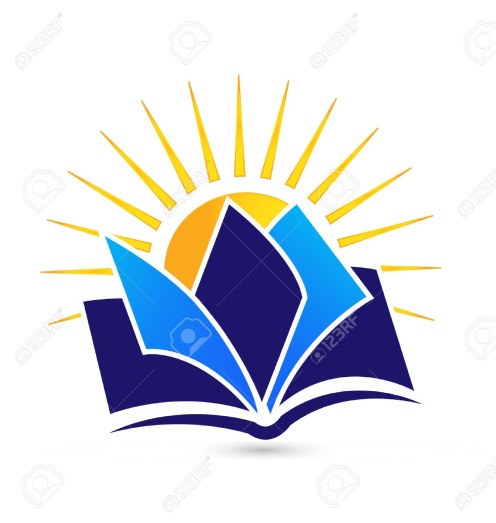 Дубовский                       вестник«02» Ноября 2022 г.«02» Ноября 2022 г.«02» Ноября 2022 г.РОССИЙСКАЯ ФЕДЕРАЦИЯРОСТОВСКАЯ ОБЛАСТЬМУНИЦИПАЛЬНОЕ ОБРАЗОВАНИЕ «ДУБОВСКОЕ СЕЛЬСКОЕ ПОСЕЛЕНИЕ»АДМИНИСТРАЦИЯ ДУБОВСКОГО СЕЛЬСКОГО  ПОСЕЛЕНИЯПОСТАНОВЛЕНИЕ №189РОССИЙСКАЯ ФЕДЕРАЦИЯРОСТОВСКАЯ ОБЛАСТЬМУНИЦИПАЛЬНОЕ ОБРАЗОВАНИЕ «ДУБОВСКОЕ СЕЛЬСКОЕ ПОСЕЛЕНИЕ»АДМИНИСТРАЦИЯ ДУБОВСКОГО СЕЛЬСКОГО  ПОСЕЛЕНИЯПОСТАНОВЛЕНИЕ №189РОССИЙСКАЯ ФЕДЕРАЦИЯРОСТОВСКАЯ ОБЛАСТЬМУНИЦИПАЛЬНОЕ ОБРАЗОВАНИЕ «ДУБОВСКОЕ СЕЛЬСКОЕ ПОСЕЛЕНИЕ»АДМИНИСТРАЦИЯ ДУБОВСКОГО СЕЛЬСКОГО  ПОСЕЛЕНИЯПОСТАНОВЛЕНИЕ №189Приложение к  проекту постановления Администрации  Дубовского сельского поселенияот 06 октября 2022 года   №189Наименование показателейУтвержденные
бюджетные назначения
на годИсполнено123НАЛОГОВЫЕ И НЕНАЛОГОВЫЕ ДОХОДЫ8 339,65 120,7НАЛОГИ НА ПРИБЫЛЬ, ДОХОДЫ4 857,53 427,1Налог на доходы физических лиц4 857,53 427,1НАЛОГИ НА СОВОКУПНЫЙ ДОХОД598,4728,2Единый сельскохозяйственный налог598,4728,2НАЛОГИ НА ИМУЩЕСТВО2 740,9893,9Налог на имущество физических лиц1 230,9153,4Земельный налог1 510,0740,5ШТРАФЫ, САНКЦИИ, ВОЗМЕЩЕНИЕ ВРЕДА21,114,8Прочие поступления от денежных взысканий(штрафов) и иных сумм в возмещение ущерба21,114,8ДОХОДЫ ОТ ИСПОЛЬЗОВАНИЯ ИМУЩЕСТВА, НАХОДЯЩЕГОСЯ В ГОСУДАРСТВЕННОЙ И МУНИЦИПАЛЬНОЙ СОБСТВЕННОСТИ121,756,7Доходы, получаемые в виде арендной платы за земли после разграничения государственной собственности на землю, а также средства от продажи права на заключение договоров аренды указанных земельных участков (за исключением земельных участков бюджетных и  автономных учреждений)121,756,7БЕЗВОЗМЕЗДНЫЕ ПОСТУПЛЕНИЯ17 869,58 854,2БЕЗВОЗМЕЗДНЫЕ ПОСТУПЛЕНИЯ ОТ ДРУГИХ БЮДЖЕТОВ БЮДЖЕТНОЙ СИСТЕМЫ РОССИЙСКОЙ ФЕДЕРАЦИИ17 869,58 854,2Дотации на выравнивание бюджетной обеспеченности9 406,67 054,9Дотации бюджетам сельских поселений на поддержку мер по обеспечению сбалансированности бюджетов25,425,4Субвенции бюджетам субъектов Российской Федерации и муниципальных образований255,6190,0Иные межбюджетные трансферты8 181,91 583,9ИТОГО ДОХОДОВ26 209,113 974,9Общегосударственные расходы9 224,45 917,9Функционирование Правительства Российской Федерации, высших исполнительных органов государственной власти субъектов РоссийскойФедерации, местных администраций8 557,05 500,4Резервные фонды140,20,0Другие общегосударственные вопросы527,2417,5Национальная оборона255,4189,8Мобилизационная и вневойсковая подготовка255,4189,8Национальная безопасность и правоохранительная деятельность22,31,3Обеспечение пожарной безопасности21,31,3Другие вопросы в области национальнойбезопасности и правоохранительнойдеятельности1,00,0Национальная экономика915,3599,5Общеэкономические вопросы228,2228,2Дорожное хозяйство (дорожные фонды)687,1371,3Жилищно-коммунальное хозяйство14 306,36 437,6Жилищное хозяйство26,220,5Коммунальное хозяйство5 422,9187,3Благоустройство8 857,26 229,8Образование15,09,0Профессиональная подготовка, переподготовка и повышение квалификации15,09,0Культура, кинематография2 060,41 321,1Культура2 055,41 316,1Другие вопросы в области культуры, кинематографии5,05,0Социальная политика166,8123,4Социальное обеспечение166,8123,4Физическая культура и спорт 1,00,0Физическая культура  1,00,0ИТОГО РАСХОДОВ:26 966,914 599,6№ п/пНаименование основного мероприятия,мероприятия ведомственной целевой программы,контрольного события программыОтветственный 
 исполнитель, соисполнитель, участник
(должность/ ФИО) <1>Ответственный 
 исполнитель, соисполнитель, участник
(должность/ ФИО) <1>Результат реализации (краткое описание)Результат реализации (краткое описание)Результат реализации (краткое описание)Фактическая дата начала   
реализации 
мероприятияФактическая дата окончания
реализации  
мероприятия, 
наступления  
контрольного 
событияРасходы бюджета поселения на реализацию муниципальной       
программы, тыс. руб.Расходы бюджета поселения на реализацию муниципальной       
программы, тыс. руб.Расходы бюджета поселения на реализацию муниципальной       
программы, тыс. руб.Расходы бюджета поселения на реализацию муниципальной       
программы, тыс. руб.Расходы бюджета поселения на реализацию муниципальной       
программы, тыс. руб.Расходы бюджета поселения на реализацию муниципальной       
программы, тыс. руб.Расходы бюджета поселения на реализацию муниципальной       
программы, тыс. руб.Объемы неосвоенных средств и причины их неосвоения<2>№ п/пНаименование основного мероприятия,мероприятия ведомственной целевой программы,контрольного события программыОтветственный 
 исполнитель, соисполнитель, участник
(должность/ ФИО) <1>Ответственный 
 исполнитель, соисполнитель, участник
(должность/ ФИО) <1>Результат реализации (краткое описание)Результат реализации (краткое описание)Результат реализации (краткое описание)Фактическая дата начала   
реализации 
мероприятияФактическая дата окончания
реализации  
мероприятия, 
наступления  
контрольного 
событияпредусмотреномуниципальной  программойпредусмотреномуниципальной  программойпредусмотрено сводной бюджетной росписьюпредусмотрено сводной бюджетной росписьюпредусмотрено сводной бюджетной росписьюфакт на отчетную дату факт на отчетную дату Объемы неосвоенных средств и причины их неосвоения<2>1233444567788899101Подпрограмма 1 «Создание условий для обеспечения  качественными жилищно-коммунальными услугами населения Дубовского сельского поселения»Подпрограмма 1 «Создание условий для обеспечения  качественными жилищно-коммунальными услугами населения Дубовского сельского поселения»Подпрограмма 1 «Создание условий для обеспечения  качественными жилищно-коммунальными услугами населения Дубовского сельского поселения»Подпрограмма 1 «Создание условий для обеспечения  качественными жилищно-коммунальными услугами населения Дубовского сельского поселения»Подпрограмма 1 «Создание условий для обеспечения  качественными жилищно-коммунальными услугами населения Дубовского сельского поселения»Подпрограмма 1 «Создание условий для обеспечения  качественными жилищно-коммунальными услугами населения Дубовского сельского поселения»Подпрограмма 1 «Создание условий для обеспечения  качественными жилищно-коммунальными услугами населения Дубовского сельского поселения»Подпрограмма 1 «Создание условий для обеспечения  качественными жилищно-коммунальными услугами населения Дубовского сельского поселения»Подпрограмма 1 «Создание условий для обеспечения  качественными жилищно-коммунальными услугами населения Дубовского сельского поселения»Подпрограмма 1 «Создание условий для обеспечения  качественными жилищно-коммунальными услугами населения Дубовского сельского поселения»Подпрограмма 1 «Создание условий для обеспечения  качественными жилищно-коммунальными услугами населения Дубовского сельского поселения»Подпрограмма 1 «Создание условий для обеспечения  качественными жилищно-коммунальными услугами населения Дубовского сельского поселения»Подпрограмма 1 «Создание условий для обеспечения  качественными жилищно-коммунальными услугами населения Дубовского сельского поселения»Подпрограмма 1 «Создание условий для обеспечения  качественными жилищно-коммунальными услугами населения Дубовского сельского поселения»Подпрограмма 1 «Создание условий для обеспечения  качественными жилищно-коммунальными услугами населения Дубовского сельского поселения»Подпрограмма 1 «Создание условий для обеспечения  качественными жилищно-коммунальными услугами населения Дубовского сельского поселения»1.18 512,48 512,48 512,48 512,48 512,42 476,52 476,5-1.1.1Основное  мероприятие 1.1                     Мероприятия по улучшению благоустройства населенных пунктовНачальник сектора по благоустройству, социальному развитию и вопросам муниципального хозяйстваНачальник сектора по благоустройству, социальному развитию и вопросам муниципального хозяйстварешение вопросов, связанных с организацией благоустройства в частности обустройства детских игровых площадокрешение вопросов, связанных с организацией благоустройства в частности обустройства детских игровых площадокрешение вопросов, связанных с организацией благоустройства в частности обустройства детских игровых площадок01.01.202231.12.2022414,0414,0414,0414,0414,0282,7282,7-1.1.2  Основное  мероприятие 1.2.Мероприятия по уличному освещению населенных пунктов Дубовского сельского поселения;Начальник сектора по благоустройству, социальному развитию и вопросам муниципального хозяйстваНачальник сектора по благоустройству, социальному развитию и вопросам муниципального хозяйстварешение вопросов, связанных с организацией благоустройства в частности содержания сетей уличного освещения и организации освещения улиц: энергопотребление на уличное освещениерешение вопросов, связанных с организацией благоустройства в частности содержания сетей уличного освещения и организации освещения улиц: энергопотребление на уличное освещениерешение вопросов, связанных с организацией благоустройства в частности содержания сетей уличного освещения и организации освещения улиц: энергопотребление на уличное освещение01.01.202231.12.20222 675,52 675,52 675,52 675,52 675,52 006,52 006,5-1.1.3Основное мероприятие 1.3.Расходы на разработку проектной документации на строительство и реконструкцию объектов газификацииНачальник сектора по благоустройству, социальному развитию и вопросам муниципального хозяйстваНачальник сектора по благоустройству, социальному развитию и вопросам муниципального хозяйстваобеспечение населения Дубовского сельского поселения качественным уровнем коммунальных услугобеспечение населения Дубовского сельского поселения качественным уровнем коммунальных услугобеспечение населения Дубовского сельского поселения качественным уровнем коммунальных услуг01.01.202231.12.20225 350,15 350,15 350,15 350,15 350,1187,3187,3-1.1.4Основное мероприятие 1.4.Мероприятия, направляемые на техническое, аварийное обслуживание и ремонт объектов газового хозяйстваНачальник сектора по благоустройству, социальному развитию и вопросам муниципального хозяйстваНачальник сектора по благоустройству, социальному развитию и вопросам муниципального хозяйстваобеспечение населения Дубовского сельского поселения качественным уровнем коммунальных услугобеспечение населения Дубовского сельского поселения качественным уровнем коммунальных услугобеспечение населения Дубовского сельского поселения качественным уровнем коммунальных услуг30.09.202231.12.202272,872,872,872,872,80,00,0-1.2Контрольное событие подпрограммы 1Начальник сектора по благоустройству, социальному развитию и вопросам муниципального хозяйстваНачальник сектора по благоустройству, социальному развитию и вопросам муниципального хозяйстваПовышение качества исполнения муниципальных функций в установленной сфереПовышение качества исполнения муниципальных функций в установленной сфереПовышение качества исполнения муниципальных функций в установленной сфереX31.12.2022XXXXXXXX2  Подпрограмма 2«Развитие жилищного хозяйства в Дубовском сельском поселении»Подпрограмма 2«Развитие жилищного хозяйства в Дубовском сельском поселении»Подпрограмма 2«Развитие жилищного хозяйства в Дубовском сельском поселении»Подпрограмма 2«Развитие жилищного хозяйства в Дубовском сельском поселении»Подпрограмма 2«Развитие жилищного хозяйства в Дубовском сельском поселении»Подпрограмма 2«Развитие жилищного хозяйства в Дубовском сельском поселении»Подпрограмма 2«Развитие жилищного хозяйства в Дубовском сельском поселении»Подпрограмма 2«Развитие жилищного хозяйства в Дубовском сельском поселении»Подпрограмма 2«Развитие жилищного хозяйства в Дубовском сельском поселении»Подпрограмма 2«Развитие жилищного хозяйства в Дубовском сельском поселении»Подпрограмма 2«Развитие жилищного хозяйства в Дубовском сельском поселении»Подпрограмма 2«Развитие жилищного хозяйства в Дубовском сельском поселении»Подпрограмма 2«Развитие жилищного хозяйства в Дубовском сельском поселении»Подпрограмма 2«Развитие жилищного хозяйства в Дубовском сельском поселении»Подпрограмма 2«Развитие жилищного хозяйства в Дубовском сельском поселении»Подпрограмма 2«Развитие жилищного хозяйства в Дубовском сельском поселении»2.126,226,226,226,220,52.1.1Основное  мероприятие 2.4                 Мероприятие по уплате взносов на капитальный ремонт общего имущества в многоквартирных жилых домах неблокированной застройки за муниципальные квартиры, расположенные в МКД и находящиеся в  собственности Дубовского сельского поселенияНачальник сектора по благоустройству, социальному развитию и вопросам муниципального хозяйстваНачальник сектора по благоустройству, социальному развитию и вопросам муниципального хозяйстварешение вопросов, связанных с уплатой взносов на капитальный ремонт общего имущества в многоквартирных жилых домахрешение вопросов, связанных с уплатой взносов на капитальный ремонт общего имущества в многоквартирных жилых домахрешение вопросов, связанных с уплатой взносов на капитальный ремонт общего имущества в многоквартирных жилых домах01.01.202231.12.202226,226,226,226,226,220,520,502.1.2Основное мероприятие.2.5Мероприятие по информированию населения по вопросам управления многоквартирными домами и энергоэффективности в жилищной сфере.Начальник сектора по благоустройству, социальному развитию и вопросам муниципального хозяйстваНачальник сектора по благоустройству, социальному развитию и вопросам муниципального хозяйстваПроведены сходы граждан с целью  информированности собственников помещений в многоквартирных домах об их правах и обязанностях в сфере  ЖКХПроведены сходы граждан с целью  информированности собственников помещений в многоквартирных домах об их правах и обязанностях в сфере  ЖКХПроведены сходы граждан с целью  информированности собственников помещений в многоквартирных домах об их правах и обязанностях в сфере  ЖКХ01.01.202231.12.2022--------2.2Контрольное событие подпрограммы 2Начальник сектора по благоустройству, социальному развитию и вопросам муниципального хозяйстваНачальник сектора по благоустройству, социальному развитию и вопросам муниципального хозяйстваПовышение качества исполнения муниципальных функций в установленной сфереПовышение качества исполнения муниципальных функций в установленной сфереПовышение качества исполнения муниципальных функций в установленной сфереX31.12.2022XXXXXXXXИтого по муниципальной  
программеXXXXXXX8 538,68 538,68 538,68 538,68 538,62 497,02 497,0Начальник сектора по благоустройству, социальному развитию и вопросам муниципального хозяйстваНачальник сектора по благоустройству, социальному развитию и вопросам муниципального хозяйстваXXXXX№ п/пНаименование основного мероприятия,мероприятия ведомственной целевой программы,контрольного события программыОтветственный 
 исполнитель, соисполнитель, участник
(должность/ ФИО) <1>Результат реализации (краткое описание)Фактическая дата начала   
реализации 
мероприятияФактическая дата окончания
реализации  
мероприятия, 
наступления  
контрольного 
событияРасходы бюджета поселения на реализацию муниципальной       
программы, тыс. руб.Расходы бюджета поселения на реализацию муниципальной       
программы, тыс. руб.Расходы бюджета поселения на реализацию муниципальной       
программы, тыс. руб.Объемы неосвоенных средств и причины их неосвоения<2>№ п/пНаименование основного мероприятия,мероприятия ведомственной целевой программы,контрольного события программыОтветственный 
 исполнитель, соисполнитель, участник
(должность/ ФИО) <1>Результат реализации (краткое описание)Фактическая дата начала   
реализации 
мероприятияФактическая дата окончания
реализации  
мероприятия, 
наступления  
контрольного 
событияпредусмотреномуниципальной  программойпредусмотрено сводной бюджетной росписьюфакт на отчетную дату Объемы неосвоенных средств и причины их неосвоения<2>123456789101Подпрограмма 1 «Противодействие коррупции в Дубовском сельском поселении»Подпрограмма 1 «Противодействие коррупции в Дубовском сельском поселении»Подпрограмма 1 «Противодействие коррупции в Дубовском сельском поселении»Подпрограмма 1 «Противодействие коррупции в Дубовском сельском поселении»Подпрограмма 1 «Противодействие коррупции в Дубовском сельском поселении»Подпрограмма 1 «Противодействие коррупции в Дубовском сельском поселении»Подпрограмма 1 «Противодействие коррупции в Дубовском сельском поселении»Подпрограмма 1 «Противодействие коррупции в Дубовском сельском поселении»Подпрограмма 1 «Противодействие коррупции в Дубовском сельском поселении»1.1    0,00,00,0-1.1.1  Основное  мероприятие 1.1 вопросы кадровой политики Специалист 1 категории по правовой, кадровой, архивной работе и взаимодействию с представительными органами местного самоуправления обеспечение обучения  муниципальных служащих по программам противодействия коррупции01.01.202231.12.2022Финансирования не требуется---1.1.2  Основное  мероприятие                    1.2 антикоррупционная экспертиза нормативных правовых актов и их проектовСпециалист 1 категории по правовой, кадровой, архивной работе и взаимодействию с представительными органами местного самоуправления проведение антикоррупционных экспертиз нормативно- правовых актов органа местного самоуправления и их проектов01.01.202231.12.2022Финансирования не требуется---1.1.3Основное  мероприятие                    1.3 Организация проведения мониторинга общественного мнения по вопросам проявления коррупции в органах местного самоуправления Дубовского сельского поселенияСпециалист 1 категории по правовой, кадровой, архивной работе и взаимодействию с представительными органами местного самоуправления Увеличение показателей информационной открытости деятельности органов местного самоуправления01.01.202231.12.2022Финансирования не требуется---1.1.4Основное  мероприятие                    1.4 создание условий для формирования антикоррупционного общественного мнения и нетерпимости к коррупционному поведениюСпециалист 1 категории по правовой, кадровой, архивной работе и взаимодействию с представительными органами местного самоуправления обеспечить размещение социальной рекламной продукции (листовки и т.д.), в электронных средствах массовой информации, направленной на создание в обществе нетерпимости к коррупционному поведению01.01.202231.12.2022Финансирования не требуется---1.1.5Основное  мероприятие                    1.5 Изготовление   информационных  стендов (ремонт) для  размещения  нормативно – правовой документацииНачальник сектора по благоустройству, социальному развитию и вопросам муниципального хозяйстваобеспечить формирование эффективной государственной политики на территории Дубовского сельского поселения по противодействию коррупции 01.01.202231.12.20220,00,00,0-1.1Контрольное   событие
программы     Специалист 1 категории по правовой, кадровой, архивной работе и взаимодействию с представительными органами местного самоуправления Калуцкая Е.В.  X31.12.2022XXXX2.Подпрограмма 2 «Профилактика экстремизма и терроризма в Дубовском сельском поселении»Подпрограмма 2 «Профилактика экстремизма и терроризма в Дубовском сельском поселении»Подпрограмма 2 «Профилактика экстремизма и терроризма в Дубовском сельском поселении»Подпрограмма 2 «Профилактика экстремизма и терроризма в Дубовском сельском поселении»Подпрограмма 2 «Профилактика экстремизма и терроризма в Дубовском сельском поселении»Подпрограмма 2 «Профилактика экстремизма и терроризма в Дубовском сельском поселении»Подпрограмма 2 «Профилактика экстремизма и терроризма в Дубовском сельском поселении»Подпрограмма 2 «Профилактика экстремизма и терроризма в Дубовском сельском поселении»Подпрограмма 2 «Профилактика экстремизма и терроризма в Дубовском сельском поселении»2.11,01,00,0-2.1.1Основное  мероприятие                    2.1 информационно-пропагандистское противодействие экстремизму и терроризмуСпециалист 1 категории по правовой, кадровой, архивной работе и взаимодействию с представительными органами местного самоуправления проведение воспитательной, пропагандистской работы с населением Дубовского сельского поселения, направленной на предупреждение террористической и экстремистской деятельности, повышение бдительности населения01.01.202231.12.20221,01,00,0-2.1.2Основное  мероприятие                    2.2 организационно-технические мероприятияСпециалист 1 категории по правовой, кадровой, архивной работе и взаимодействию с представительными органами местного самоуправления укрепление межнационального согласия;достижение взаимопонимания и взаимного уважения в вопросах межэтнического и межкультурного сотрудничества--Финансирования не требуется---2.1.3Основное  мероприятие                    2.3 усиление антитеррористической защищённости объектов социальной сферыНачальник сектора по благоустройству, социальному развитию и вопросам муниципального хозяйства организация обучения жителей Дубовского сельского поселения правилам поведения в чрезвычайных ситуациях, вызванных проявлениями терроризма и экстремизма--0,00,00,0-2.1Контрольное   событие
программы     Специалист 1 категории по правовой, кадровой, архивной работе и взаимодействию с представительными органами местного самоуправления X31.12.2022XXXXИтого по муниципальной  
программеXXXX1,01,00,0-Начальник сектора по благоустройству, социальному развитию и вопросам муниципального хозяйства XXX№ п/пНаименование основного мероприятия,мероприятия ведомственной целевой программы,контрольного события программыНаименование основного мероприятия,мероприятия ведомственной целевой программы,контрольного события программыОтветственный 
 исполнитель, соисполнитель, участник
(должность/ ФИО) <1>Ответственный 
 исполнитель, соисполнитель, участник
(должность/ ФИО) <1>Результат реализации (краткое описание)Фактическая дата начала   
реализации 
мероприятияФактическая дата начала   
реализации 
мероприятияФактическая дата окончания
реализации  
мероприятия, 
наступления  
контрольного 
событияФактическая дата окончания
реализации  
мероприятия, 
наступления  
контрольного 
событияРасходы бюджета поселения на реализацию муниципальной       
программы, тыс. руб.Расходы бюджета поселения на реализацию муниципальной       
программы, тыс. руб.Расходы бюджета поселения на реализацию муниципальной       
программы, тыс. руб.Расходы бюджета поселения на реализацию муниципальной       
программы, тыс. руб.Расходы бюджета поселения на реализацию муниципальной       
программы, тыс. руб.Расходы бюджета поселения на реализацию муниципальной       
программы, тыс. руб.Объемы неосвоенных средств и причины их неосвоения<2>Объемы неосвоенных средств и причины их неосвоения<2>№ п/пНаименование основного мероприятия,мероприятия ведомственной целевой программы,контрольного события программыНаименование основного мероприятия,мероприятия ведомственной целевой программы,контрольного события программыОтветственный 
 исполнитель, соисполнитель, участник
(должность/ ФИО) <1>Ответственный 
 исполнитель, соисполнитель, участник
(должность/ ФИО) <1>Результат реализации (краткое описание)Фактическая дата начала   
реализации 
мероприятияФактическая дата начала   
реализации 
мероприятияФактическая дата окончания
реализации  
мероприятия, 
наступления  
контрольного 
событияФактическая дата окончания
реализации  
мероприятия, 
наступления  
контрольного 
событияпредусмотреномуниципальной  программойпредусмотрено сводной бюджетной росписьюпредусмотрено сводной бюджетной росписьюпредусмотрено сводной бюджетной росписьюпредусмотрено сводной бюджетной росписьюфакт на отчетную дату Объемы неосвоенных средств и причины их неосвоения<2>Объемы неосвоенных средств и причины их неосвоения<2>122334556678888910101Подпрограмма 1 «Пожарная безопасность»Подпрограмма 1 «Пожарная безопасность»Подпрограмма 1 «Пожарная безопасность»Подпрограмма 1 «Пожарная безопасность»Подпрограмма 1 «Пожарная безопасность»Подпрограмма 1 «Пожарная безопасность»Подпрограмма 1 «Пожарная безопасность»Подпрограмма 1 «Пожарная безопасность»Подпрограмма 1 «Пожарная безопасность»Подпрограмма 1 «Пожарная безопасность»Подпрограмма 1 «Пожарная безопасность»Подпрограмма 1 «Пожарная безопасность»Подпрограмма 1 «Пожарная безопасность»Подпрограмма 1 «Пожарная безопасность»Подпрограмма 1 «Пожарная безопасность»Подпрограмма 1 «Пожарная безопасность»Подпрограмма 1 «Пожарная безопасность»1.1    21,321,321,321,321,31,31.1.1  Основное  мероприятие                    1.1 Дооснащение оборудованием, снаряжением и улучшение материально-технической базы Администрации Дубовского сельского поселенияОсновное  мероприятие                    1.1 Дооснащение оборудованием, снаряжением и улучшение материально-технической базы Администрации Дубовского сельского поселенияНачальник сектора по благоустройству, социальному развитию и вопросам муниципального хозяйства Начальник сектора по благоустройству, социальному развитию и вопросам муниципального хозяйства -01.01.202201.01.202231.12.202231.12.202220,020,020,020,020,00,0--1.1.2Основное  мероприятие                    1.2 Услуги по страхованию членов Добровольной пожарной дружиныОсновное  мероприятие                    1.2 Услуги по страхованию членов Добровольной пожарной дружиныНачальник сектора по благоустройству, социальному развитию и вопросам муниципального хозяйства Начальник сектора по благоустройству, социальному развитию и вопросам муниципального хозяйства Обеспечить защищенность членов ДПД01.01.202201.01.202231.12.202231.12.20221,31,31,31,31,31,3--1.1Контрольное   событие
программы     Контрольное   событие
программы     Начальник сектора по благоустройству, социальному развитию и вопросам муниципального хозяйства Начальник сектора по благоустройству, социальному развитию и вопросам муниципального хозяйства XX31.12.202231.12.2022XXXXXXXX2.Подпрограмма 2 «Защита от чрезвычайных ситуаций»Подпрограмма 2 «Защита от чрезвычайных ситуаций»Подпрограмма 2 «Защита от чрезвычайных ситуаций»Подпрограмма 2 «Защита от чрезвычайных ситуаций»Подпрограмма 2 «Защита от чрезвычайных ситуаций»Подпрограмма 2 «Защита от чрезвычайных ситуаций»Подпрограмма 2 «Защита от чрезвычайных ситуаций»Подпрограмма 2 «Защита от чрезвычайных ситуаций»Подпрограмма 2 «Защита от чрезвычайных ситуаций»Подпрограмма 2 «Защита от чрезвычайных ситуаций»Подпрограмма 2 «Защита от чрезвычайных ситуаций»Подпрограмма 2 «Защита от чрезвычайных ситуаций»Подпрограмма 2 «Защита от чрезвычайных ситуаций»Подпрограмма 2 «Защита от чрезвычайных ситуаций»Подпрограмма 2 «Защита от чрезвычайных ситуаций»Подпрограмма 2 «Защита от чрезвычайных ситуаций»Подпрограмма 2 «Защита от чрезвычайных ситуаций»2.10,00,00,00,00,00,0--2.1.1Основное мероприятие 2.1 Предупреждение чрезвычайных ситуаций и пропаганда среди населения безопасности жизнедеятельности и обучение действиям при возникновении чрезвычайных.Основное мероприятие 2.1 Предупреждение чрезвычайных ситуаций и пропаганда среди населения безопасности жизнедеятельности и обучение действиям при возникновении чрезвычайных.Начальник сектора по благоустройству, социальному развитию и вопросам муниципального хозяйства Начальник сектора по благоустройству, социальному развитию и вопросам муниципального хозяйства Поддержание в готовности системы оповещения Дубовского сельского поселения01.01.202201.01.202231.12.202231.12.2022Финансирование не требуетсяФинансирование не требуетсяФинансирование не требуется---1.1Контрольное   событие
программы     Контрольное   событие
программы     Начальник сектора по благоустройству, социальному развитию и вопросам муниципального хозяйства Начальник сектора по благоустройству, социальному развитию и вопросам муниципального хозяйства XX31.12.202231.12.2022XXXXXXXX3Подпрограмма 3 «Обеспечение безопасности на воде»Подпрограмма 3 «Обеспечение безопасности на воде»Подпрограмма 3 «Обеспечение безопасности на воде»Подпрограмма 3 «Обеспечение безопасности на воде»Подпрограмма 3 «Обеспечение безопасности на воде»Подпрограмма 3 «Обеспечение безопасности на воде»Подпрограмма 3 «Обеспечение безопасности на воде»Подпрограмма 3 «Обеспечение безопасности на воде»Подпрограмма 3 «Обеспечение безопасности на воде»Подпрограмма 3 «Обеспечение безопасности на воде»Подпрограмма 3 «Обеспечение безопасности на воде»Подпрограмма 3 «Обеспечение безопасности на воде»Подпрограмма 3 «Обеспечение безопасности на воде»Подпрограмма 3 «Обеспечение безопасности на воде»Подпрограмма 3 «Обеспечение безопасности на воде»Подпрограмма 3 «Обеспечение безопасности на воде»Подпрограмма 3 «Обеспечение безопасности на воде»3.10,00,00,00,00,00,00,00,0-3.1.1Основное мероприятие 3.1 Предупреждение и пропаганда среди населения безопасности жизнедеятельности и обучение действиям при возникновении опасности на водеНачальник сектора по благоустройству, социальному развитию и вопросам муниципального хозяйства Начальник сектора по благоустройству, социальному развитию и вопросам муниципального хозяйства --01.01.202231.12.202231.12.2022Финансирование не требуетсяФинансирование не требуетсяФинансирование не требуетсяФинансирование не требуетсяФинансирование не требуется---2.1Контрольное   событие
программы     Контрольное   событие
программы     Начальник сектора по благоустройству, социальному развитию и вопросам муниципального хозяйства Начальник сектора по благоустройству, социальному развитию и вопросам муниципального хозяйства XX31.12.202231.12.2022XXXXXXXXИтого по муниципальной  
программеИтого по муниципальной  
программеXXXXXXX21,321,321,321,321,30,0--Начальник сектора по благоустройству, социальному развитию и вопросам муниципального хозяйства Начальник сектора по благоустройству, социальному развитию и вопросам муниципального хозяйства XXXXX№ п/пНаименование основного мероприятия,мероприятия ведомственной целевой программы,контрольного события программыОтветственный 
 исполнитель, соисполнитель, участник
(должность/ ФИО) <1>Результат реализации (краткое описание)Фактическая дата начала   
реализации 
мероприятияФактическая дата окончания
реализации  
мероприятия, 
наступления  
контрольного 
событияРасходы бюджета поселения на реализацию муниципальной       
программы, тыс. руб.Расходы бюджета поселения на реализацию муниципальной       
программы, тыс. руб.Расходы бюджета поселения на реализацию муниципальной       
программы, тыс. руб.Расходы бюджета поселения на реализацию муниципальной       
программы, тыс. руб.Расходы бюджета поселения на реализацию муниципальной       
программы, тыс. руб.Объемы неосвоенных средств и причины их неосвоения<2>№ п/пНаименование основного мероприятия,мероприятия ведомственной целевой программы,контрольного события программыОтветственный 
 исполнитель, соисполнитель, участник
(должность/ ФИО) <1>Результат реализации (краткое описание)Фактическая дата начала   
реализации 
мероприятияФактическая дата окончания
реализации  
мероприятия, 
наступления  
контрольного 
событияпредусмотреномуниципальной  программойпредусмотрено сводной бюджетной росписьюпредусмотрено сводной бюджетной росписьюпредусмотрено сводной бюджетной росписьюфакт на отчетную дату Объемы неосвоенных средств и причины их неосвоения<2>12345678889101Подпрограмма 1 «Развитие культуры»Подпрограмма 1 «Развитие культуры»Подпрограмма 1 «Развитие культуры»Подпрограмма 1 «Развитие культуры»Подпрограмма 1 «Развитие культуры»Подпрограмма 1 «Развитие культуры»Подпрограмма 1 «Развитие культуры»Подпрограмма 1 «Развитие культуры»Подпрограмма 1 «Развитие культуры»Подпрограмма 1 «Развитие культуры»Подпрограмма 1 «Развитие культуры»1 874,91 874,91 874,91 874,91 300,2-1Основное мероприятие 1.1 «Сохранение объектов культурного наследия Дубовского сельского поселения»Директор МБУК « Ериковский СДК» Сохранение объектов культурного наследия, находящихся в удовлетворительном состоянии 01.01.202131.12.20210,00,00,00,00,0-2  Основное мероприятие 1.2«Расходы на содержание МБУК «Ериковский СДК»Директор МБУК « Ериковский СДК» Создание условий для удовлетворение потребностей  жителей Дубовского сельского поселения в культурно-досуговой деятельности;01.01.202131.12.20211 759,41 759,41 759,41 759,41 229,2-3Основное мероприятие 1.3 «Расходы на мероприятия по содержанию объектов культурно-исторического наследия Дубовского сельского поселения, а также исторической среды населенных пунктов в Дубовском сельском поселении»Директор МБУК « Ериковский СДК» обеспечение физической сохранности объектов культурного наследия, в том числе, ремонт памятника01.01.202131.12.2021115,5115,5115,5115,571,0-4Основное мероприятие 1.4«Развитие материально-технической базы учреждений культуры»Директор МБУК « Ериковский СДК» укрепление материально-технической базы учреждений культуры01.01.202131.12.20210,00,00,00,00,0-1.1Контрольное   событие
программы     Директор МБУК «Ериковский СДК»Начальник сектора экономики и финансовX31.12.2021XXXXXXИтого по муниципальной  
программеXXXX1 874,91 874,91 874,91 874,91 300,2-№ п/пНаименование основного мероприятия,мероприятия ведомственной целевой программы,контрольного события программыОтветственный 
 исполнитель, соисполнитель, участник
(должность/ ФИО) <1>Результат реализации (краткое описание)Фактическая дата начала   
реализации 
мероприятияФактическая дата окончания
реализации  
мероприятия, 
наступления  
контрольного 
событияРасходы бюджета поселения на реализацию муниципальной       
программы, тыс. руб.Расходы бюджета поселения на реализацию муниципальной       
программы, тыс. руб.Расходы бюджета поселения на реализацию муниципальной       
программы, тыс. руб.Расходы бюджета поселения на реализацию муниципальной       
программы, тыс. руб.Объемы неосвоенных средств и причины их неосвоения<2>№ п/пНаименование основного мероприятия,мероприятия ведомственной целевой программы,контрольного события программыОтветственный 
 исполнитель, соисполнитель, участник
(должность/ ФИО) <1>Результат реализации (краткое описание)Фактическая дата начала   
реализации 
мероприятияФактическая дата окончания
реализации  
мероприятия, 
наступления  
контрольного 
событияпредусмотреномуниципальной  программойпредусмотреномуниципальной  программойпредусмотрено сводной бюджетной росписьюфакт на отчетную дату Объемы неосвоенных средств и причины их неосвоения<2>1234567789101Подпрограмма 1 «Мероприятия по благоустройству территории Дубовского сельского поселения»Подпрограмма 1 «Мероприятия по благоустройству территории Дубовского сельского поселения»Подпрограмма 1 «Мероприятия по благоустройству территории Дубовского сельского поселения»Подпрограмма 1 «Мероприятия по благоустройству территории Дубовского сельского поселения»Подпрограмма 1 «Мероприятия по благоустройству территории Дубовского сельского поселения»Подпрограмма 1 «Мероприятия по благоустройству территории Дубовского сельского поселения»Подпрограмма 1 «Мероприятия по благоустройству территории Дубовского сельского поселения»Подпрограмма 1 «Мероприятия по благоустройству территории Дубовского сельского поселения»Подпрограмма 1 «Мероприятия по благоустройству территории Дубовского сельского поселения»Подпрограмма 1 «Мероприятия по благоустройству территории Дубовского сельского поселения»1.1    2 922,42 922,42 922,42 102,0-1.1.1  Основное мероприятие 1.1«Мероприятие по повышению эффективности деятельности по обращению с отходами»Начальник сектора по благоустройству, социальному развитию и вопросам муниципального хозяйства охват населения планово-регулярной системой сбора и вывоза твердых бытовых отходов 01.01.202231.12.20221 138,61 138,61 138,6748,3-1.1.2Основное мероприятие 1.2«Мероприятие по организации работы в сфере использования, охраны, защиты зеленых насаждений»Начальник сектора по благоустройству, социальному развитию и вопросам муниципального хозяйства повышение экологической грамотности населения; обеспечение сохранности зеленых насаждений01.01.202231.12.2022923,1923,1923,1778,1-1.1.3Основное мероприятие 1.3 «Проведение мероприятий по регулированию численности безнадзорных животных»Начальник сектора по благоустройству, социальному развитию и вопросам муниципального хозяйства Обеспечение экологической безопасности01.01.202231.12.2022120,0120,0120,061,9-1.1.4Основное мероприятие 1.4 «Мероприятия по проведению благоустроительных работ по уборке прочих объектов благоустройства»  Начальник сектора по благоустройству, социальному развитию и вопросам муниципального хозяйства Формирование экологической культуры населения01.01.202231.12.202260,060,060,060,0-1.1.5Основное мероприятие 1.6 «Организация утилизации и переработки бытовых и промышленных отходов»Начальник сектора по благоустройству, социальному развитию и вопросам муниципального хозяйства организация утилизации и переработки бытовых и промышленных отходов на территории поселения;повышение эффективности охраны окружающей среды на территории Дубовского сельского поселения01.01.202231.12.2022680,7680,7680,7453,7-1.2Контрольное   событие
программы     Начальник сектора по благоустройству, социальному развитию и вопросам муниципального хозяйства X31.12.2022XXXXX2Подпрограмма 2 « Природно-очаговые мероприятия»Подпрограмма 2 « Природно-очаговые мероприятия»Подпрограмма 2 « Природно-очаговые мероприятия»Подпрограмма 2 « Природно-очаговые мероприятия»Подпрограмма 2 « Природно-очаговые мероприятия»Подпрограмма 2 « Природно-очаговые мероприятия»Подпрограмма 2 « Природно-очаговые мероприятия»Подпрограмма 2 « Природно-очаговые мероприятия»Подпрограмма 2 « Природно-очаговые мероприятия»Подпрограмма 2 « Природно-очаговые мероприятия»2.149,049,049,048,9--2.1.1Основное мероприятие 2.1 « Мероприятия по борьбе с переносчиками природно-очаговых и особо опасных инфекций на территории Дубовского сельского поселения»Начальник сектора по благоустройству, социальному развитию и вопросам муниципального хозяйства Проведение противоклещевой обработки территории поселения01.01.202231.12.202249,049,049,048,9-2.1.2Основное мероприятие 2.2 «Мероприятия в области охраны окружающей среды: противопаводковые мероприятия»Начальник сектора по благоустройству, социальному развитию и вопросам муниципального хозяйства Организация и проведение работ по противопаводковым мероприятиям------2.2Контрольное   событие
подпрограммы     Начальник сектора по благоустройству, социальному развитию и вопросам муниципального хозяйства X31.12.2022XXXXXПодпрограмма 3. «Использование и охрана земель на территории Дубовского сельского поселения»Подпрограмма 3. «Использование и охрана земель на территории Дубовского сельского поселения»Подпрограмма 3. «Использование и охрана земель на территории Дубовского сельского поселения»Подпрограмма 3. «Использование и охрана земель на территории Дубовского сельского поселения»Подпрограмма 3. «Использование и охрана земель на территории Дубовского сельского поселения»Подпрограмма 3. «Использование и охрана земель на территории Дубовского сельского поселения»Подпрограмма 3. «Использование и охрана земель на территории Дубовского сельского поселения»Подпрограмма 3. «Использование и охрана земель на территории Дубовского сельского поселения»Подпрограмма 3. «Использование и охрана земель на территории Дубовского сельского поселения»Подпрограмма 3. «Использование и охрана земель на территории Дубовского сельского поселения»Подпрограмма 3. «Использование и охрана земель на территории Дубовского сельского поселения»3.10,00,00,00,03.1.1Основное мероприятие 3.1.« Мероприятия по выявлению фактов использования земельных участков, приводящих к значительному ухудшению экологической обстановки»Ведущий специалист по вопросам имущественных и земельных отношенийПовышение экологической безопасности населения сельского поселения и качества его жизни, более эффективное использование и охрана земель01.01.202231.12.20220,00,00,00,03.1.2Основное мероприятие 3.2 «Мероприятия по выявлению неосвоенных участков на территории Дубовского сельского поселения»Ведущий специалист по вопросам имущественных и земельных отношенийВыявление пустующих и нерационально используемых земель и своевременное вовлечение их в хозяйственный оборот01.01.202231.12.20220,00,00,00,03.2Контрольное   событие
подпрограммы     Ведущий специалист по вопросам имущественных и земельных отношенийX31.12.2022XXXXXИтого по муниципальной  
программеXXXX2 971,42 971,42 971,42 150,9-№ п/пНаименование основного мероприятия,мероприятия ведомственной целевой программы,контрольного события программыОтветственный 
 исполнитель, соисполнитель, участник
(должность/ ФИО) <1>Результат реализации (краткое описание)Фактическая дата начала   
реализации 
мероприятияФактическая дата окончания
реализации  
мероприятия, 
наступления  
контрольного 
событияРасходы бюджета поселения на реализацию муниципальной       
программы, тыс. руб.Расходы бюджета поселения на реализацию муниципальной       
программы, тыс. руб.Расходы бюджета поселения на реализацию муниципальной       
программы, тыс. руб.Расходы бюджета поселения на реализацию муниципальной       
программы, тыс. руб.Объемы неосвоенных средств и причины их неосвоения<2>№ п/пНаименование основного мероприятия,мероприятия ведомственной целевой программы,контрольного события программыОтветственный 
 исполнитель, соисполнитель, участник
(должность/ ФИО) <1>Результат реализации (краткое описание)Фактическая дата начала   
реализации 
мероприятияФактическая дата окончания
реализации  
мероприятия, 
наступления  
контрольного 
событияпредусмотреномуниципальной  программойпредусмотрено сводной бюджетной росписьюпредусмотрено сводной бюджетной росписьюфакт на отчетную дату Объемы неосвоенных средств и причины их неосвоения<2>1234567889101Подпрограмма 1 «Развитие физической культуры и массового спорта Дубовского сельского поселения»Подпрограмма 1 «Развитие физической культуры и массового спорта Дубовского сельского поселения»Подпрограмма 1 «Развитие физической культуры и массового спорта Дубовского сельского поселения»Подпрограмма 1 «Развитие физической культуры и массового спорта Дубовского сельского поселения»Подпрограмма 1 «Развитие физической культуры и массового спорта Дубовского сельского поселения»Подпрограмма 1 «Развитие физической культуры и массового спорта Дубовского сельского поселения»Подпрограмма 1 «Развитие физической культуры и массового спорта Дубовского сельского поселения»Подпрограмма 1 «Развитие физической культуры и массового спорта Дубовского сельского поселения»Подпрограмма 1 «Развитие физической культуры и массового спорта Дубовского сельского поселения»Подпрограмма 1 «Развитие физической культуры и массового спорта Дубовского сельского поселения»1.1    1,01,01,00,0-1.1.1  Основное мероприятие 1.1«Физическое воспитание населения Дубовского сельского поселения и обеспечение организации и проведения физкультурных и массовых спортивных мероприятий»Старший инспектор по физической культуре и спорту, вопросам пожарной безопасности, предупреждению и ликвидации чрезвычайных ситуацийУвеличение числа занимающихся физической культурой и спортом, создание условий для состязаний в физкультурных и спортивных мероприятиях, 01.01.202231.12.20221,01,01,00,0-1.1.2Основное мероприятие 1.2«Меры по развитию студенческого спорта»Старший инспектор по физической культуре и спорту, вопросам пожарной безопасности, предупреждению и ликвидации чрезвычайных ситуацийПропаганда занятий спортом  и ведения здорового образа жизни, повышение уровня информированности населения о проводимых мероприятиях01.01.202231.12.20220,00,00,00,0-Основное мероприятие 1.3 «Развитие игровых видов спорта Дубовского сельского поселения»Старший инспектор по физической культуре и спорту, вопросам пожарной безопасности, предупреждению и ликвидации чрезвычайных ситуацийПропаганда занятий спортом  и ведения здорового образа жизни, повышение уровня информированности населения о проводимых мероприятиях01.01.202231.12.20220,00,00,00,0Основное мероприятие 1.4 «Развитие детско-юношеского футбола в Дубовском сельском поселения»Старший инспектор по физической культуре и спорту, вопросам пожарной безопасности, предупреждению и ликвидации чрезвычайных ситуацийПропаганда занятий спортом  и ведения здорового образа жизни, повышение уровня информированности населения о проводимых мероприятиях01.01.202231.12.2022Основное мероприятие 1.5«Развитие инфраструктуры спорта Дубовского сельского поселения»Старший инспектор по физической культуре и спорту, вопросам пожарной безопасности, предупреждению и ликвидации чрезвычайных ситуацийразвитие инфраструктуры физической культуры и спорта, в том числе для лиц с ограниченными возможностями здоровья и инвалидов  и укрепление материально-технической базы для занятий спортом01.01.202231.12.20220,00,00,00,01.1Контрольное   событие
программы     Старший инспектор по физической культуре и спорту, вопросам пожарной безопасности, предупреждению и ликвидации чрезвычайных ситуацийX31.12.2022XXXXXИтого по муниципальной  
программеXXXX1,01,01,00,0-№ п/пНаименование основного мероприятия,мероприятия ведомственной целевой программы,контрольного события программыОтветственный 
 исполнитель, соисполнитель, участник
(должность/ ФИО) <1>Результат реализации (краткое описание)Фактическая дата начала   
реализации 
мероприятияФактическая дата окончания
реализации  
мероприятия, 
наступления  
контрольного 
событияРасходы бюджета поселения на реализацию муниципальной       
программы, тыс. руб.Расходы бюджета поселения на реализацию муниципальной       
программы, тыс. руб.Расходы бюджета поселения на реализацию муниципальной       
программы, тыс. руб.Расходы бюджета поселения на реализацию муниципальной       
программы, тыс. руб.Объемы неосвоенных средств и причины их неосвоения<2>№ п/пНаименование основного мероприятия,мероприятия ведомственной целевой программы,контрольного события программыОтветственный 
 исполнитель, соисполнитель, участник
(должность/ ФИО) <1>Результат реализации (краткое описание)Фактическая дата начала   
реализации 
мероприятияФактическая дата окончания
реализации  
мероприятия, 
наступления  
контрольного 
событияпредусмотреномуниципальной  программойпредусмотреномуниципальной  программойпредусмотрено сводной бюджетной росписьюфакт на отчетную дату Объемы неосвоенных средств и причины их неосвоения<2>1234567789101Подпрограмма 1 «Содействие занятости населения Дубовского сельского поселения»Подпрограмма 1 «Содействие занятости населения Дубовского сельского поселения»Подпрограмма 1 «Содействие занятости населения Дубовского сельского поселения»Подпрограмма 1 «Содействие занятости населения Дубовского сельского поселения»Подпрограмма 1 «Содействие занятости населения Дубовского сельского поселения»Подпрограмма 1 «Содействие занятости населения Дубовского сельского поселения»Подпрограмма 1 «Содействие занятости населения Дубовского сельского поселения»Подпрограмма 1 «Содействие занятости населения Дубовского сельского поселения»Подпрограмма 1 «Содействие занятости населения Дубовского сельского поселения»Подпрограмма 1 «Содействие занятости населения Дубовского сельского поселения»1.1    228,2228,2228,2228,2-1.1.1  Основное  мероприятие 1.1                   Организация проведения оплачиваемых общественных работ Специалист 1 категории по правовой, кадровой, архивной работе и взаимодействию с представительными органами местного самоуправленияорганизация проведения оплачиваемых общественных работ для безработных и ищущих работу граждан01.01.202231.12.2022179,3179,3179,3179,3-1.1.2  Основное  мероприятие 1.2                   Организации временного трудоустройства:несовершеннолетних граждан в возрасте от 14 до 18 лет в свободное от учебы время; Специалист 1 категории по правовой, кадровой, архивной работе и взаимодействию с представительными органами местного самоуправленияорганизация проведения оплачиваемых общественных работ для несовершеннолетних граждан в возрасте от 14 до 18 лет в свободное от учебы время01.04.202230.11.202248,948,948,948,9-1.1Контрольное   событие
программы     Специалист 1 категории по правовой, кадровой, архивной работе и взаимодействию с представительными органами местного самоуправленияX31.12.2022XXXXXИтого по муниципальной  
программеXXXX228,2228,2228,2228,2-№ п/пНаименование основного мероприятия,мероприятия ведомственной целевой программы,контрольного события программыОтветственный 
 исполнитель, соисполнитель, участник
(должность/ ФИО) <1>Результат реализации (краткое описание)Результат реализации (краткое описание)Фактическая дата начала   
реализации 
мероприятияФактическая дата окончания
реализации  
мероприятия, 
наступления  
контрольного 
событияРасходы бюджета поселения на реализацию муниципальной       
программы, тыс. руб.Расходы бюджета поселения на реализацию муниципальной       
программы, тыс. руб.Расходы бюджета поселения на реализацию муниципальной       
программы, тыс. руб.Объемы неосвоенных средств и причины их неосвоения<2>№ п/пНаименование основного мероприятия,мероприятия ведомственной целевой программы,контрольного события программыОтветственный 
 исполнитель, соисполнитель, участник
(должность/ ФИО) <1>Результат реализации (краткое описание)Результат реализации (краткое описание)Фактическая дата начала   
реализации 
мероприятияФактическая дата окончания
реализации  
мероприятия, 
наступления  
контрольного 
событияпредусмотреномуниципальной  программойпредусмотрено сводной бюджетной росписьюфакт на отчетную дату Объемы неосвоенных средств и причины их неосвоения<2>1234456789101Подпрограмма 1 «Развитие транспортной инфраструктуры Дубовского сельского поселения»Подпрограмма 1 «Развитие транспортной инфраструктуры Дубовского сельского поселения»Подпрограмма 1 «Развитие транспортной инфраструктуры Дубовского сельского поселения»Подпрограмма 1 «Развитие транспортной инфраструктуры Дубовского сельского поселения»Подпрограмма 1 «Развитие транспортной инфраструктуры Дубовского сельского поселения»Подпрограмма 1 «Развитие транспортной инфраструктуры Дубовского сельского поселения»Подпрограмма 1 «Развитие транспортной инфраструктуры Дубовского сельского поселения»Подпрограмма 1 «Развитие транспортной инфраструктуры Дубовского сельского поселения»Подпрограмма 1 «Развитие транспортной инфраструктуры Дубовского сельского поселения»Подпрограмма 1 «Развитие транспортной инфраструктуры Дубовского сельского поселения»1.1    687,1687,1371,3-1.1.1  Основное  мероприятие                    1.1 содержание автомобильных дорог общего пользования регионального и местного значения и искусственных сооружений на нихНачальник сектора по благоустройству, социальному развитию и вопросам муниципального хозяйстваВыполнены работы по зимнему содержанию внутрипоселковых дорог рамках Соглашения между Администрацией Дубовского района и администрацией сельского поселения о предоставлении иных межбюджетных трансфертов на осуществление расходов, связанной с обеспечением дорожной деятельности в отношении автомобильных дорог местного значения . (Исполнены муниципальные контракты на зимнее содержание автомобильных внутрипоселковых дорог на сумму 147,3 тыс. рублей. Выполнены работы по зимнему содержанию внутрипоселковых дорог рамках Соглашения между Администрацией Дубовского района и администрацией сельского поселения о предоставлении иных межбюджетных трансфертов на осуществление расходов, связанной с обеспечением дорожной деятельности в отношении автомобильных дорог местного значения . (Исполнены муниципальные контракты на зимнее содержание автомобильных внутрипоселковых дорог на сумму 147,3 тыс. рублей. 01.01.202231.12.2022504,4504,4235,3-2Подпрограмма 2 «Повышение безопасности дорожного движения на территории Дубовского сельского поселения»Подпрограмма 2 «Повышение безопасности дорожного движения на территории Дубовского сельского поселения»Подпрограмма 2 «Повышение безопасности дорожного движения на территории Дубовского сельского поселения»Подпрограмма 2 «Повышение безопасности дорожного движения на территории Дубовского сельского поселения»Подпрограмма 2 «Повышение безопасности дорожного движения на территории Дубовского сельского поселения»Подпрограмма 2 «Повышение безопасности дорожного движения на территории Дубовского сельского поселения»Подпрограмма 2 «Повышение безопасности дорожного движения на территории Дубовского сельского поселения»Подпрограмма 2 «Повышение безопасности дорожного движения на территории Дубовского сельского поселения»Подпрограмма 2 «Повышение безопасности дорожного движения на территории Дубовского сельского поселения»Подпрограмма 2 «Повышение безопасности дорожного движения на территории Дубовского сельского поселения»2.2.1Основное  мероприятие                    2.1 установка дорожных знаков согласно проекта организации дорожного движенияНачальник сектора по благоустройству, социальному развитию и вопросам муниципального хозяйствадорожные знаки, необходимые для установки на дорогах01.01.202201.01.202231.12.2022136,0136,0136,0-2.2.2Основное  мероприятие                    2.2 мероприятия по изготовлению проекта организации дорожного движенияНачальник сектора по благоустройству, социальному развитию и вопросам муниципального хозяйстваразработка проектов организации дорожного движения, схем дислокации дорожных знаков и разметки.01.01.202201.01.202231.12.202246,746,70,0-2.2Контрольное   событие
программы     Начальник сектора по благоустройству, социальному развитию и вопросам муниципального хозяйстваXX31.12.2022XXXXИтого по муниципальной  
программеXXXXX687,1687,1371,3-Начальник сектора по благоустройству, социальному развитию и вопросам муниципального хозяйстваXXXX№ п/пНаименование основного мероприятия,мероприятия ведомственной целевой программы,контрольного события программыОтветственный 
 исполнитель, соисполнитель, участник
(должность/ ФИО) <1>Результат реализации (краткое описание)Фактическая дата начала   
реализации 
мероприятияФактическая дата окончания
реализации  
мероприятия, 
наступления  
контрольного 
событияРасходы бюджета поселения на реализацию муниципальной       
программы, тыс. руб.Расходы бюджета поселения на реализацию муниципальной       
программы, тыс. руб.Расходы бюджета поселения на реализацию муниципальной       
программы, тыс. руб.Расходы бюджета поселения на реализацию муниципальной       
программы, тыс. руб.Объемы неосвоенных средств и причины их неосвоения<2>№ п/пНаименование основного мероприятия,мероприятия ведомственной целевой программы,контрольного события программыОтветственный 
 исполнитель, соисполнитель, участник
(должность/ ФИО) <1>Результат реализации (краткое описание)Фактическая дата начала   
реализации 
мероприятияФактическая дата окончания
реализации  
мероприятия, 
наступления  
контрольного 
событияпредусмотреномуниципальной  программойпредусмотрено сводной бюджетной росписьюпредусмотрено сводной бюджетной росписьюфакт на отчетную дату Объемы неосвоенных средств и причины их неосвоения<2>1234567889101Подпрограмма 1 «Энергосбережение  и  повышение энергетической  эффективности в Дубовском  сельском поселении»Подпрограмма 1 «Энергосбережение  и  повышение энергетической  эффективности в Дубовском  сельском поселении»Подпрограмма 1 «Энергосбережение  и  повышение энергетической  эффективности в Дубовском  сельском поселении»Подпрограмма 1 «Энергосбережение  и  повышение энергетической  эффективности в Дубовском  сельском поселении»Подпрограмма 1 «Энергосбережение  и  повышение энергетической  эффективности в Дубовском  сельском поселении»Подпрограмма 1 «Энергосбережение  и  повышение энергетической  эффективности в Дубовском  сельском поселении»Подпрограмма 1 «Энергосбережение  и  повышение энергетической  эффективности в Дубовском  сельском поселении»Подпрограмма 1 «Энергосбережение  и  повышение энергетической  эффективности в Дубовском  сельском поселении»Подпрограмма 1 «Энергосбережение  и  повышение энергетической  эффективности в Дубовском  сельском поселении»Подпрограмма 1 «Энергосбережение  и  повышение энергетической  эффективности в Дубовском  сельском поселении»1.1    0,00,00,00,0-1.1.1  Основное  мероприятие                    1.1 Замена ламп накаливания на энергосберегающие лампыНачальник сектора по благоустройству, социальному развитию и вопросам муниципального хозяйстваобеспечение в бюджетной сфере Дубовского сельского поселения замены ламп накаливания на энергосберегающие, в том числе светодиодные01.01.202231.12.20220,00,00,00,0-1.1Контрольное   событие
программы     Начальник сектора по благоустройству, социальному развитию и вопросам муниципального хозяйстваX31.12.2022XXXXXИтого по муниципальной  
программеXXXX0,00,00,00,0-Начальник сектора по благоустройству, социальному развитию и вопросам муниципального хозяйстваXXX№ п/пНаименование основного мероприятия,мероприятия ведомственной целевой программы,контрольного события программыОтветственный 
 исполнитель, соисполнитель, участник
(должность/ ФИО) <1>Результат реализации (краткое описание)Фактическая дата начала   
реализации 
мероприятияФактическая дата окончания
реализации  
мероприятия, 
наступления  
контрольного 
событияРасходы бюджета поселения на реализацию муниципальной       
программы, тыс. руб.Расходы бюджета поселения на реализацию муниципальной       
программы, тыс. руб.Расходы бюджета поселения на реализацию муниципальной       
программы, тыс. руб.Расходы бюджета поселения на реализацию муниципальной       
программы, тыс. руб.Расходы бюджета поселения на реализацию муниципальной       
программы, тыс. руб.Расходы бюджета поселения на реализацию муниципальной       
программы, тыс. руб.Объемы неосвоенных средств и причины их неосвоения<2>№ п/пНаименование основного мероприятия,мероприятия ведомственной целевой программы,контрольного события программыОтветственный 
 исполнитель, соисполнитель, участник
(должность/ ФИО) <1>Результат реализации (краткое описание)Фактическая дата начала   
реализации 
мероприятияФактическая дата окончания
реализации  
мероприятия, 
наступления  
контрольного 
событияпредусмотреномуниципальной  программойпредусмотрено сводной бюджетной росписьюпредусмотрено сводной бюджетной росписьюпредусмотрено сводной бюджетной росписьюпредусмотрено сводной бюджетной росписьюфакт на отчетную дату Объемы неосвоенных средств и причины их неосвоения<2>123456788889101Подпрограмма 1 «Развитие муниципального управления и муниципальной службы в Дубовском сельском поселении»Подпрограмма 1 «Развитие муниципального управления и муниципальной службы в Дубовском сельском поселении»Подпрограмма 1 «Развитие муниципального управления и муниципальной службы в Дубовском сельском поселении»Подпрограмма 1 «Развитие муниципального управления и муниципальной службы в Дубовском сельском поселении»Подпрограмма 1 «Развитие муниципального управления и муниципальной службы в Дубовском сельском поселении»Подпрограмма 1 «Развитие муниципального управления и муниципальной службы в Дубовском сельском поселении»Подпрограмма 1 «Развитие муниципального управления и муниципальной службы в Дубовском сельском поселении»Подпрограмма 1 «Развитие муниципального управления и муниципальной службы в Дубовском сельском поселении»Подпрограмма 1 «Развитие муниципального управления и муниципальной службы в Дубовском сельском поселении»Подпрограмма 1 «Развитие муниципального управления и муниципальной службы в Дубовском сельском поселении»Подпрограмма 1 «Развитие муниципального управления и муниципальной службы в Дубовском сельском поселении»Подпрограмма 1 «Развитие муниципального управления и муниципальной службы в Дубовском сельском поселении»1.1    84,284,284,284,284,254,0-1.1.1  Основное  мероприятие                    1.1 Совершенствование правовой и методической основы муниципальной службыСпециалист 1 категории по правовой, кадровой, архивной работе и взаимодействию с представительными органами местного самоуправленияПовышение эффективности деятельности органов местного самоуправления01.01.202231.12.202240,040,040,040,040,040,0-1.1.2Основное  мероприятие                    1.2 Обеспечение дополнительного профессионального образования лиц, замещающих выборные муниципальные должности, муниципальных служащихСпециалист 1 категории по правовой, кадровой, архивной работе и взаимодействию с представительными органами местного самоуправленияСовершенствование уровня дополнительного профессионального образования муниципальных служащих, занятых в системе местного самоуправления01.01.202231.12.202215,015,015,015,015,09,0-1.1.3Основное  мероприятие                    1.3 Оптимизация штатной численности муниципальных служащихНачальник сектора экономики и финансов отсутствие роста штатной численности муниципальных служащих--------1.1.4Основное мероприятие 1.4 Диспансеризация и проведения медосмотра работников Администрации.Специалист 1 категории по правовой, кадровой, архивной работе и взаимодействию с представительными органами местного самоуправленияСнижение  роста заболеваемости работников, занятых в системе местного самоуправления01.01.202231.12.202224,224,224,224,224,20,0-1.1.5Основное мероприятие 1.5. Проведение сбора обобщения и анализа информации для проведения независимой оценки качестваНачальник сектора по благоустройству, социальному развитию и вопросам муниципального хозяйства Проведение независимой оценки качества условий оказания услуг организациями культуры01.01.202231.12.20225,05,05,05,05,05,0-1.2Контрольное   событие
программы     Начальник сектора экономики и финансов X31.12.2022XXXXXXX2Подпрограмма 2.«Пенсионное обеспечение лиц, замещавших муниципальные должности и должности муниципальной службы в Дубовском сельском поселении»Подпрограмма 2.«Пенсионное обеспечение лиц, замещавших муниципальные должности и должности муниципальной службы в Дубовском сельском поселении»Подпрограмма 2.«Пенсионное обеспечение лиц, замещавших муниципальные должности и должности муниципальной службы в Дубовском сельском поселении»Подпрограмма 2.«Пенсионное обеспечение лиц, замещавших муниципальные должности и должности муниципальной службы в Дубовском сельском поселении»Подпрограмма 2.«Пенсионное обеспечение лиц, замещавших муниципальные должности и должности муниципальной службы в Дубовском сельском поселении»Подпрограмма 2.«Пенсионное обеспечение лиц, замещавших муниципальные должности и должности муниципальной службы в Дубовском сельском поселении»Подпрограмма 2.«Пенсионное обеспечение лиц, замещавших муниципальные должности и должности муниципальной службы в Дубовском сельском поселении»Подпрограмма 2.«Пенсионное обеспечение лиц, замещавших муниципальные должности и должности муниципальной службы в Дубовском сельском поселении»Подпрограмма 2.«Пенсионное обеспечение лиц, замещавших муниципальные должности и должности муниципальной службы в Дубовском сельском поселении»Подпрограмма 2.«Пенсионное обеспечение лиц, замещавших муниципальные должности и должности муниципальной службы в Дубовском сельском поселении»Подпрограмма 2.«Пенсионное обеспечение лиц, замещавших муниципальные должности и должности муниципальной службы в Дубовском сельском поселении»Подпрограмма 2.«Пенсионное обеспечение лиц, замещавших муниципальные должности и должности муниципальной службы в Дубовском сельском поселении»2.1.166,8166,8166,8166,8166,8123,4-2.1.1Основное  мероприятие                    2.1 Назначение муниципальной пенсии лицам, замещавших муниципальные должности и должности муниципальной службы в Дубовском сельском поселенииНачальник сектора экономики и финансов Главный специалист-главный бухгалтер соблюдение Решения собрания депутатов Дубовского сельского поселения---------2.1.2Основное  мероприятие                    2.2 Выплата муниципальной пенсии лицам, замещавших муниципальные должности и должности муниципальной службы в Дубовском сельском поселенииНачальник сектора экономики и финансов;Главный специалист-главный бухгалтер соблюдение Решения собрания депутатов Дубовского сельского поселения01.01.202231.12.2022166,8166,8166,8166,8166,8123,4-2.2Контрольное   событие
программы     Начальник сектора экономики и финансов X31.12.2022XXXXXXX3Подпрограмма 5. «Обеспечение реализации муниципальной программы Дубовского сельского поселения «Муниципальная политика» Подпрограмма 5. «Обеспечение реализации муниципальной программы Дубовского сельского поселения «Муниципальная политика» Подпрограмма 5. «Обеспечение реализации муниципальной программы Дубовского сельского поселения «Муниципальная политика» Подпрограмма 5. «Обеспечение реализации муниципальной программы Дубовского сельского поселения «Муниципальная политика» Подпрограмма 5. «Обеспечение реализации муниципальной программы Дубовского сельского поселения «Муниципальная политика» Подпрограмма 5. «Обеспечение реализации муниципальной программы Дубовского сельского поселения «Муниципальная политика» Подпрограмма 5. «Обеспечение реализации муниципальной программы Дубовского сельского поселения «Муниципальная политика» Подпрограмма 5. «Обеспечение реализации муниципальной программы Дубовского сельского поселения «Муниципальная политика» Подпрограмма 5. «Обеспечение реализации муниципальной программы Дубовского сельского поселения «Муниципальная политика» Подпрограмма 5. «Обеспечение реализации муниципальной программы Дубовского сельского поселения «Муниципальная политика» Подпрограмма 5. «Обеспечение реализации муниципальной программы Дубовского сельского поселения «Муниципальная политика» Подпрограмма 5. «Обеспечение реализации муниципальной программы Дубовского сельского поселения «Муниципальная политика» 3.18 532,68 532,68 532,68 532,68 532,65 500,23.1.1Основное мероприятие 5.1.Выплаты по оплате труда работников органов местного самоуправления Дубовского сельского поселенияНачальник сектора экономики и финансов Повышение эффективности исполнения муниципальными служащими своих должностных обязанностей01.01.202231.12.20227 418,97 418,97 418,97 418,97 418,94 741,5-3.1.2Основное мероприятие 5.2.Обеспечение функций органов местного самоуправления Дубовского сельского поселенияНачальник сектора экономики и финансов Повышение эффективности деятельности  Администрации Дубовского сельского поселения01.01.202231.12.20221 113,71 113,71 113,71 113,71 113,7758,7-3.2Контрольное   событие
программы     Начальник сектора экономики и финансовX31.12.2022XXXXXXX4Итого по муниципальной  
программеXXXX8 783,68 783,68 783,68 783,68 783,65 677,6-Начальник сектора экономики и финансов XXX№ п/пНаименование основного мероприятия,мероприятия ведомственной целевой программы,контрольного события программыОтветственный 
 исполнитель, соисполнитель, участник
(должность/ ФИО) <1>Результат реализации (краткое описание)Фактическая дата начала   
реализации 
мероприятияФактическая дата окончания
реализации  
мероприятия, 
наступления  
контрольного 
событияРасходы бюджета поселения на реализацию муниципальной       
программы, тыс. руб.Расходы бюджета поселения на реализацию муниципальной       
программы, тыс. руб.Расходы бюджета поселения на реализацию муниципальной       
программы, тыс. руб.Расходы бюджета поселения на реализацию муниципальной       
программы, тыс. руб.Расходы бюджета поселения на реализацию муниципальной       
программы, тыс. руб.Объемы неосвоенных средств и причины их неосвоения<2>№ п/пНаименование основного мероприятия,мероприятия ведомственной целевой программы,контрольного события программыОтветственный 
 исполнитель, соисполнитель, участник
(должность/ ФИО) <1>Результат реализации (краткое описание)Фактическая дата начала   
реализации 
мероприятияФактическая дата окончания
реализации  
мероприятия, 
наступления  
контрольного 
событияпредусмотреномуниципальной  программойпредусмотрено сводной бюджетной росписьюпредусмотрено сводной бюджетной росписьюпредусмотрено сводной бюджетной росписьюфакт на отчетную дату Объемы неосвоенных средств и причины их неосвоения<2>12345678889101Подпрограмма 1 «Долгосрочное финансовое планирование»Подпрограмма 1 «Долгосрочное финансовое планирование»Подпрограмма 1 «Долгосрочное финансовое планирование»Подпрограмма 1 «Долгосрочное финансовое планирование»Подпрограмма 1 «Долгосрочное финансовое планирование»Подпрограмма 1 «Долгосрочное финансовое планирование»Подпрограмма 1 «Долгосрочное финансовое планирование»Подпрограмма 1 «Долгосрочное финансовое планирование»Подпрограмма 1 «Долгосрочное финансовое планирование»Подпрограмма 1 «Долгосрочное финансовое планирование»Подпрограмма 1 «Долгосрочное финансовое планирование»1.1    0000001.1.1  Основное  мероприятие                    1.1 разработка и реализация механизмов контроля за исполнением доходов консолидированного бюджета Дубовского сельского поселения Дубовского района и снижением недоимкиначальник сектора экономики и финансов за 9 месяцев 2022 года в бюджет Дубовского сельского поселения поступило всего доходов 13 974,9 тыс. руб. или 53,3 % от плановых назначений.01.01.202231.12.2022Финансирования не требуетсяФинансирования не требуетсяФинансирования не требуется---1.1.2Основное  мероприятие                    1.2 оценка эффективности налоговых льгот, установленных представительным органом Дубовского сельского поселенияначальник сектора экономики и финансов оценка эффективности налоговых льгот проведена и утверждена постановлением Администрации Дубовского сельского поселения от 05.08.22 №164.01.01.2022-Финансирования не требуетсяФинансирования не требуетсяФинансирования не требуется---1.1.3Основное  мероприятие  1.3                  формирование расходов бюджета поселения в соответствии с муниципальными программамиНачальник сектора экономики и финансов Доля расходов бюджета поселения, формируемых в рамках муниципальных программ Дубовского сельского поселения, в общем объеме расходов бюджета поселения составляет 97,2 %01.01.202231.12.2022Финансирования не требуетсяФинансирования не требуетсяФинансирования не требуется---2Подпрограмма 2 «Нормативно-методическое обеспечение и организация бюджетного процесса»Подпрограмма 2 «Нормативно-методическое обеспечение и организация бюджетного процесса»Подпрограмма 2 «Нормативно-методическое обеспечение и организация бюджетного процесса»Подпрограмма 2 «Нормативно-методическое обеспечение и организация бюджетного процесса»Подпрограмма 2 «Нормативно-методическое обеспечение и организация бюджетного процесса»Подпрограмма 2 «Нормативно-методическое обеспечение и организация бюджетного процесса»Подпрограмма 2 «Нормативно-методическое обеспечение и организация бюджетного процесса»Подпрограмма 2 «Нормативно-методическое обеспечение и организация бюджетного процесса»Подпрограмма 2 «Нормативно-методическое обеспечение и организация бюджетного процесса»Подпрограмма 2 «Нормативно-методическое обеспечение и организация бюджетного процесса»Подпрограмма 2 «Нормативно-методическое обеспечение и организация бюджетного процесса»2.10000002.1.1Основное  мероприятие                    2.1 разработка и совершенствование нормативной правовой базы по организации бюджетного процессаНачальник сектора экономики и финансов подготовка проектов решений, нормативных правовых актов Администрации Дубовского сельского поселения по вопросам организации бюджетного процесса01.01.202231.12.2022Финансирования не требуетсяФинансирования не требуетсяФинансирования не требуется---2.1.2Основное  мероприятие                    2.2 Организация планирования и исполнения расходов бюджета поселенияНачальник сектора экономики и финансов обеспечение качественного и своевременного исполнения бюджета поселения01.01.202231.12.2022Финансирования не требуетсяФинансирования не требуетсяФинансирования не требуется---3Подпрограмма 3 «Управление муниципальным долгом Дубовского сельского поселения»Подпрограмма 3 «Управление муниципальным долгом Дубовского сельского поселения»Подпрограмма 3 «Управление муниципальным долгом Дубовского сельского поселения»Подпрограмма 3 «Управление муниципальным долгом Дубовского сельского поселения»Подпрограмма 3 «Управление муниципальным долгом Дубовского сельского поселения»Подпрограмма 3 «Управление муниципальным долгом Дубовского сельского поселения»Подпрограмма 3 «Управление муниципальным долгом Дубовского сельского поселения»Подпрограмма 3 «Управление муниципальным долгом Дубовского сельского поселения»Подпрограмма 3 «Управление муниципальным долгом Дубовского сельского поселения»Подпрограмма 3 «Управление муниципальным долгом Дубовского сельского поселения»Подпрограмма 3 «Управление муниципальным долгом Дубовского сельского поселения»3.10000003.1.1Основное  мероприятие                    3.1 обеспечение проведения единой политики муниципальных заимствований Дубовского сельского поселения, управления муниципальным долгом в соответствии  с Бюджетным кодексом Российской ФедерацииНачальник сектора экономики и финансов сохранение объема муниципального долга Дубовского сельского поселения в пределах нормативов, установленных Бюджетным кодексом Российской Федерации01.01.2022-Финансирования не требуетсяФинансирования не требуется----3.1.2Основное  мероприятие                    3.2 планирование бюджетных ассигнований на обслуживание муниципального долга Дубовского сельского поселенияНачальник сектора экономики и финансов планирование расходов на обслуживание муниципального долга Дубовского сельского поселения в пределах нормативов, установленных Бюджетным кодексом Российской Федерации; 01.01.2022-Финансирования не требуетсяФинансирования не требуется----Итого по муниципальной  
программеXXXX0,00,00,00,00,00,0Начальник сектора экономики и финансов XXX№ п/пНаименование основного мероприятия,мероприятия ведомственной целевой программы,контрольного события программыОтветственный 
 исполнитель, соисполнитель, участник
(должность/ ФИО) <1>Результат реализации (краткое описание)Фактическая дата начала   
реализации 
мероприятияФактическая дата окончания
реализации  
мероприятия, 
наступления  
контрольного 
событияРасходы бюджета поселения на реализацию муниципальной       
программы, тыс. руб.Расходы бюджета поселения на реализацию муниципальной       
программы, тыс. руб.Расходы бюджета поселения на реализацию муниципальной       
программы, тыс. руб.Расходы бюджета поселения на реализацию муниципальной       
программы, тыс. руб.Расходы бюджета поселения на реализацию муниципальной       
программы, тыс. руб.Объемы неосвоенных средств и причины их неосвоения<2>№ п/пНаименование основного мероприятия,мероприятия ведомственной целевой программы,контрольного события программыОтветственный 
 исполнитель, соисполнитель, участник
(должность/ ФИО) <1>Результат реализации (краткое описание)Фактическая дата начала   
реализации 
мероприятияФактическая дата окончания
реализации  
мероприятия, 
наступления  
контрольного 
событияпредусмотреномуниципальной  программойпредусмотрено сводной бюджетной росписьюпредусмотрено сводной бюджетной росписьюпредусмотрено сводной бюджетной росписьюфакт на отчетную дату Объемы неосвоенных средств и причины их неосвоения<2>12345678889101Подпрограмма 1 «Оформление права собственности и использования имущества»Подпрограмма 1 «Оформление права собственности и использования имущества»Подпрограмма 1 «Оформление права собственности и использования имущества»Подпрограмма 1 «Оформление права собственности и использования имущества»Подпрограмма 1 «Оформление права собственности и использования имущества»Подпрограмма 1 «Оформление права собственности и использования имущества»Подпрограмма 1 «Оформление права собственности и использования имущества»Подпрограмма 1 «Оформление права собственности и использования имущества»Подпрограмма 1 «Оформление права собственности и использования имущества»Подпрограмма 1 «Оформление права собственности и использования имущества»Подпрограмма 1 «Оформление права собственности и использования имущества»1.1    149,0149,0149,0149,0117,7-1.1.1  Основное  мероприятие                    1.1 Изготовление технической документации на объекты недвижимого имущества (технические планы и кадастровые паспорта)Ведущий специалист по вопросам имущественных и земельных отношений Оформление муниципальных объектов недвижимости01.01.202231.12.202273,073,073,073,057,5-1.1.2Основное  мероприятие                    1.2 Подготовка документов, содержащих необходимые сведения для осуществления государственного кадастрового учета земельных участковВедущий специалист по вопросам имущественных и земельных отношений Создание условий для рационального использования земельных ресурсов01.01.202231.12.202276,076,076,076,060,2-1.1.3Основное  мероприятие                    1.3 Оценка рыночной стоимости объектов недвижимого и движимого имущества муниципальной собственностиВедущий специалист по вопросам имущественных и земельных отношенийПовышение эффективности управления муниципальной собственностью  01.01.202231.12.20220,00,00,00,00,0-1.1.4Основное  мероприятие                    1.4 Оценка рыночной стоимости земельных участковВедущий специалист по вопросам имущественных и земельных отношений Поступление арендной платы за муниципальные земли01.01.202231.12.20220,00,00,00,00,0-1.2Контрольное   событие
подпрограммы     Ведущий специалист по вопросам имущественных и земельных отношений X31.12.2022XXXXXX2.Подпрограмма 3 «Реконструкция, ремонт, в том числе капитальный, объектов муниципальной собственности муниципального образования «Дубовское сельское поселение»»Подпрограмма 3 «Реконструкция, ремонт, в том числе капитальный, объектов муниципальной собственности муниципального образования «Дубовское сельское поселение»»Подпрограмма 3 «Реконструкция, ремонт, в том числе капитальный, объектов муниципальной собственности муниципального образования «Дубовское сельское поселение»»Подпрограмма 3 «Реконструкция, ремонт, в том числе капитальный, объектов муниципальной собственности муниципального образования «Дубовское сельское поселение»»Подпрограмма 3 «Реконструкция, ремонт, в том числе капитальный, объектов муниципальной собственности муниципального образования «Дубовское сельское поселение»»Подпрограмма 3 «Реконструкция, ремонт, в том числе капитальный, объектов муниципальной собственности муниципального образования «Дубовское сельское поселение»»Подпрограмма 3 «Реконструкция, ремонт, в том числе капитальный, объектов муниципальной собственности муниципального образования «Дубовское сельское поселение»»Подпрограмма 3 «Реконструкция, ремонт, в том числе капитальный, объектов муниципальной собственности муниципального образования «Дубовское сельское поселение»»Подпрограмма 3 «Реконструкция, ремонт, в том числе капитальный, объектов муниципальной собственности муниципального образования «Дубовское сельское поселение»»Подпрограмма 3 «Реконструкция, ремонт, в том числе капитальный, объектов муниципальной собственности муниципального образования «Дубовское сельское поселение»»Подпрограмма 3 «Реконструкция, ремонт, в том числе капитальный, объектов муниципальной собственности муниципального образования «Дубовское сельское поселение»»2.1180,5180,5180,5180,515,9-2.1.1Основное мероприятие3.2 Капитальный и текущий ремонт зданий и помещений муниципальных учрежденийВедущий специалист по вопросам имущественных и земельных отношений содержание инженерного оборудования и конструктивных элементов служебного здания и помещений в соответствии с требованиями   нормативно-технической документации01.01.202231.12.2022180,5180,5180,5180,515,9-2.2Контрольное   событие
подпрограммы     Ведущий специалист по вопросам имущественных и земельных отношений Шевченко А.А.X31.12.2022XXXXXXИтого по муниципальной  
программеXXXX329,5329,5329,5329,5133,5-№ п/пНаименование основного мероприятия,мероприятия ведомственной целевой программы,контрольного события программыОтветственный 
 исполнитель, соисполнитель, участник
(должность/ ФИО) <1>Результат реализации (краткое описание)Фактическая дата начала   
реализации 
мероприятияФактическая дата окончания
реализации  
мероприятия, 
наступления  
контрольного 
событияРасходы бюджета поселения на реализацию муниципальной       
программы, тыс. руб.Расходы бюджета поселения на реализацию муниципальной       
программы, тыс. руб.Расходы бюджета поселения на реализацию муниципальной       
программы, тыс. руб.Расходы бюджета поселения на реализацию муниципальной       
программы, тыс. руб.Объемы неосвоенных средств и причины их неосвоения<2>№ п/пНаименование основного мероприятия,мероприятия ведомственной целевой программы,контрольного события программыОтветственный 
 исполнитель, соисполнитель, участник
(должность/ ФИО) <1>Результат реализации (краткое описание)Фактическая дата начала   
реализации 
мероприятияФактическая дата окончания
реализации  
мероприятия, 
наступления  
контрольного 
событияпредусмотреномуниципальной  программойпредусмотрено сводной бюджетной росписьюпредусмотрено сводной бюджетной росписьюфакт на отчетную дату Объемы неосвоенных средств и причины их неосвоения<2>123456788910Подпрограмма 1 «Адаптация приоритетных объектов социальной, транспортной и инженерной инфраструктуры для беспрепятственного доступа и получения услуг инвалидами и другими мало-мобильными группами населенияПодпрограмма 1 «Адаптация приоритетных объектов социальной, транспортной и инженерной инфраструктуры для беспрепятственного доступа и получения услуг инвалидами и другими мало-мобильными группами населенияПодпрограмма 1 «Адаптация приоритетных объектов социальной, транспортной и инженерной инфраструктуры для беспрепятственного доступа и получения услуг инвалидами и другими мало-мобильными группами населенияПодпрограмма 1 «Адаптация приоритетных объектов социальной, транспортной и инженерной инфраструктуры для беспрепятственного доступа и получения услуг инвалидами и другими мало-мобильными группами населенияПодпрограмма 1 «Адаптация приоритетных объектов социальной, транспортной и инженерной инфраструктуры для беспрепятственного доступа и получения услуг инвалидами и другими мало-мобильными группами населенияПодпрограмма 1 «Адаптация приоритетных объектов социальной, транспортной и инженерной инфраструктуры для беспрепятственного доступа и получения услуг инвалидами и другими мало-мобильными группами населенияПодпрограмма 1 «Адаптация приоритетных объектов социальной, транспортной и инженерной инфраструктуры для беспрепятственного доступа и получения услуг инвалидами и другими мало-мобильными группами населенияПодпрограмма 1 «Адаптация приоритетных объектов социальной, транспортной и инженерной инфраструктуры для беспрепятственного доступа и получения услуг инвалидами и другими мало-мобильными группами населенияПодпрограмма 1 «Адаптация приоритетных объектов социальной, транспортной и инженерной инфраструктуры для беспрепятственного доступа и получения услуг инвалидами и другими мало-мобильными группами населенияПодпрограмма 1 «Адаптация приоритетных объектов социальной, транспортной и инженерной инфраструктуры для беспрепятственного доступа и получения услуг инвалидами и другими мало-мобильными группами населенияПодпрограмма 1 «Адаптация приоритетных объектов социальной, транспортной и инженерной инфраструктуры для беспрепятственного доступа и получения услуг инвалидами и другими мало-мобильными группами населения10,00,00,00,00,01.1    Основное мероприятие 1.1 Совершенствование нормативной правовой и организационной основы формирования жизнедеятельности инвалидов и других маломобильных групп населенияНачальник сектора по благоустройству, социальному развитию и вопросам муниципального хозяйстваинформация, позволяющая объективно оценить и систематизировать доступность объектов и услуг в приоритетных сферах жизнедеятельности инвалидов и других маломобильных групп населения;сформированная карта доступности объектов и услуг,            
отображающих        
сравниваемую        
информацию о        
доступности объектов и услуг для         
инвалидов и других  
маломобильных групп населения 01.01.202231.12.2022Финансирования не требуетсяФинансирования не требуется---1.2Основное мероприятие 1.2 Адаптация для инвалидов и других маломобильных групп населения приоритетных объектов социальной инфраструктуры путем ремонта, реконструкции, дооборудования техническими средствами адаптацииНачальник сектора по благоустройству, социальному развитию и вопросам муниципального хозяйстваоснащение приоритетных объектов социальной инфраструктуры техническими средствами адаптации для беспрепятственного доступа и получения услуг инвалидами и другими маломобильными группами населения 01.01.202231.12.20220,00,00,00,00,01.1Контрольное   событие
программы     Начальник сектора по благоустройству, социальному развитию и вопросам муниципального хозяйстваX31.12.2022XXXXXИтого по муниципальной  
программеXXXX0,00,00,00,00,0Начальник сектора по благоустройству, социальному развитию и вопросам муниципального хозяйстваXXX№ п/пНаименование основного мероприятия,мероприятия ведомственной целевой программы,контрольного события программыОтветственный 
 исполнитель, соисполнитель, участник
(должность/ ФИО) <1>Результат реализации (краткое описание)Фактическая дата начала   
реализации 
мероприятияФактическая дата окончания
реализации  
мероприятия, 
наступления  
контрольного 
событияФактическая дата окончания
реализации  
мероприятия, 
наступления  
контрольного 
событияРасходы бюджета поселения на реализацию муниципальной       
программы, тыс. руб.Расходы бюджета поселения на реализацию муниципальной       
программы, тыс. руб.Расходы бюджета поселения на реализацию муниципальной       
программы, тыс. руб.Расходы бюджета поселения на реализацию муниципальной       
программы, тыс. руб.Расходы бюджета поселения на реализацию муниципальной       
программы, тыс. руб.Расходы бюджета поселения на реализацию муниципальной       
программы, тыс. руб.Объемы неосвоенных средств и причины их неосвоения<2>№ п/пНаименование основного мероприятия,мероприятия ведомственной целевой программы,контрольного события программыОтветственный 
 исполнитель, соисполнитель, участник
(должность/ ФИО) <1>Результат реализации (краткое описание)Фактическая дата начала   
реализации 
мероприятияФактическая дата окончания
реализации  
мероприятия, 
наступления  
контрольного 
событияФактическая дата окончания
реализации  
мероприятия, 
наступления  
контрольного 
событияпредусмотреномуниципальной  программойпредусмотрено сводной бюджетной росписьюпредусмотрено сводной бюджетной росписьюпредусмотрено сводной бюджетной росписьюфакт на отчетную дату факт на отчетную дату Объемы неосвоенных средств и причины их неосвоения<2>123456678889910Подпрограмма 1 «Создание благоприятных условий для привлечения инвестиций и развитие субъектов малого и среднего предпринимательства в Дубовском сельском поселении»Подпрограмма 1 «Создание благоприятных условий для привлечения инвестиций и развитие субъектов малого и среднего предпринимательства в Дубовском сельском поселении»Подпрограмма 1 «Создание благоприятных условий для привлечения инвестиций и развитие субъектов малого и среднего предпринимательства в Дубовском сельском поселении»Подпрограмма 1 «Создание благоприятных условий для привлечения инвестиций и развитие субъектов малого и среднего предпринимательства в Дубовском сельском поселении»Подпрограмма 1 «Создание благоприятных условий для привлечения инвестиций и развитие субъектов малого и среднего предпринимательства в Дубовском сельском поселении»Подпрограмма 1 «Создание благоприятных условий для привлечения инвестиций и развитие субъектов малого и среднего предпринимательства в Дубовском сельском поселении»Подпрограмма 1 «Создание благоприятных условий для привлечения инвестиций и развитие субъектов малого и среднего предпринимательства в Дубовском сельском поселении»Подпрограмма 1 «Создание благоприятных условий для привлечения инвестиций и развитие субъектов малого и среднего предпринимательства в Дубовском сельском поселении»Подпрограмма 1 «Создание благоприятных условий для привлечения инвестиций и развитие субъектов малого и среднего предпринимательства в Дубовском сельском поселении»Подпрограмма 1 «Создание благоприятных условий для привлечения инвестиций и развитие субъектов малого и среднего предпринимательства в Дубовском сельском поселении»Подпрограмма 1 «Создание благоприятных условий для привлечения инвестиций и развитие субъектов малого и среднего предпринимательства в Дубовском сельском поселении»Подпрограмма 1 «Создание благоприятных условий для привлечения инвестиций и развитие субъектов малого и среднего предпринимательства в Дубовском сельском поселении»Подпрограмма 1 «Создание благоприятных условий для привлечения инвестиций и развитие субъектов малого и среднего предпринимательства в Дубовском сельском поселении»Подпрограмма 1 «Создание благоприятных условий для привлечения инвестиций и развитие субъектов малого и среднего предпринимательства в Дубовском сельском поселении»1.10,00,00,00,00,00,00,00,01  Основное мероприятие 1.1 Создание перечня муниципального имущества, арендуемого субъектами малого и среднего предпринимательства, неиспользуемых объектов недвижимости, находящихся в муниципальной и частной собственности, для сдачи их в аренду или продажи субъектам малого и среднего предпринимательства, свободных земельных участков для размещения новых производствНачальник сектора по благоустройству, социальному развитию и вопросам муниципального хозяйствасовершенствование механизмов использования муниципального имущества для развития малого и среднего предпринимательства 01.01.202231.12.202231.12.2022Финансирования не требуетсяФинансирования не требуется-----2Основное мероприятие 1.2 Информационное обеспечение предпринимательстваНачальник сектора по благоустройству, социальному развитию и вопросам муниципального хозяйстваПовышение информированности субъектов МСП, Оказание методической помощи субъектам МСП.---Финансирования не требуетсяФинансирования не требуется-----1.1Контрольное   событие
программы     Начальник сектора по благоустройству, социальному развитию и вопросам муниципального хозяйстваX31.12.202231.12.2022XXXXXXXИтого по муниципальной  
программеXXXXX0,00,00,00,00,00,00,0Начальник сектора по благоустройству, социальному развитию и вопросам муниципального хозяйстваXXXX№ п/пНаименование основного мероприятия,мероприятия ведомственной целевой программы,контрольного события программыОтветственный 
 исполнитель, соисполнитель, участник
(должность/ ФИО) <1>Результат реализации (краткое описание)Фактическая дата начала   
реализации 
мероприятияФактическая дата окончания
реализации  
мероприятия, 
наступления  
контрольного 
событияРасходы бюджета поселения на реализацию муниципальной       
программы, тыс. руб.Расходы бюджета поселения на реализацию муниципальной       
программы, тыс. руб.Расходы бюджета поселения на реализацию муниципальной       
программы, тыс. руб.Расходы бюджета поселения на реализацию муниципальной       
программы, тыс. руб.Расходы бюджета поселения на реализацию муниципальной       
программы, тыс. руб.Расходы бюджета поселения на реализацию муниципальной       
программы, тыс. руб.Объемы неосвоенных средств и причины их неосвоения<2>№ п/пНаименование основного мероприятия,мероприятия ведомственной целевой программы,контрольного события программыОтветственный 
 исполнитель, соисполнитель, участник
(должность/ ФИО) <1>Результат реализации (краткое описание)Фактическая дата начала   
реализации 
мероприятияФактическая дата окончания
реализации  
мероприятия, 
наступления  
контрольного 
событияпредусмотреномуниципальной  программойпредусмотрено сводной бюджетной росписьюпредусмотрено сводной бюджетной росписьюпредусмотрено сводной бюджетной росписьюпредусмотрено сводной бюджетной росписьюфакт на отчетную дату Объемы неосвоенных средств и причины их неосвоения<2>123456788889101Подпрограмма 1 «Благоустройство общественных территорий Дубовского сельского поселения»Подпрограмма 1 «Благоустройство общественных территорий Дубовского сельского поселения»Подпрограмма 1 «Благоустройство общественных территорий Дубовского сельского поселения»Подпрограмма 1 «Благоустройство общественных территорий Дубовского сельского поселения»Подпрограмма 1 «Благоустройство общественных территорий Дубовского сельского поселения»Подпрограмма 1 «Благоустройство общественных территорий Дубовского сельского поселения»Подпрограмма 1 «Благоустройство общественных территорий Дубовского сельского поселения»Подпрограмма 1 «Благоустройство общественных территорий Дубовского сельского поселения»Подпрограмма 1 «Благоустройство общественных территорий Дубовского сельского поселения»Подпрограмма 1 «Благоустройство общественных территорий Дубовского сельского поселения»Подпрограмма 1 «Благоустройство общественных территорий Дубовского сельского поселения»Подпрограмма 1 «Благоустройство общественных территорий Дубовского сельского поселения»1.1    2 796,32 796,32 796,32 796,32 796,31 789,70,01.1.1  Основное мероприятие 1.1Мероприятия по подготовке и разработке ПСД, а также разработка дизайн-проекта благоустройства общественных территорий Дубовского сельского поселенияНачальник сектора по благоустройству, социальному развитию и вопросам муниципального хозяйства увеличение количества благоустроенных общественных территорий Дубовского сельского поселения--0,00,00,00,00,00,0-1.1.2Основное мероприятие 1. 2Расходы на мероприятия по проведению строительного контроля, а так же авторского надзора за выполнением работ по общественной территории, расположенной по адресу: Ростовской области, Дубовский район, пл. Павших борцов (благоустройство)Начальник сектора по благоустройству, социальному развитию и вопросам муниципального хозяйства выполнение качественных работ по благоустройству общественных территорий--0,00,00,00,00,00,0-1.1.3Основное мероприятие 1. 3Реализация программ формирования современной городской среды (Субсидии на реализацию мероприятий по формированию современной городской среды в части благоустройства общественных территорий)Начальник сектора по благоустройству, социальному развитию и вопросам муниципального хозяйства благоустройство общественной территории, расположенной по адресу: Ростовской области, Дубовский район, пл. Павших борцов --0,00,00,00,00,00,0-1.1.4Основное мероприятие 1. 4Реализация мероприятий по разработке эскизного дендрологического плана по объекту, расположенному по адресу: с. Дубовское, пл. Павших борцовНачальник сектора по благоустройству, социальному развитию и вопросам муниципального хозяйстваРазработка плана озеленения общественной территории, расположенной по адресу: Ростовской области, Дубовский район, пл. Павших борцов 01.01.202231.12.202235,035,035,035,035,035,0-1.1.5Основное мероприятие 1. 5Реализация мероприятий по устройству системы капельного полива на объекте, расположенном по адресу: с. Дубовское, пл. Павших борцовНачальник сектора по благоустройству, социальному развитию и вопросам муниципального хозяйстваУстройство системы капельного полива на клумбах общественной территории, расположенной по адресу: Ростовской области, Дубовский район, пл. Павших борцов 01.01.202231.12.20221 000,01 000,01 000,01 000,01 000,0995,8-1.1.6Основное мероприятие 1. 6Расходы на благоустройство общественных территорий Дубовского районаНачальник сектора по благоустройству, социальному развитию и вопросам муниципального хозяйстваБлагоустройство в части озеленения общественной территории, расположенной по адресу: Ростовской области, Дубовский район, пл. Павших борцов01.01.202231.12.2022500,0500,0500,0500,0500,0458,9-1.1.7Основное мероприятие 1. 7Расходы за счет средств резервного фонда Администрации Дубовского района на финансовое обеспечение непредвиденных расходов муниципальных органов Дубовского районаНачальник сектора по благоустройству, социальному развитию и вопросам муниципального хозяйстваБлагоустройство в части озеленения общественной территории, расположенной по адресу: Ростовской области, Дубовский район, пл. Павших борцов01.01.202231.12.20221 151,31 151,31 151,31 151,31 151,3300,0-1.1.8Основное мероприятие 1. 8Расходы за счет средств резервного фонда Администрации Дубовского сельского поселения на финансовое обеспечение непредвиденных расходов муниципальных органов Дубовского сельского поселенияНачальник сектора по благоустройству, социальному развитию и вопросам муниципального хозяйстваБлагоустройство в части озеленения общественной территории, расположенной по адресу: Ростовской области, Дубовский район, пл. Павших борцов30.09.202231.12.2022110,0110,0110,0110,0110,00,0-1.2Контрольное событие подпрограммыНачальник сектора по благоустройству, социальному развитию и вопросам муниципального хозяйства X31.12.2022XXXXXXXПодпрограмма 2 «Благоустройство дворовых территорий многоквартирных домов Дубовского сельского поселения»Подпрограмма 2 «Благоустройство дворовых территорий многоквартирных домов Дубовского сельского поселения»Подпрограмма 2 «Благоустройство дворовых территорий многоквартирных домов Дубовского сельского поселения»Подпрограмма 2 «Благоустройство дворовых территорий многоквартирных домов Дубовского сельского поселения»Подпрограмма 2 «Благоустройство дворовых территорий многоквартирных домов Дубовского сельского поселения»Подпрограмма 2 «Благоустройство дворовых территорий многоквартирных домов Дубовского сельского поселения»Подпрограмма 2 «Благоустройство дворовых территорий многоквартирных домов Дубовского сельского поселения»Подпрограмма 2 «Благоустройство дворовых территорий многоквартирных домов Дубовского сельского поселения»Подпрограмма 2 «Благоустройство дворовых территорий многоквартирных домов Дубовского сельского поселения»Подпрограмма 2 «Благоустройство дворовых территорий многоквартирных домов Дубовского сельского поселения»Подпрограмма 2 «Благоустройство дворовых территорий многоквартирных домов Дубовского сельского поселения»Подпрограмма 2 «Благоустройство дворовых территорий многоквартирных домов Дубовского сельского поселения»Подпрограмма 2 «Благоустройство дворовых территорий многоквартирных домов Дубовского сельского поселения»2.10,00,00,00,00,00,00,02.1.1Основное мероприятие 2.1 Благоустройство дворовых территорий многоквартирных домов муниципальных образований Дубовского сельского поселения Начальник сектора по благоустройству, социальному развитию и вопросам муниципального хозяйства Повышение удовлетворенности населения сельского поселения уровнем благоустроенности дворовых территорий многоквартирных домов---------3.Контрольное   событие
подпрограммы     Начальник сектора по благоустройству, социальному развитию и вопросам муниципального хозяйства X31.12.2022XXXXXXXИтого по муниципальной  
программеXXXX2 796,32 796,32 796,32 796,32 796,31 789,70,0О специально отведённых местах для проведения публичных мероприятий на территории Дубовского  сельского  поселения Дубовского  района Ростовской области №п/пНаименование муниципального образованияАдрес (место нахождения)1Дубовскоесельское поселениес. Дубовское, пер. Герцена, 31, площадь Павших борцов;2Дубовскоесельское поселениехут. Ериковский, пер. Школьный, 18, территория перед зданием сельского Дома культурыглавный администратор (администратор) дохода бюджетаглавный администратор (администратор) дохода бюджетаКБККБКПрогноз доходов бюджетаПрогноз доходов бюджетаПрогноз доходов бюджетаПрогноз доходов бюджетаКОДКраткое наименованиеКодНаименование кода дохода (поступления) в бюджет, группы, подгруппы, статьи, подстатьи, элемента, подвида доходов, классификации операций сектора государственного управленияПрогноз доходов бюджета на текущий финансовый годКассовые поступления в текущем финансовом годуОценка исполнения бюджета в текущем годуна 20___г. (очередной финансовый год)на 20___г. (очередной финансовый год)на 20___г. (первый год планового периода)*на 20___г. (второй год планового периода)*123456788910ИтогоИтого«Ресурсное обеспечение муниципальной программыОбщий объем финансирования Программы в 2019-2030 годах составит:За счёт всех источников финансирования – 30 161,6  тыс. руб., в том числе:в 2019 году – 2 474,4 тыс. рублей;в 2020 году – 2 675,9 тыс. рублей;в 2021 году – 3 799,6 тыс. рублей;в 2022 году – 8 538,6 тыс. рублей;в 2023 году – 2 041,7 тыс. рублей;в 2024 году – 1 474,2 тыс. рублей;в 2025 году – 1 526,2 тыс. рублей;в 2026 году – 1 526,2 тыс. рублей;в 2027 году – 1 526,2 тыс. рублей;в 2028 году – 1 526,2 тыс. рублей; в 2029 году – 1 526,2 тыс. рублей;в 2030 году – 1 526,2 тыс. рублей;в том числе за счет средств областного бюджета – 5 162,8 тыс. руб.в 2019 году – 0,0 тыс. рублей;в 2020 году – 0,0 тыс. рублей;в 2021 году – 0,0 тыс. рублей;в 2022 году – 5 162,8 тыс. рублей;в 2023 году – 0,0 тыс. рублей;в 2024 году – 0,0 тыс. рублей;в 2025 году – 0,0 тыс. рублей;в 2026 году – 0,0 тыс. рублей;в 2027 году – 0,0 тыс. рублей;в 2028 году – 0,0 тыс. рублей; в 2029 году – 0,0 тыс. рублей;в 2030 году – 0,0 тыс. рублей;за счет средств местного бюджета –24 998,8 тыс. руб., в том числе:в 2019 году – 2 474,4 тыс. рублей;в 2020 году – 2 675,9 тыс. рублей;в 2021 году – 3 799,6 тыс. рублей;в 2022 году – 3 375,8 тыс. рублей;в 2023 году – 2 041,7 тыс. рублей;в 2024 году – 1 474,2 тыс. рублей;в 2025 году – 1 526,2 тыс. рублей;в 2026 году – 1 526,2 тыс. рублей;в 2027 году – 1 526,2 тыс. рублей;в 2028 году – 1 526,2 тыс. рублей; в 2029 году – 1 526,2 тыс. рублей;в 2030 году – 1 526,2 тыс. рублей.»«Ресурсное обеспечение подпрограммыОбщий объем финансирования подпрограммы в 2019-2030 годах составит:За счёт всех источников финансирования – 29 847,2 тыс. руб., в том числе:в 2019 году – 2 448,2 тыс. рублей;в 2020 году – 2 649,7 тыс. рублей;в 2021 году – 3 773,4 тыс. рублей;в 2022 году – 8 512,4 тыс. рублей;в 2023 году – 2 015,5 тыс. рублей;в 2024 году – 1 448,0 тыс. рублей;в 2025 году – 1 500,0 тыс. рублей;в 2026 году – 1 500,0 тыс. рублей;в 2027 году – 1 500,0 тыс. рублей;в 2028 году – 1 500,0 тыс. рублей; в 2029 году – 1 500,0 тыс. рублей;в 2030 году – 1 500,0 тыс. рублей;в том числе за счет средств областного бюджета – 5 162,8 тыс. руб.в 2019 году – 0,0 тыс. рублей;в 2020 году – 0,0 тыс. рублей;в 2021 году – 0,0 тыс. рублей;в 2022 году – 5 162,8 тыс. рублей;в 2023 году – 0,0 тыс. рублей;в 2024 году – 0,0 тыс. рублей;в 2025 году – 0,0 тыс. рублей;в 2026 году – 0,0 тыс. рублей;в 2027 году – 0,0 тыс. рублей;в 2028 году – 0,0 тыс. рублей; в 2029 году – 0,0 тыс. рублей;в 2030 году – 0,0 тыс. рублейза счет средств местного бюджета –24 684,4 тыс. руб., в том числе:в 2019 году – 2 448,2 тыс. рублей;в 2020 году – 2 649,7 тыс. рублей;в 2021 году – 3 773,4 тыс. рублей;в 2022 году – 3 349,6 тыс. рублей;в 2023 году – 2 015,5 тыс. рублей;в 2024 году – 1 448,0 тыс. рублей;в 2025 году – 1 500,0 тыс. рублей;в 2026 году – 1 500,0 тыс. рублей;в 2027 году – 1 500,0 тыс. рублей;в 2028 году – 1 500,0 тыс. рублей; в 2029 году – 1 500,0 тыс. рублей;в 2030 году – 1 500,0 тыс. рублей;»Номер и наименование      
подпрограммы, основного мероприятия подпрограммы, мероприятия ведомственной целевой программыОтветственный  
исполнитель,   
соисполнители,  
 участникиКод бюджетной классификацииКод бюджетной классификацииКод бюджетной классификацииКод бюджетной классификацииОбъем расходов всего (тыс.рублей)в том числе по годам реализации муниципальной программыв том числе по годам реализации муниципальной программыв том числе по годам реализации муниципальной программыв том числе по годам реализации муниципальной программыв том числе по годам реализации муниципальной программыв том числе по годам реализации муниципальной программыв том числе по годам реализации муниципальной программыв том числе по годам реализации муниципальной программыв том числе по годам реализации муниципальной программыв том числе по годам реализации муниципальной программыв том числе по годам реализации муниципальной программыв том числе по годам реализации муниципальной программыНомер и наименование      
подпрограммы, основного мероприятия подпрограммы, мероприятия ведомственной целевой программыОтветственный  
исполнитель,   
соисполнители,  
 участникиГР БСР3ПрЦСРВРОбъем расходов всего (тыс.рублей)20192020202120222023202420252026202720282029203012345678910111213141516171819Муниципальная  программа Дубовского сельского поселения «Обеспечение качественными жилищно-коммунальными услугами населения Дубовского сельского поселения»всего, в том числе:           ХХХХ30 161,62474,42675,9 3799,68538,62041,71474,21526,21526,21526,21526,21526,21526,2Муниципальная  программа Дубовского сельского поселения «Обеспечение качественными жилищно-коммунальными услугами населения Дубовского сельского поселения»Администрация Дубовского сельского поселения951ХХХ30 161,62474,42675,9 3799,68538,62041,71474,21526,21526,21526,21526,21526,21526,2Подпрограмма 1 «Создание условий для обеспечения качественными коммунальными услугами населения Дубовского сельского поселения»всего, в том числе:           ХХХ	Х29 847,22448,22649,7 3773,48512,42015,51448,01500,01500,01500,01500,01500,01500,0Подпрограмма 1 «Создание условий для обеспечения качественными коммунальными услугами населения Дубовского сельского поселения»Администрация Дубовского сельского поселения951ХХХ29 847,22448,22649,7 3773,48512,42015,51448,01500,01500,01500,01500,01500,01500,0Основное мероприятие 1.1 «Мероприятия по улучшению обустройства общественных мест населенных пунктов»Администрация Дубовского сельского поселения951050301100280202444 489,5290,0790,01185,5414,0300,0310,0200,0200,0200,0200,0200,0200,0Основное мероприятие 1.2 «Мероприятия по уличному освещению населенных пунктов Дубовского сельского поселения»Администрация Дубовского сельского поселения9510503011002803024419 934,82158,2 1859,7 2587,92675,51715,51138,01300,01300,01300,01300,01300,01300,0Основное мероприятие 1.3 «Расходы на разработку проектной документации на строительство и реконструкцию объектов газификации»Администрация Дубовского сельского поселения951050301100S35602445 350,10,00,00,05350,10,00,00,00,00,00,00,00,0Основное мероприятие 1.4Мероприятия, направляемые на техническое, аварийное обслуживание и ремонт объектов газового хозяйстваАдминистрация Дубовского сельского поселения9510503011002859024472,80,00,00,072,80,00,00,00,00,00,00,00,0Подпрограмма 2 «Развитие жилищного хозяйства в Дубовском сельском поселении»всего, в том числе:           ХХХХ314,426,226,226,226,226,226,226,226,226,226,226,226,2Подпрограмма 2 «Развитие жилищного хозяйства в Дубовском сельском поселении»Администрация Дубовского сельского поселения951ХХХ314,426,226,226,226,226,226,226,226,226,226,226,226,2Основное мероприятие 2.1 « Мероприятие по уплате взносов на капитальный ремонт общего имущества в многоквартирных жилых домах неблокированной застройки за муниципальные квартиры, расположенные в МКД и находящиеся в  собственности Дубовского сельского поселения»Администрация Дубовского сельского поселения95105010120028340853314,426,226,226,226,226,226,226,226,226,226,226,226,2Основное мероприятие 2.2 «Мероприятие по информированию населения по вопросам управления многоквартирными домами и энергоэффективности в жилищной сфере.»Администрация Дубовского сельского поселенияХХХХ0,00,00,00,00,00,00,00,00,00,00,00,00,0Наименование      
муниципальной программы, подпрограммы Источники финансированияОбъем расходов всего (тыс.рублей)в том числе по годам реализации муниципальной программыв том числе по годам реализации муниципальной программыв том числе по годам реализации муниципальной программыв том числе по годам реализации муниципальной программыв том числе по годам реализации муниципальной программыв том числе по годам реализации муниципальной программыв том числе по годам реализации муниципальной программыв том числе по годам реализации муниципальной программыв том числе по годам реализации муниципальной программыв том числе по годам реализации муниципальной программыв том числе по годам реализации муниципальной программыв том числе по годам реализации муниципальной программыНаименование      
муниципальной программы, подпрограммы Источники финансированияОбъем расходов всего (тыс.рублей)2019 год2020 год2021 год2022 год2023 год2024 год2025 год2026 год2027 год2028 год2029 год2030 год123456789101112131415Муниципальная программа«Обеспечение качественными жилищно-коммунальными услугами населения Дубовского сельского поселения»Всего , в том числе            30 161,62474,42675,9 3799,68538,62041,71474,21526,21526,21526,21526,21526,21526,2Муниципальная программа«Обеспечение качественными жилищно-коммунальными услугами населения Дубовского сельского поселения»местный бюджет  24 998,82474,42675,9 3799,63375,82041,71474,21526,21526,21526,21526,21526,21526,2Муниципальная программа«Обеспечение качественными жилищно-коммунальными услугами населения Дубовского сельского поселения»безвозмездные поступления в местный бюджет0,00,00,00,00,00,00,00,00,00,00,00,00,0Муниципальная программа«Обеспечение качественными жилищно-коммунальными услугами населения Дубовского сельского поселения»в  том числе за счет средств:-------------Муниципальная программа«Обеспечение качественными жилищно-коммунальными услугами населения Дубовского сельского поселения»областной бюджет5 162,80,00,00,05162,80,00,00,00,00,00,00,00,0Муниципальная программа«Обеспечение качественными жилищно-коммунальными услугами населения Дубовского сельского поселения»бюджет района0,00,00,00,00,00,00,00,00,00,00,00,00,0Муниципальная программа«Обеспечение качественными жилищно-коммунальными услугами населения Дубовского сельского поселения»внебюджетные источники0,00,00,00,00,00,00,00,00,00,00,00,00,0Подпрограмма 1Создание условий для обеспечения качественными коммунальными услугами населения Дубовского сельского поселенияВсего                          29 847,22448,22649,7 3773,48512,42015,51448,01500,01500,01500,01500,01500,01500,0Подпрограмма 1Создание условий для обеспечения качественными коммунальными услугами населения Дубовского сельского поселенияместный бюджет  24 684,42448,22649,7 3773,43349,62015,51448,01500,01500,01500,01500,01500,01500,0Подпрограмма 1Создание условий для обеспечения качественными коммунальными услугами населения Дубовского сельского поселениябезвозмездные поступления в местный бюджет0,00,00,00,00,00,00,00,00,00,00,00,00,0Подпрограмма 1Создание условий для обеспечения качественными коммунальными услугами населения Дубовского сельского поселенияв  том числе за счет средств:-------------Подпрограмма 1Создание условий для обеспечения качественными коммунальными услугами населения Дубовского сельского поселенияобластной бюджет5 162,80,00,00,05162,80,00,00,00,00,00,00,00,0Подпрограмма 1Создание условий для обеспечения качественными коммунальными услугами населения Дубовского сельского поселениябюджет района0,00,00,00,00,00,00,00,00,00,00,00,00,0Подпрограмма 1Создание условий для обеспечения качественными коммунальными услугами населения Дубовского сельского поселениявнебюджетные источники0,00,00,00,00,00,00,00,00,00,00,00,00,0Подпрограмма 2 «Развитие жилищного хозяйства в Дубовском сельском поселении»Всего                          314,426,226,226,226,226,226,226,226,226,226,226,226,2Подпрограмма 2 «Развитие жилищного хозяйства в Дубовском сельском поселении»местный бюджет  314,426,226,226,226,226,226,226,226,226,226,226,226,2Подпрограмма 2 «Развитие жилищного хозяйства в Дубовском сельском поселении»безвозмездные поступления в местный бюджет0,00,00,00,00,00,00,00,00,00,00,00,00,0Подпрограмма 2 «Развитие жилищного хозяйства в Дубовском сельском поселении»в  том числе за счет средств:-------------Подпрограмма 2 «Развитие жилищного хозяйства в Дубовском сельском поселении»областной бюджет0,00,00,00,00,00,00,00,00,00,00,00,00,0Подпрограмма 2 «Развитие жилищного хозяйства в Дубовском сельском поселении»бюджет района0,00,00,00,00,00,00,00,00,00,00,00,00,0Подпрограмма 2 «Развитие жилищного хозяйства в Дубовском сельском поселении»внебюджетные источники0,00,00,00,00,00,00,00,00,00,00,00,00,0СтатусНаименование      
муниципальной 
программы, подпрограммы
муниципальной    
программы,основного мероприятия,
мероприятия ведомственной целевой программыОтветственный  
исполнитель,   соисполнители,
 участникиКод бюджетной   
   классификации   
Код бюджетной   
   классификации   
Код бюджетной   
   классификации   
Код бюджетной   
   классификации   
Объем расходов всего (тыс. рублей)в том числе по годам реализации муниципальной программыв том числе по годам реализации муниципальной программыв том числе по годам реализации муниципальной программыв том числе по годам реализации муниципальной программыв том числе по годам реализации муниципальной программыв том числе по годам реализации муниципальной программыв том числе по годам реализации муниципальной программыв том числе по годам реализации муниципальной программыв том числе по годам реализации муниципальной программыв том числе по годам реализации муниципальной программыв том числе по годам реализации муниципальной программыв том числе по годам реализации муниципальной программыСтатусНаименование      
муниципальной 
программы, подпрограммы
муниципальной    
программы,основного мероприятия,
мероприятия ведомственной целевой программыОтветственный  
исполнитель,   соисполнители,
 участникиГРБСРзПрЦСРВРОбъем расходов всего (тыс. рублей)2019202020212022202320242025202620272028202920301234567891011121314151617181920Муниципальная 
программа       Защита населения и территории от чрезвычайных ситуаций, обеспечение пожарной безопасности и безопасности людей на водных объектахвсего, в том числе:           XXXX259,221,321,321,321,323,123,121,321,321,321,321,321,3Защита населения и территории от чрезвычайных ситуаций, обеспечение пожарной безопасности и безопасности людей на водных объектахАдминистрация Дубовского сельского поселения       XXXX259,221,321,321,321,323,123,121,321,321,321,321,321,3Защита населения и территории от чрезвычайных ситуаций, обеспечение пожарной безопасности и безопасности людей на водных объектахМБУ «Управление ГО ЧС Орловского района»XXXX000000000000050 ПСЧ ФГКУ «1 отряд ФПС по Ростовской области»XXXX0000000000000Отделение НД по Дубовскому району УНД ГУ МЧС России по Ростовской областиXXXX0000000000000Подпрограмма 1Пожарная безопасностьВсего, в том числеXXXX259,221,321,321,321,323,123,121,321,321,321,321,321,3Подпрограмма 1Пожарная безопасностьАдминистрация Дубовского сельского поселения951XXX259,221,321,321,321,323,123,121,321,321,321,321,321,3Подпрограмма 1Пожарная безопасность50 ПСЧ ФГКУ «1 отряд ФПС по Ростовской области»XXXX0000000000000Основное мероприятие 1.1Дооснащение оборудованием, снаряжением и улучшение материально-технической базы Администрации Дубовского сельского поселенияАдминистрация Дубовского сельского поселения95103100310028060244229,318,718,718,720,020,520,518,718,718,718,718,718,7Основное мероприятие 1.2Услуги по страхованию членов Добровольной пожарной дружиныАдминистрация Дубовского сельского поселения9510310031002806024429,92,62,62,61,32,62,62,62,62,62,62,62,6Подпрограмма 2Защита населения от чрезвычайных ситуацийАдминистрация Дубовского сельского поселения951XXX0,00,00,00,00,00,00,00,00,00,00,00,00,0МБУ «Управление ГО ЧС Орловского района»XXXX0000000000000Основное мероприятие 2.1.Поддержание в готовности системы оповещения Дубовского сельского поселения Администрация Дубовского сельского поселенияXXXX0000000000000Основное мероприятие 2.2.Предупреждение чрезвычайных ситуаций и пропаганда среди населения безопасности жизнедеятельности и обучение действиям при возникновении чрезвычайных ситуаций Администрация Дубовского сельского поселенияXXXX0000000000000Подпрограмма 3Обеспечение безопасности на водеАдминистрация Дубовского сельского поселения           951XXX0,00,00,00,00,00,00,00,00,00,00,00,00,0Основное мероприятие 3.1Предупреждение и пропаганда среди населения безопасности жизнедеятельности и обучение действиям при возникновении опасности на водеАдминистрация Дубовского сельского поселения           XXXX0,00,00,00,00,00,00,00,00,00,00,00,00,0№ п/пНаименование муниципаль-ной программы, подпрограммы, номер и наименование основного мероприятия Ответствен-ныйисполнитель,соиспол-нитель, участникКод бюджетной классификации расходовКод бюджетной классификации расходовКод бюджетной классификации расходовКод бюджетной классификации расходовОбъем расходов, всего (тыс. рублей)В том числе по годам реализациимуниципальной программы (тыс. рублей)В том числе по годам реализациимуниципальной программы (тыс. рублей)В том числе по годам реализациимуниципальной программы (тыс. рублей)В том числе по годам реализациимуниципальной программы (тыс. рублей)В том числе по годам реализациимуниципальной программы (тыс. рублей)В том числе по годам реализациимуниципальной программы (тыс. рублей)В том числе по годам реализациимуниципальной программы (тыс. рублей)В том числе по годам реализациимуниципальной программы (тыс. рублей)В том числе по годам реализациимуниципальной программы (тыс. рублей)В том числе по годам реализациимуниципальной программы (тыс. рублей)В том числе по годам реализациимуниципальной программы (тыс. рублей)В том числе по годам реализациимуниципальной программы (тыс. рублей)№ п/пНаименование муниципаль-ной программы, подпрограммы, номер и наименование основного мероприятия Ответствен-ныйисполнитель,соиспол-нитель, участникГРБСРзПрЦСРВРОбъем расходов, всего (тыс. рублей)2019 2020 2021 2022 2023 2024 2025 2026 2027 2028 2029 2030 12345678910111213141516171819201.Муниципальная программа Дубовского сельского поселения «Развитие культуры и туризма»всего в том числе: XXXX27 624,81 794,31 888,35 449,81 874,91 862,71 976,62 129,72 129,72 129,72 129,72 129,72 129,71.Муниципальная программа Дубовского сельского поселения «Развитие культуры и туризма»ответственный исполнитель муниципальнойпрограмм-мы – Администрация Дубовского сельского поселения951XXX27 624,81 794,31 888,35 449,81 874,91 862,71 976,62 129,72 129,72 129,72 129,72 129,72 129,72.Подпрограмма «Развитие культуры»всего в том числе:XXXX27 624,81 794,31 888,35 449,81 874,91 862,71 976,62 129,72 129,72 129,72 129,72 129,72 129,72.Подпрограмма «Развитие культуры»МБУК «Ериковский СДК»951XXX27 624,81 794,31 888,35 449,81 874,91 862,71 976,62 129,72 129,72 129,72 129,72 129,72 129,73.Основное мероприятие 1.1. Сохранение объектов культурного наследия Дубовского сельского поселенияМБУК «Ериковский СДК»951XXX–––––––––––––4.Основное мероприятие 1.2. Расходы на содержание МБУК «Ериковский СДК»МБУК «Ериковский СДК»951080104 100 0059061023 328,81 709,31 665,01 652,61 759,41 827,71936,62 129,72 129,72 129,72 129,72 129,72 129,75.Основное мероприятие 1.3. Развитие материально-технической базы учреждений культурыМБУК «Ериковский СДК»951080104 1 00 29100610353,385,0138,3130,0---------6Основное мероприятие 1.4Расходы на мероприятия по содержанию объектов культурно-исторического наследия Дубовского сельского поселения, а также исторической среды населенных пунктов в Дубовском сельском поселенииМБУК «Ериковский СДК»951080104 1 00 29110610275,00,00,084,5115,53540------7Основное мероприятие 1.5. Замена существующих деревянных окон в муниципальных учреждениях культурыМБУК «Ериковский СДК»951080104 1 00 2912061085,00,085,0----------8Основное мероприятие 1.6. Расходы, связанные с реализацией федеральной целевой программы "Увековечение памяти погибших при защите Отечества на 2019 - 2024 годы" МБУК «Ериковский СДК»951080104 1 00 L29906102 907,2--2 907,2---------9Основное мероприятие 1.7 Расходы на мероприятия по разработке локальных смет, ПСД , а также проведения экспертиз локальных смет, ПСД на объекты исторического и культурного наследия Дубовского сельского поселения.МБУК «Ериковский СДК»951080104 1 00 29130610255,40,00,0255,4---------10Основное мероприятие 1.8Субсидия на обеспечение развития и укрепления материально-технической базы домов культуры в населенных пунктах с числом жителей до 50 тысяч человекМБУК «Ериковский СДК»951080104 1 00 L4670610420,10,00,0420,1---------«Ресурсное обеспечение муниципальной программы –общий объем средств, необходимый для финансирования Программы, составляет 34 418,9 тыс. рублей, в том числе:2019 год –     2 776,3 тыс. рублей;2020 год –     3 576,2 тыс. рублей;2021 год –     3 582,8 тыс. рублей;2022 год –     2 971,4 тыс. рублей;2023 год –     2 355,0 тыс. рублей;2024 год –     2 527,0 тыс. рублей;2025 год –     2 771,7  тыс. рублей;2026 год –     2 771,7 тыс. рублей;2027 год –     2 771,7 тыс. рублей;2028 год –     2 771,7  тыс. рублей;2029 год –     2 771,7  тыс. рублей;2030 год –     2 771,7 тыс. рублей;в том числеза счет средств местного бюджета –34 418,9 тыс. рублей, в том числе:2019 год –     2 776,3 тыс. рублей;2020 год –     3 576,2 тыс. рублей;2021 год –     3 582,8 тыс. рублей;2022 год –     2 971,4 тыс. рублей;2023 год –     2 355,0 тыс. рублей;2024 год –     2 527,0 тыс. рублей;2025 год –     2 771,7  тыс. рублей;2026 год –     2 771,7 тыс. рублей;2027 год –     2 771,7 тыс. рублей;2028 год –     2 771,7  тыс. рублей;2029 год –     2 771,7  тыс. рублей;2030 год –     2 771,7 тыс. рублей.»«Ресурсное обеспечение подпрограммы –общий объем средств, необходимый для финансирования подпрограммы, составляет 33 984,9 тыс. рублей, в том числе:2019 год –     2 755,9 тыс. рублей;2020 год –     3 529,6 тыс. рублей;2021 год –     3 532,8 тыс. рублей;2022 год –     2 922,4 тыс. рублей;2023 год –     2 300,0 тыс. рублей;2024 год –     2 470,0  тыс. рублей;2025 год –     2 745,7 тыс. рублей;2026 год –     2 745,7 тыс. рублей;2027 год –     2 745,7 тыс. рублей;2028 год –     2 745,7 тыс. рублей;2029 год –     2 745,7 тыс. рублей;2030 год –     2 745,7 тыс. рублей;в том числеза счет средств местного бюджета –33 984,9 тыс. рублей, в том числе:2019 год –     2 755,9 тыс. рублей;2020 год –     3 529,6 тыс. рублей;2021 год –     3 532,8 тыс. рублей;2022 год –     2 922,4 тыс. рублей;2023 год –     2 300,0 тыс. рублей;2024 год –     2 470,0  тыс. рублей;2025 год –     2 745,7 тыс. рублей;2026 год –     2 745,7 тыс. рублей;2027 год –     2 745,7 тыс. рублей;2028 год –     2 745,7 тыс. рублей;2029 год –     2 745,7 тыс. рублей; год –   2 745,7 тыс. рублей.»Наименование      
муниципальной 
программы, подпрограммы
муниципальной    
программы,основного мероприятия,
мероприятия ведомственной целевой программыОтветственный  
исполнитель,   соисполнители,
 участникиКод бюджетной   
   классификации   
Код бюджетной   
   классификации   
Код бюджетной   
   классификации   
Код бюджетной   
   классификации   
Объем расходов всего (тыс. рублей)в том числе по годам реализации муниципальной программыв том числе по годам реализации муниципальной программыв том числе по годам реализации муниципальной программыв том числе по годам реализации муниципальной программыв том числе по годам реализации муниципальной программыв том числе по годам реализации муниципальной программыв том числе по годам реализации муниципальной программыв том числе по годам реализации муниципальной программыв том числе по годам реализации муниципальной программыв том числе по годам реализации муниципальной программыв том числе по годам реализации муниципальной программыв том числе по годам реализации муниципальной программыНаименование      
муниципальной 
программы, подпрограммы
муниципальной    
программы,основного мероприятия,
мероприятия ведомственной целевой программыОтветственный  
исполнитель,   соисполнители,
 участникиГРБСРзПрЦСРВРОбъем расходов всего (тыс. рублей)20192020202120222023202420252026202720282029203012345678910111213141516171819Муниципальная 
программа      «Охрана окружающей среды и рациональное природопользование»всего, в том числе:           ХХХХ34 418,92776,33576,2 3582,82971,42355,02527,02771,72771,72771,72771,72771,72771,7Муниципальная 
программа      «Охрана окружающей среды и рациональное природопользование»Администрация Дубовского сельского поселения951ХХХ34 418,92776,33576,2 3582,82971,42355,02527,02771,72771,72771,72771,72771,72771,7Подпрограмма 1«Мероприятия по благоустройству территории Дубовского сельского поселения»Администрация Дубовского сельского поселения951ХХХ33 984,92755,93529,63532,82922,42300,02470,02745,72745,72745,72745,72745,72745,7Основное мероприятие 1.1«Мероприятие по повышению эффективности деятельности по обращению с отходами»Администрация Дубовского сельского поселения9510503051002809024414  263,4807,11731,61806,11138,61020,01070,01115,01115,01115,01115,01115,01115,0Основное мероприятие 1.2«Мероприятие по организации работы в сфере использования, охраны, защиты зеленых насаждений»Администрация Дубовского сельского поселения9510503051002810024412 490,41 158,11199,4789,8923,11120,01240,01010,01010,01010,01010,01010,01010,0Основное мероприятие 1.3«Проведение мероприятий по регулированию численности безнадзорных животных» Администрация Дубовского сельского поселения95105030510028110244962,635,063,9113,7120,0120,0120,065,065,065,065,065,065,0Основное мероприятие 1.4«Мероприятия по проведению благоустроительных работ по уборке прочих объектов благоустройства»  Администрация Дубовского сельского поселения95105030510028120244600,040,037,5142,560,040,040,040,040,040,040,040,040,0Основное мероприятие 1.5 «Мероприятия на проведение конкурса по благоустройству поселения»Администрация Дубовского сельского поселения95105030510028280244261,535,016,50,00,00,00,035,035,035,035,035,035,0Основное мероприятие 1.6«Организация утилизации и переработки бытовых и промышленных отходов»Администрация Дубовского сельского поселения951050305100890102445 407,0680,7480,7680,7680,70,00,0480,7480,7480,7480,7480,7480,7Подпрограмма 2«Природно-очаговые мероприятия»Администрация Дубовского сельского поселенияХХХХ434,020,446,650,049,055,057,026,026,026,026,026,026,0Основное мероприятие 2.1.« Мероприятия по борьбе с переносчиками природно-очаговых и особо опасных инфекций на территории Дубовского сельского поселения»Администрация Дубовского сельского поселения95105030520028130244434,020,446,650,049,055,057,026,026,026,026,026,026,0Основное мероприятие 2.2 «Мероприятия в области охраны окружающей среды: противопаводковые мероприятия»Администрация Дубовского сельского поселенияХХХХ0,00,00,00,00,00,00,00,00,00,00,00,00,0Подпрограмма 3«Использование и охрана земель на территории Дубовского сельского поселения»Администрация Дубовского сельского поселенияХХХХ0,00,00,00,00,00,00,00,00,00,00,00,00,0Основное мероприятие 3.1.« Мероприятия по выявлению фактов использования земельных участков, приводящих к значительному ухудшению экологической обстановки»Администрация Дубовского сельского поселенияХХХХ0,00,00,00,00,00,00,00,00,00,00,00,00,0Основное мероприятие 3.2 «Мероприятия по выявлению неосвоенных участков на территории Дубовского сельского поселения»Администрация Дубовского сельского поселенияХХХХ0,00,00,00,00,00,00,00,00,00,00,00,00,0Наименование      
муниципальной программы, номер и наименованиеподпрограммы Источники финансированияОбъем расходов всего (тыс.рублей)в том числе по годам реализации муниципальной программыв том числе по годам реализации муниципальной программыв том числе по годам реализации муниципальной программыв том числе по годам реализации муниципальной программыв том числе по годам реализации муниципальной программыв том числе по годам реализации муниципальной программыв том числе по годам реализации муниципальной программыв том числе по годам реализации муниципальной программыв том числе по годам реализации муниципальной программыв том числе по годам реализации муниципальной программыв том числе по годам реализации муниципальной программыв том числе по годам реализации муниципальной программыНаименование      
муниципальной программы, номер и наименованиеподпрограммы Источники финансированияОбъем расходов всего (тыс.рублей)20192020202120222023202420252026202720282029203012345678910Муниципальная
программа«Охрана окружающей среды и рациональное природопользование»Всего в том числе            34 418,92776,33576,23 582,82 971,42355,02527,02771,72771,72771,72771,72771,72771,7Муниципальная
программа«Охрана окружающей среды и рациональное природопользование»местный бюджет  34 418,92776,33576,23 582,82 971,42355,02527,02771,72771,72771,72771,72771,72771,7Муниципальная
программа«Охрана окружающей среды и рациональное природопользование»безвозмездные поступления в местный бюджет0,00,00,00,00,00,00,00,00,00,00,00,00,0Муниципальная
программа«Охрана окружающей среды и рациональное природопользование»в  том числе за счет средств:Муниципальная
программа«Охрана окружающей среды и рациональное природопользование»областной бюджет0,00,00,00,00,00,00,00,00,00,00,00,00,0Муниципальная
программа«Охрана окружающей среды и рациональное природопользование»бюджет района0,00,00,00,00,00,00,00,00,00,00,00,00,0Муниципальная
программа«Охрана окружающей среды и рациональное природопользование»внебюджетные источники0,00,00,00,00,00,00,00,00,00,00,00,00,0Подпрограмма 1«Мероприятия по благоустройству территории Дубовского сельского поселения»Всего                          33 984,92755,93529,63 532,82922,42300,02470,02745,72745,72745,72745,72745,72745,7Подпрограмма 1«Мероприятия по благоустройству территории Дубовского сельского поселения»местный бюджет  33 984,92755,93529,63 532,82922,42300,02470,02745,72745,72745,72745,72745,72745,7Подпрограмма 1«Мероприятия по благоустройству территории Дубовского сельского поселения»безвозмездные поступления в местный бюджет0,00,00,00,00,00,00,00,00,00,00,00,00,0Подпрограмма 1«Мероприятия по благоустройству территории Дубовского сельского поселения»в  том числе за счет средств:Подпрограмма 1«Мероприятия по благоустройству территории Дубовского сельского поселения»областной бюджет0,00,00,00,00,00,00,00,00,00,00,00,00,0Подпрограмма 1«Мероприятия по благоустройству территории Дубовского сельского поселения»бюджет района0,00,00,00,00,00,00,00,00,00,00,00,00,0Подпрограмма 1«Мероприятия по благоустройству территории Дубовского сельского поселения»внебюджетные источники0,00,00,00,00,00,00,00,00,00,00,00,00,0 Подпрограмма 2«Природно-очаговые мероприятия»Всего                          434,020,446,650,049,055,057,026,026,026,026,026,026,0 Подпрограмма 2«Природно-очаговые мероприятия»местный бюджет  434,020,446,650,049,055,057,026,026,026,026,026,026,0 Подпрограмма 2«Природно-очаговые мероприятия»безвозмездные поступления в местный бюджет0,00,00,00,00,00,00,00,00,00,00,00,00,0 Подпрограмма 2«Природно-очаговые мероприятия»в  том числе за счет средств: Подпрограмма 2«Природно-очаговые мероприятия»областной бюджет0,00,00,00,00,00,00,00,00,00,00,00,00,0 Подпрограмма 2«Природно-очаговые мероприятия»бюджет района0,00,00,00,00,00,00,00,00,00,00,00,00,0 Подпрограмма 2«Природно-очаговые мероприятия»внебюджетные источники0,00,00,00,00,00,00,00,00,00,00,00,00,0Подпрограмма 3«Использование и охрана земель на территории Дубовского сельского поселения»Всего                          0,00,00,00,00,00,00,00,00,00,00,00,00,0Подпрограмма 3«Использование и охрана земель на территории Дубовского сельского поселения»местный бюджет  0,00,00,00,00,00,00,00,00,00,00,00,00,0Подпрограмма 3«Использование и охрана земель на территории Дубовского сельского поселения»безвозмездные поступления в местный бюджет0,00,00,00,00,00,00,00,00,00,00,00,00,0Подпрограмма 3«Использование и охрана земель на территории Дубовского сельского поселения»в  том числе за счет средств:Подпрограмма 3«Использование и охрана земель на территории Дубовского сельского поселения»областной бюджет0,00,00,00,00,00,00,00,00,00,00,00,00,0Подпрограмма 3«Использование и охрана земель на территории Дубовского сельского поселения»бюджет района0,00,00,00,00,00,00,00,00,00,00,00,00,0Подпрограмма 3«Использование и охрана земель на территории Дубовского сельского поселения»внебюджетные источники0,00,00,00,00,00,00,00,00,00,00,00,00,0«Ресурсное обеспечение муниципальной программыОбщий объем финансирования Программы в 2019-2030 годах составит:За счёт всех источников финансирования – 3 718,2  тыс. руб., в том числе:в 2019 году – 910,0 тыс. рублей;в 2020 году – 465,0тыс. рублей;в 2021 году – 465,0 тыс. рублей;в 2022 году – 228,2 тыс. рублей;в 2023 году – 435,0 тыс. рублей;в 2024 году – 435,0 тыс. рублей;в 2025 году – 130,0 тыс. рублей;в 2026 году – 130,0 тыс. рублей;в 2027 году – 130,0 тыс. рублей;в 2028 году – 130,0 тыс. рублей; в 2029 году – 130,0 тыс. рублей;в 2030 году – 130,0 тыс. рублей;в том числе за счет средств местного бюджета –3 718,2 тыс. руб., в том числе:в 2019 году – 910,0 тыс. рублей;в 2020 году – 465,0тыс. рублей;в 2021 году – 465,0 тыс. рублей;в 2022 году – 228,2 тыс. рублей;в 2023 году – 435,0 тыс. рублей;в 2024 году – 435,0 тыс. рублей;в 2025 году – 130,0 тыс. рублей;в 2026 году – 130,0 тыс. рублей;в 2027 году – 130,0 тыс. рублей;в 2028 году – 130,0 тыс. рублей; в 2029 году – 130,0 тыс. рублей;в 2030 году – 130,0 тыс. рублей.»«Ресурсное обеспечение подпрограммыОбщий объем финансирования подпрограммы в 2019-2030 годах составит:За счёт всех источников финансирования – 3 718,2 тыс. руб., в том числе:в 2019 году – 910,0 тыс. рублей;в 2020 году – 465,0тыс. рублей;в 2021 году – 465,0 тыс. рублей;в 2022 году – 228,2 тыс. рублей;в 2023 году – 435,0 тыс. рублей;в 2024 году – 435,0 тыс. рублей;в 2025 году – 130,0 тыс. рублей;в 2026 году – 130,0 тыс. рублей;в 2027 году – 130,0 тыс. рублей;в 2028 году – 130,0 тыс. рублей; в 2029 году – 130,0 тыс. рублей; в 2030 году – 130,0 тыс. рублей;в том числе за счет средств местного бюджета –3 718,2 тыс. руб., в том числе:в 2019 году – 910,0 тыс. рублей;в 2020 году – 465,0тыс. рублей;в 2021 году – 465,0 тыс. рублей;в 2022 году – 228,2 тыс. рублей;в 2023 году – 435,0 тыс. рублей;в 2024 году – 435,0 тыс. рублей;в 2025 году – 130,0 тыс. рублей;в 2026 году – 130,0 тыс. рублей;в 2027 году – 130,0 тыс. рублей;в 2028 году – 130,0 тыс. рублей; в 2029 году – 130,0 тыс. рублей; в 2030 году – 130,0 тыс. рублей;»Номер и наименование      
подпрограммы,основного мероприятия подпрограммы, мероприятия ведомственной целевой программыОтветственный  
исполнитель,   
соисполнители,  
 участникиКод бюджетной   
   классификации расходов  
Код бюджетной   
   классификации расходов  
Код бюджетной   
   классификации расходов  
Код бюджетной   
   классификации расходов  
Объем расходов всего (тыс.рублей)в том числе по годам реализации муниципальной программыв том числе по годам реализации муниципальной программыв том числе по годам реализации муниципальной программыв том числе по годам реализации муниципальной программыв том числе по годам реализации муниципальной программыв том числе по годам реализации муниципальной программыв том числе по годам реализации муниципальной программыв том числе по годам реализации муниципальной программыв том числе по годам реализации муниципальной программыв том числе по годам реализации муниципальной программыв том числе по годам реализации муниципальной программыв том числе по годам реализации муниципальной программыНомер и наименование      
подпрограммы,основного мероприятия подпрограммы, мероприятия ведомственной целевой программыОтветственный  
исполнитель,   
соисполнители,  
 участникиГРБСРзПрЦСРВРОбъем расходов всего (тыс.рублей)20192020202120222023202420252026202720282029203012345678910111213141516171819Муниципальная программа «Содействие занятости населения»всего, в том числе:           XXXX3 718,2910,0465,0465,0228,2435,0435,0130,0130,0130,0130,0130,0130,0Муниципальная программа «Содействие занятости населения»Администрация Дубовского сельского поселения 951XXX3 718,2910,0465,0465,0228,2435,0435,0130,0130,0130,0130,0130,0130,0Подпрограмма 1 «Активная политика занятости населения и социальная поддержка безработных граждан»всего, в том числе:           XXXX3 718,2910,0465,0465,0228,2435,0435,0130,0130,0130,0130,0130,0130,0Подпрограмма 1 «Активная политика занятости населения и социальная поддержка безработных граждан»Администрация Дубовского сельского поселения 951XXX3 718,2910,0465,0465,0228,2435,0435,0130,0130,0130,0130,0130,0130,0Основное мероприятие 1.1. «Организация проведения оплачиваемых общественных работ»Администрация Дубовского сельского поселения951040107100281602443 309,3850,0405,0465,0179,3405,0405,0100,0100,0100,0100,0100,0100,0Основное мероприятие 1.1. «Организация проведения оплачиваемых общественных работ»Администрация Дубовского сельского поселения951040107100281602443 309,3850,0405,0465,0179,3405,0405,0100,0Основное мероприятие 1.1. «Организация проведения оплачиваемых общественных работ»Администрация Дубовского сельского поселения95104010710028160244850,0405,0465,0179,3405,0405,0100,0Основное мероприятие 1.1. «Организация проведения оплачиваемых общественных работ»Администрация Дубовского сельского поселения95104010710028160244850,0405,0465,0179,3405,0405,0100,0Основное мероприятие 1.1. «Организация проведения оплачиваемых общественных работ»Администрация Дубовского сельского поселения95104010710028160244850,0405,0465,0179,3405,0405,0100,0Основное мероприятие 1.2. «Организации временного трудоустройства:несовершеннолетних граждан в возрасте от 14 до 18 лет в свободное от учебы время»Администрация Дубовского сельского поселения95104010710028170244408,960,060,00,048,930,030,030,030,030,030,030,030,0Основное мероприятие 1.2. «Организации временного трудоустройства:несовершеннолетних граждан в возрасте от 14 до 18 лет в свободное от учебы время»Администрация Дубовского сельского поселения9510401071002817024460,060,00,048,930,030,030,0Основное мероприятие 1.2. «Организации временного трудоустройства:несовершеннолетних граждан в возрасте от 14 до 18 лет в свободное от учебы время»Администрация Дубовского сельского поселения9510401071002817024460,060,00,048,930,030,030,0Наименование      
муниципальной программы, номер и наименованиеподпрограммы Источники финансированияОбъем расходов всего (тыс.рублей)в том числе по годам реализации муниципальной программыв том числе по годам реализации муниципальной программыв том числе по годам реализации муниципальной программыв том числе по годам реализации муниципальной программыв том числе по годам реализации муниципальной программыв том числе по годам реализации муниципальной программыв том числе по годам реализации муниципальной программыв том числе по годам реализации муниципальной программыв том числе по годам реализации муниципальной программыв том числе по годам реализации муниципальной программыв том числе по годам реализации муниципальной программыв том числе по годам реализации муниципальной программыНаименование      
муниципальной программы, номер и наименованиеподпрограммы Источники финансированияОбъем расходов всего (тыс.рублей)2019 год2020 год 
 2021 год   
2022 год   2023 год   2024 год   2025 год   2026 год2027 год2028 год2029 год2030 год123456789101112131415Муниципальная  
программа Дубовского сельского поселения      «Содействие занятости населения»         Всего             3 718,2910,0465,0465,0228,2435,0435,0130,0130,0130,0130,0130,0130,0Муниципальная  
программа Дубовского сельского поселения      «Содействие занятости населения»         местный бюджет  3 718,2910,0465,0465,0228,2435,0435,0130,0130,0130,0130,0130,0130,0Муниципальная  
программа Дубовского сельского поселения      «Содействие занятости населения»         безвозмездные поступления в местный бюджет0,00,00,00,00,00,00,00,00,00,00,00,00,0Муниципальная  
программа Дубовского сельского поселения      «Содействие занятости населения»         в  том числе за счет средств:0,00,00,00,00,0Муниципальная  
программа Дубовского сельского поселения      «Содействие занятости населения»         областной бюджет0,00,00,00,00,00,00,00,00,00,00,00,00,0Муниципальная  
программа Дубовского сельского поселения      «Содействие занятости населения»         бюджет района0,00,00,00,00,00,00,00,00,00,00,00,00,0Муниципальная  
программа Дубовского сельского поселения      «Содействие занятости населения»         внебюджетные источники0,00,00,00,00,00,00,00,00,00,00,00,00,0Подпрограмма 1 1«Активная политика занятости населения и социальная поддержка безработных граждан»Всего                          3 718,2910,0465,0465,0228,2435,0435,0130,0130,0130,0130,0130,0130,0Подпрограмма 1 1«Активная политика занятости населения и социальная поддержка безработных граждан»местный бюджет  3 718,2910,0465,0465,0228,2435,0435,0130,0130,0130,0130,0130,0130,0Подпрограмма 1 1«Активная политика занятости населения и социальная поддержка безработных граждан»безвозмездные поступления в местный бюджет0,00,00,00,00,00,00,00,00,00,00,00,00,0Подпрограмма 1 1«Активная политика занятости населения и социальная поддержка безработных граждан»в  том числе за счет средств:0,00,00,00,00,0Подпрограмма 1 1«Активная политика занятости населения и социальная поддержка безработных граждан»областной бюджет0,00,00,00,00,00,00,00,00,00,00,00,00,0Подпрограмма 1 1«Активная политика занятости населения и социальная поддержка безработных граждан»бюджет района0,00,00,00,00,00,00,00,00,00,00,00,00,0Подпрограмма 1 1«Активная политика занятости населения и социальная поддержка безработных граждан»внебюджетные источники"0,00,00,00,00,00,00,00,00,00,00,00,00,0«Ресурсное обеспечение подпрограммы–Общий объем финансирования подпрограммы составляет 947,6 тыс. рублей, в том числе:в 2019 году – 78,2 тыс. рублей;в 2020 году – 113,0 тыс. рублей;в 2021 году – 73,8 тыс. рублей;в 2022 году – 84,2 тыс. рублей;в 2023 году – 89,2 тыс. рублей;в 2024 году – 89,2 тыс. рублей;в 2025 году – 70,0 тыс. рублей;в 2026 году – 70,0 тыс. рублей;в 2027 году – 70,0 тыс. рублей;в 2028 году – 70,0 тыс. рублей; в 2029 году – 70,0 тыс. рублей;в 2030 году – 70,0 тыс. рублей;в том числеза счет средств местного бюджета –947,6 тыс. рублей, в том числе:в 2019 году – 78,2 тыс. рублей;в 2020 году – 113,0 тыс. рублей;в 2021 году – 73,8 тыс. рублей;в 2022 году – 84,2 тыс. рублей;в 2023 году – 89,2 тыс. рублей;в 2024 году – 89,2 тыс. рублей;в 2025 году – 70,0 тыс. рублей;в 2026 году – 70,0 тыс. рублей;в 2027 году – 70,0 тыс. рублей;в 2028 году – 70,0 тыс. рублей; в 2029 году – 70,0 тыс. рублей;в 2030 году – 70,0 тыс. рублей.»«Ресурсное обеспечениеподпрограммы –Общий объем финансирования подпрограммы составляет 1 754,6 тыс. рублей, в том числе:в 2019 году – 128,1 тыс. рублей;в 2020 году – 136,5 тыс. рублей;в 2021 году – 145,6 тыс. рублей;в 2022 году – 166,8 тыс. рублей;в 2023 году – 155,0 тыс. рублей;в 2024 году – 155,0 тыс. рублей;в 2025 году – 144,6 тыс. рублей;в 2026 году – 144,6 тыс. рублей;в 2027 году – 144,6 тыс. рублей;в 2028 году – 144,6 тыс. рублей; в 2029 году – 144,6 тыс. рублей;в 2030 году – 144,6 тыс. рублей;в том числеза счет средств местного бюджета –1 754,6 тыс. рублей, в том числе:в 2019 году – 128,1 тыс. рублей;в 2020 году – 136,5 тыс. рублей;в 2021 году – 145,6 тыс. рублей;в 2022 году – 166,8 тыс. рублей;в 2023 году – 155,0 тыс. рублей;в 2024 году – 155,0 тыс. рублей;в 2025 году – 144,6 тыс. рублей;в 2026 году – 144,6 тыс. рублей;в 2027 году – 144,6 тыс. рублей;в 2028 году – 144,6 тыс. рублей; в 2029 году – 144,6 тыс. рублей;в 2030 году – 144,6 тыс. рублей.»Ресурсное обеспечение подпрограммы–Общий объем финансирования подпрограммы составляет 87 525,1 тыс. рублей, в том числе:в 2019 году – 6 429,7 тыс. рублей;в 2020 году – 6 806,8 тыс. рублей;в 2021 году – 7 924,9 тыс. рублей;в 2022 году – 8 532,6 тыс. рублей;в 2023 году – 8 876,4 тыс. рублей;в 2024 году – 9 210,7 тыс. рублей;в 2025 году – 6 624,0 тыс. рублей;в 2026 году – 6 624,0 тыс. рублей;в 2027 году – 6 624,0 тыс. рублей;в 2028 году – 6 624,0 тыс. рублей; в 2029 году – 6 624,0 тыс. рублей;в 2030 году – 6 624,0  тыс. рублей;в том числеза счет средств местного бюджета –87 525,1  тыс. рублей, в том числе:в 2019 году – 6 429,7 тыс. рублей;в 2020 году – 6 806,8 тыс. рублей;в 2021 году – 7 924,9 тыс. рублей;в 2022 году – 8 532,6 тыс. рублей;в 2023 году – 8 876,4 тыс. рублей;в 2024 году – 9 210,7 тыс. рублей;в 2025 году – 6 624,0 тыс. рублей;в 2026 году – 6 624,0 тыс. рублей;в 2027 году – 6 624,0 тыс. рублей;в 2028 году – 6 624,0 тыс. рублей; в 2029 году – 6 624,0 тыс. рублей;в 2030 году – 6 624,0  тыс. рублей.»СтатусНаименование муниципальной программы, подпрограммы муниципальной программы, основного мероприятия, мероприятия ведомственной целевой программыОтветственный исполнитель, соисполнители, участникиКод бюджетной классификацииКод бюджетной классификацииКод бюджетной классификацииКод бюджетной классификацииОбъем расходов всего (тыс. рублей)в том числе по годам реализации муниципальной программыв том числе по годам реализации муниципальной программыв том числе по годам реализации муниципальной программыв том числе по годам реализации муниципальной программыв том числе по годам реализации муниципальной программыв том числе по годам реализации муниципальной программыв том числе по годам реализации муниципальной программыв том числе по годам реализации муниципальной программыв том числе по годам реализации муниципальной программыв том числе по годам реализации муниципальной программыв том числе по годам реализации муниципальной программыв том числе по годам реализации муниципальной программыСтатусНаименование муниципальной программы, подпрограммы муниципальной программы, основного мероприятия, мероприятия ведомственной целевой программыОтветственный исполнитель, соисполнители, участникиГРБСРзПрЦСРВР2019202020212022 2023202420252026202720282029203012345678910111213141414151617181920Муниципальная программа«Муниципальная политика»Администрация Дубовского сельского 951XXX91 568,07 356,27056,38790,28758,29120,69454,99454,99454,96838,66838,66838,66838,66838,66838,6Подпрог-рамма 1.«Развитие муниципального управления и муниципальной службы в Дубовском сельском поселении, дополнительное профессиональное образование лиц, занятых в системе местного самоуправления»Администрация Дубовского сельского поселения951XXX947,678,2113,073,884,289,289,289,270,070,070,070,070,070,070,0Основное мероприя-тие 1.1.Совершенствование правовой и методической основы муниципальной службыАдминистрация Дубовского сельского поселения95101131010028190 244480,040,040,040,040,040,040,040,040,040,040,040,040,040,040,0Основное мероприя-тие 1.2.Обеспечение дополнительного профессионального образования лиц, замещающих выборные муниципальные должности, муниципальных служащихАдминистрация Дубовского сельского поселения95107051010028200 244226,028,028,015,015,025,025,025,015,015,015,015,015,015,015,0Основное мероприя-тие 1.3.Оптимизация штатной численности муниципальных служащихАдминистрация Дубовского сельского поселения951XXX---------------Основное мероприя-тие 1.4.Мероприятия по диспансеризации муниципальных служащихАдминистрация Дубовского сельского поселения95101041010028210 244206,610,215,018,824,224,224,215,015,015,015,015,015,015,015,0Основное мероприя-тие 1.5.Проведение сбора обобщения и анализа информации для проведения независимой оценки качестваАдминистрация Дубовского сельского поселения95108041010028580 24435,00,030,00,05,00,00,00,00,00,00,00,00,00,00,0Подпрог-рамма 2.«Пенсионное обеспечение лиц, замещавших муниципальные должности и муниципальные должности муниципальной службы в Дубовском сельском поселении»Администрация Дубовского сельского поселения951XXX1 754,6128,1136,5145,6166,8155,0155,0144,6144,6144,6144,6144,6144,6144,6144,6Основное        
мероприятие 2.1 Назначение муниципальной пенсии лицам, замещавших муниципальные должности и муниципальные должности муниципальной службы в Дубовском сельском поселенииАдминистрация Дубовского сельского поселения951X  X   X   ---------------Основное        
мероприятие 2.2 Выплата муниципальной пенсии лицам, замещавшим муниципальные должности и муниципальные должности муниципальной службы в Дубовском сельском поселенииАдминистрация Дубовского сельского поселения9511001  10200282203121 754,6128,1136,5145,6166,8155,0155,0144,6144,6144,6144,6144,6144,6144,6144,6Подпрог-рамма 3.«Организация проведения выборов в Дубовском сельском поселении»Администрация Дубовского сельского поселения951X  X   X   645,900645,900000000000Основное мероприя-тие 3.1.Расходы на проведение выборов в органы местного самоуправления депутатов Собрания депутатов пятого созываАдминистрация Дубовского сельского поселения9510107  1030028390  244  645,900645,900000000000Подпрог-рамма 4.«Организация проведения дополнительных выборов депутата Собрания депутатов Дубовского сельского поселения в 2019 году»Администрация Дубовского сельского поселения951X  X   X   720,2720,20000000000000Основное мероприя-тие 4.1.Проведение дополнительных выборов депутата Собрания депутатов Дубовского сельского поселения Ростовской области четвертого созыва по одномандатному избирательному округу №9Администрация Дубовского сельского поселения9510107 1040028440  244  720,2720,20000000000000Подпрог-рамма 5.«Обеспечение реализации муниципальной программы Дубовского сельского поселения «Муниципальная политика» муниципальной программы Дубовского сельского поселения  « Муниципальная политика»Администрация Дубовского сельского поселения951X  X   X      87 525,16429,76806,87924,98532,68876,49210,76624,06624,06624,06624,06624,06624,06624,06624,0Основное мероприятие 5.1.Расходы на выплаты по оплате труда работников органов местного самоуправления Дубовского сельского поселенияАдминистрация Дубовского сельского поселения9510104 1050000110  12112212953 051,44 532,416849,93754,3316,01230,13909,2349,71300,44389,0376,41442,25194,0449,61775,35614,3467,61836,85851,0486,31913,94056,6347,81225,24056,6347,81225,24056,6347,81225,24056,6347,81225,24056,6347,81225,24056,6347,81225,24056,6347,81225,24056,6347,81225,2Основное мероприятие 5.2.Расходы на обеспечение функций органов местного самоуправления Дубовского сельского поселенияАдминистрация Дубовского сельского поселения9510104 1050000190  12224424785185285366,212 244,2693,341,245,01,52,21124,80,01,60,70,08,01229,80,03,64,61,58,01628,471,53,65,80,00,01024,878,03,67,30,00,0873,873,03,67,30,00,0875,673,03,67,30,08,0914,566,33,62,0    0,08,0914,566,33,62,0    0,08,0914,566,33,62,0    0,08,0914,566,33,62,0     0,08,0914,566,33,62,0     0,08,0914,566,33,62,0     0,08,0914,566,33,62,00,08,0914,566,33,62,00,0Наименование      
муниципальной программы, номер и наименованиеподпрограммы Источники финансированияОбъем расходов всего (тыс.рублей)в том числе по годам реализации муниципальной программыв том числе по годам реализации муниципальной программыв том числе по годам реализации муниципальной программыв том числе по годам реализации муниципальной программыв том числе по годам реализации муниципальной программыв том числе по годам реализации муниципальной программыв том числе по годам реализации муниципальной программыв том числе по годам реализации муниципальной программыв том числе по годам реализации муниципальной программыв том числе по годам реализации муниципальной программыв том числе по годам реализации муниципальной программыв том числе по годам реализации муниципальной программыНаименование      
муниципальной программы, номер и наименованиеподпрограммы Источники финансированияОбъем расходов всего (тыс.рублей)201920202021202220232024202520262027202820292030123456789101112131415Муниципальная 
программа       «Муниципальная политика»Всегов том числе:                 91 568,07 356,27056,38 790,28 758,29 120,69 454,96 838,66 838,66 838,66 838,66 838,66 838,6Муниципальная 
программа       «Муниципальная политика»местный бюджет  91 568,07 356,27056,38 790,28 758,29 120,69 454,96 838,66 838,66 838,66 838,66 838,66 838,6Муниципальная 
программа       «Муниципальная политика»из них неисполненные расходные обязательства отчетного финансового года0,00,00,00,00,00,00,00,00,00,00,00,00,0Муниципальная 
программа       «Муниципальная политика»безвозмездные поступления в местный бюджет0,00,00,00,00,00,00,00,00,00,00,00,00,0Муниципальная 
программа       «Муниципальная политика»в  том числе за счет средств:0,00,00,00,00,00,00,00,00,00,00,00,00,0Муниципальная 
программа       «Муниципальная политика»областной бюджет0,00,00,00,00,00,00,00,00,00,00,00,00,0Муниципальная 
программа       «Муниципальная политика»из них неиспользованные средства отчетного финансового года0,00,00,00,00,00,00,00,00,00,00,00,00,0Муниципальная 
программа       «Муниципальная политика»бюджет района0,00,00,00,00,00,00,00,00,00,00,00,00,0Муниципальная 
программа       «Муниципальная политика»внебюджетные источники0,00,00,00,00,00,00,00,00,00,00,00,00,0Подпрограмма 1«Развитие муниципального управления и муниципальной службы в Дубовском сельском поселении, дополнительное профессиональное образование лиц, занятых в системе местного самоуправления»Всего                          947,678,2113,073,884,289,289,270,070,070,070,070,070,0Подпрограмма 1«Развитие муниципального управления и муниципальной службы в Дубовском сельском поселении, дополнительное профессиональное образование лиц, занятых в системе местного самоуправления»местный бюджет  947,678,2113,073,884,289,289,270,070,070,070,070,070,0Подпрограмма 1«Развитие муниципального управления и муниципальной службы в Дубовском сельском поселении, дополнительное профессиональное образование лиц, занятых в системе местного самоуправления»безвозмездные поступления в местный бюджет0,00,00,00,00,00,00,00,00,00,00,00,00,0Подпрограмма 1«Развитие муниципального управления и муниципальной службы в Дубовском сельском поселении, дополнительное профессиональное образование лиц, занятых в системе местного самоуправления»в  том числе за счет средств:0,00,00,00,00,00,00,00,00,00,00,00,00,0Подпрограмма 1«Развитие муниципального управления и муниципальной службы в Дубовском сельском поселении, дополнительное профессиональное образование лиц, занятых в системе местного самоуправления»областной бюджет0,00,00,00,00,00,00,00,00,00,00,00,00,0Подпрограмма 1«Развитие муниципального управления и муниципальной службы в Дубовском сельском поселении, дополнительное профессиональное образование лиц, занятых в системе местного самоуправления»бюджет района0,00,00,00,00,00,00,00,00,00,00,00,00,0Подпрограмма 1«Развитие муниципального управления и муниципальной службы в Дубовском сельском поселении, дополнительное профессиональное образование лиц, занятых в системе местного самоуправления»внебюджетные источники0,00,00,00,00,00,00,00,00,00,00,00,00,0Подпрограмма 2«Пенсионное обеспечение лиц, замещавших муниципальные должности и муниципальные должности муниципальной службы в Дубовском сельском поселении»Всего                          1 754,6128,1136,5145,6166,8155,0155,0144,6144,6144,6144,6144,6144,6Подпрограмма 2«Пенсионное обеспечение лиц, замещавших муниципальные должности и муниципальные должности муниципальной службы в Дубовском сельском поселении»местный бюджет  1 754,6128,1136,5145,6166,8155,0155,0144,6144,6144,6144,6144,6144,6Подпрограмма 2«Пенсионное обеспечение лиц, замещавших муниципальные должности и муниципальные должности муниципальной службы в Дубовском сельском поселении»безвозмездные поступления в местный бюджет0,00,00,00,00,00,00,00,00,00,00,00,00,0Подпрограмма 2«Пенсионное обеспечение лиц, замещавших муниципальные должности и муниципальные должности муниципальной службы в Дубовском сельском поселении»в  том числе за счет средств:0,00,00,00,00,00,00,00,00,00,00,00,00,0Подпрограмма 2«Пенсионное обеспечение лиц, замещавших муниципальные должности и муниципальные должности муниципальной службы в Дубовском сельском поселении»областной бюджет0,00,00,00,00,00,00,00,00,00,00,00,00,0Подпрограмма 2«Пенсионное обеспечение лиц, замещавших муниципальные должности и муниципальные должности муниципальной службы в Дубовском сельском поселении»бюджет района0,00,00,00,00,00,00,00,00,00,00,00,00,0Подпрограмма 2«Пенсионное обеспечение лиц, замещавших муниципальные должности и муниципальные должности муниципальной службы в Дубовском сельском поселении»внебюджетные источники0,00,00,00,00,00,00,00,00,00,00,00,00,0Подпрограмма 3«Организация проведения выборов в Дубовском сельском поселении в 2021 году»Всего                          645,90,00,0645,90,00,00,00,00,00,00,00,00,0Подпрограмма 3«Организация проведения выборов в Дубовском сельском поселении в 2021 году»местный бюджет  645,90,00,0645,90,00,00,00,00,00,00,00,00,0Подпрограмма 3«Организация проведения выборов в Дубовском сельском поселении в 2021 году»безвозмездные поступления в местный бюджет0,00,00,00,00,00,00,00,00,00,00,00,00,0Подпрограмма 3«Организация проведения выборов в Дубовском сельском поселении в 2021 году»в  том числе за счет средств:0,00,00,00,00,00,00,00,00,00,00,00,00,0Подпрограмма 3«Организация проведения выборов в Дубовском сельском поселении в 2021 году»областной бюджет0,00,00,00,00,00,00,00,00,00,00,00,00,0Подпрограмма 3«Организация проведения выборов в Дубовском сельском поселении в 2021 году»бюджет района0,00,00,00,00,00,00,00,00,00,00,00,00,0Подпрограмма 3«Организация проведения выборов в Дубовском сельском поселении в 2021 году»внебюджетные источники0,00,00,00,00,00,00,00,00,00,00,00,00,0Подпрограмма 4«Организация проведения дополнительных выборов депутата Собрания депутатов Дубовского сельского поселения в 2019 году»Всего                          720,2720,20,00,00,00,00,00,00,00,00,00,00,0Подпрограмма 4«Организация проведения дополнительных выборов депутата Собрания депутатов Дубовского сельского поселения в 2019 году»местный бюджет  720,2720,20,00,00,00,00,00,00,00,00,00,00,0Подпрограмма 4«Организация проведения дополнительных выборов депутата Собрания депутатов Дубовского сельского поселения в 2019 году»безвозмездные поступления в местный бюджет0,00,00,00,00,00,00,00,00,00,00,00,00,0Подпрограмма 4«Организация проведения дополнительных выборов депутата Собрания депутатов Дубовского сельского поселения в 2019 году»в  том числе за счет средств:0,00,00,00,00,00,00,00,00,00,00,00,00,0Подпрограмма 4«Организация проведения дополнительных выборов депутата Собрания депутатов Дубовского сельского поселения в 2019 году»областной бюджет0,00,00,00,00,00,00,00,00,00,00,00,00,0Подпрограмма 4«Организация проведения дополнительных выборов депутата Собрания депутатов Дубовского сельского поселения в 2019 году»бюджет района0,00,00,00,00,00,00,00,00,00,00,00,00,0Подпрограмма 4«Организация проведения дополнительных выборов депутата Собрания депутатов Дубовского сельского поселения в 2019 году»внебюджетные источники0,00,00,00,00,00,00,00,00,00,00,00,00,0Подпрограмма 5 «Обеспечение реализации муниципальной программы Дубовского сельского поселения «Муниципальная политика» муниципальной программы Дубовского сельского поселения  « Муниципальная политика»Всего                          87 525,16 429,76 806,87 924,98 532,68 876,49 210,76 624,06 624,06 624,06 624,06 624,06 624,0Подпрограмма 5 «Обеспечение реализации муниципальной программы Дубовского сельского поселения «Муниципальная политика» муниципальной программы Дубовского сельского поселения  « Муниципальная политика»местный бюджет  87 525,16 429,76 806,87 924,98 532,68 876,49 210,76 624,06 624,06 624,06 624,06 624,06 624,0Подпрограмма 5 «Обеспечение реализации муниципальной программы Дубовского сельского поселения «Муниципальная политика» муниципальной программы Дубовского сельского поселения  « Муниципальная политика»безвозмездные поступления в местный бюджет0,00,00,00,00,00,00,00,00,00,00,00,00,0Подпрограмма 5 «Обеспечение реализации муниципальной программы Дубовского сельского поселения «Муниципальная политика» муниципальной программы Дубовского сельского поселения  « Муниципальная политика»в  том числе за счет средств:0,00,00,00,00,00,00,00,00,00,00,00,00,0Подпрограмма 5 «Обеспечение реализации муниципальной программы Дубовского сельского поселения «Муниципальная политика» муниципальной программы Дубовского сельского поселения  « Муниципальная политика»областной бюджет0,00,00,00,00,00,00,00,00,00,00,00,00,0Подпрограмма 5 «Обеспечение реализации муниципальной программы Дубовского сельского поселения «Муниципальная политика» муниципальной программы Дубовского сельского поселения  « Муниципальная политика»бюджет района0,00,00,00,00,00,00,00,00,00,00,00,00,0Подпрограмма 5 «Обеспечение реализации муниципальной программы Дубовского сельского поселения «Муниципальная политика» муниципальной программы Дубовского сельского поселения  « Муниципальная политика»внебюджетные источники0,00,00,00,00,00,00,00,00,00,00,00,00,0«Ресурсное обеспечение муниципальной программыобъем финансирования программы составляет 8 092,7 тыс. рублей, в том числе:в 2019 году – 2 640,0 тыс. рублей;в 2020 году – 1 363,1 тыс. рублей;в 2021 году – 1 092,1 тыс. рублей;в 2022 году – 329,5 тыс. рублей;в 2023 году – 371,0 тыс. рублей;в 2024 году – 371,0 тыс. рублей;в 2025 году – 321,0 тыс. рублей;в 2026 году – 321,0 тыс. рублей;в 2027 году – 321,0 тыс. рублей;в 2028 году – 321,0 тыс. рублей; в 2029 году – 321,0 тыс. рублей;в 2030 году – 321,0 тыс. рублей;в том числеза счет средств областного бюджета2 274,0 тыс. рублей, в том числе:в 2019 году – 2 274,0 тыс. рублей;в 2020 году – 0,0 тыс. рублей;в 2021 году – 0,0 тыс. рублей;в 2022 году – 0,0 тыс. рублей;в 2023 году – 0,0 тыс. рублей;в 2024 году – 0,0 тыс. рублей;в 2025 году – 0,0 тыс. рублей;в 2026 году – 0,0 тыс. рублей;в 2027 году – 0,0 тыс. рублей;в 2028 году – 0,0 тыс. рублей; в 2029 году – 0,0 тыс. рублей;в 2030 году – 0,0 тыс. рублейза счет средств местного бюджета –5 818,7 тыс. рублей, в том числе:в 2019 году – 366,0 тыс. рублей;в 2020 году – 1 363,1 тыс. рублей;в 2021 году – 1 092,1 тыс. рублей;в 2022 году – 329,5 тыс. рублей;в 2023 году – 371,0 тыс. рублей;в 2024 году – 371,0 тыс. рублей;в 2025 году – 321,0 тыс. рублей;в 2026 году – 321,0 тыс. рублей;в 2027 году – 321,0 тыс. рублей;в 2028 году – 321,0 тыс. рублей; в 2029 году – 321,0 тыс. рублей;в 2030 году – 321,0 тыс. рублей.»«Ресурсное обеспечение муниципальной подпрограммыобъем финансирования подпрограммы составляет 3 911,0 тыс. рублей, в том числе:в 2019 году – 366,0 тыс. рублей;в 2020 году – 371,0 тыс. рублей;в 2021 году – 357,0 тыс. рублей;в 2022 году – 149,0 тыс. рублей;в 2023 году – 371,0 тыс. рублей;в 2024 году – 371,0 тыс. рублей;в 2025 году – 321,0 тыс. рублей;в 2026 году – 321,0 тыс. рублей;в 2027 году – 321,0 тыс. рублей;в 2028 году – 321,0 тыс. рублей; в 2029 году – 321,0 тыс. рублей;в 2030 году – 321,0 тыс. рублей;в том числеза счет средств местного бюджета –3 911,0 тыс. рублей, в том числе:в 2019 году – 366,0 тыс. рублей;в 2020 году – 371,0 тыс. рублей;в 2021 году – 357,0 тыс. рублей;в 2022 году – 149,0 тыс. рублей;в 2023 году – 371,0 тыс. рублей;в 2024 году – 371,0 тыс. рублей;в 2025 году – 321,0 тыс. рублей;в 2026 году – 321,0 тыс. рублей;в 2027 году – 321,0 тыс. рублей;в 2028 году – 321,0 тыс. рублей; в 2029 году – 321,0 тыс. рублей;в 2030 году – 321,0 тыс. рублей.»Номер и наименование      
подпрограммы,основного мероприятия подпрограммы, мероприятия ведомственной целевой программыОтветственный  
исполнитель,   
соисполнители,  
 участникиКод бюджетной   
   классификации   
Код бюджетной   
   классификации   
Код бюджетной   
   классификации   
Код бюджетной   
   классификации   
Объем расходов всего (тыс.рублей)в том числе по годам реализации муниципальной программыв том числе по годам реализации муниципальной программыв том числе по годам реализации муниципальной программыв том числе по годам реализации муниципальной программыв том числе по годам реализации муниципальной программыв том числе по годам реализации муниципальной программыв том числе по годам реализации муниципальной программыв том числе по годам реализации муниципальной программыв том числе по годам реализации муниципальной программыв том числе по годам реализации муниципальной программыв том числе по годам реализации муниципальной программыв том числе по годам реализации муниципальной программыНомер и наименование      
подпрограммы,основного мероприятия подпрограммы, мероприятия ведомственной целевой программыОтветственный  
исполнитель,   
соисполнители,  
 участникиГРБСРзПрЦСРВРОбъем расходов всего (тыс.рублей)20192020202120222023202420252026202720282029203012345678910111213141516171819Муниципальная программа «Управление муниципальным имуществом»всего, в том числе:           ХХХХ8 092,7 2640,01363,1 1092,1329,5371,0371,0321,0321,0321,0321,0321,0321,0Муниципальная программа «Управление муниципальным имуществом»Администрация Дубовского сельского поселения951ХХХ8 092,7 2640,01363,1 1092,1329,5371,0371,0321,0321,0321,0321,0321,0321,0Подпрограмма 1 «Оформление права собственности и использование муниципального имущества»всего, в том числе:           ХХХХ3 911,0366,0371,0357,0149,0371,0371,0321,0321,0321,0321,0321,0321,0Подпрограмма 1 «Оформление права собственности и использование муниципального имущества»Администрация Дубовского сельского поселения951ХХХ3 911,0366,0371,0357,0149,0371,0371,0321,0321,0321,0321,0321,0321,0Основное мероприятие 1.1 «Изготовление технической документации на объекты недвижимого имущества (технические планы и кадастровые паспорта»Администрация Дубовского сельского поселения951011312100282302441 363,8191,2182,017,673,0150,0150,0100,0100,0100,0100,0100,0100,0Основное мероприятие 1.2 «Подготовка документов, содержащих необходимые сведения для осуществления государственного кадастрового учета земельных участков»Администрация Дубовского сельского поселения951011312100282402442 321,2146,8177,0321,476,0200,0200,0200,0200,0200,0200,0200,0200,0Основное мероприятие 1.3 «Оценка рыночной стоимости объектов недвижимого и движимого имущества муниципальной собственности»Администрация Дубовского сельского поселения95101131210028250244164,023,06,015,00,015,015,015,015,015,015,015,015,0Основное мероприятие 1.4 «Оценка рыночной стоимости земельных участков»Администрация Дубовского сельского поселения9510113121002826024462,05,06,03,00,06,06,06,06,06,06,06,06,0Подпрограмма 2 «Приобретение жилого помещения»всего, в том числе:           ХХХХ2 274,02274,00,00,00,00,00,00,00,00,00,00,00,0Подпрограмма 2 «Приобретение жилого помещения»Администрация Дубовского сельского поселения951ХХХ2 274,02274,00,00,00,00,00,00,00,00,00,00,00,0Основное мероприятие2.1 Приобретение жилого помещения для предоставления по договору социального найма в целях исполнения решения Зимовниковского районного суда Ростовской областиАдминистрация Дубовского сельского поселения951011312200287004122 274,02274,00,00,00,00,00,00,00,00,00,00,00,0Подпрограмма 3 «Реконструкция, ремонт, в том числе капитальный, объектов муниципальной собственности муниципального образования «Дубовское сельское поселение»»всего, в том числе:           ХХХХ1 907,70,0992,1735,1180,50,00,00,00,00,00,00,00,0Подпрограмма 3 «Реконструкция, ремонт, в том числе капитальный, объектов муниципальной собственности муниципального образования «Дубовское сельское поселение»»Администрация Дубовского сельского поселения951ХХХ1 907,70,0992,1735,1180,50,00,00,00,00,00,00,00,0Основное мероприятие3.1 Капитальный и текущий ремонт административных зданийАдминистрация Дубовского сельского поселения951011312300287102441 312,10,0992,1320,00,00,00,00,00,00,00,00,00,0Основное мероприятие3.2 Капитальный и текущий ремонт зданий и помещений муниципальных учрежденийМБУК «Ериковский СДК»95108011230028720612595,60,00,0415,1180,50,00,00,00,00,00,00,00,0Наименование      
муниципальной программы, номер и наименованиеподпрограммы Источники финансированияОбъем расходов всего (тыс.рублей)в том числе по годам реализации муниципальной программыв том числе по годам реализации муниципальной программыв том числе по годам реализации муниципальной программыв том числе по годам реализации муниципальной программыв том числе по годам реализации муниципальной программыв том числе по годам реализации муниципальной программыв том числе по годам реализации муниципальной программыв том числе по годам реализации муниципальной программыв том числе по годам реализации муниципальной программыв том числе по годам реализации муниципальной программыв том числе по годам реализации муниципальной программыв том числе по годам реализации муниципальной программыНаименование      
муниципальной программы, номер и наименованиеподпрограммы Источники финансированияОбъем расходов всего (тыс.рублей)2019 год2020 год2021 год2022 год2023 год2024 год2025 год2026 год2027 год2028 год2029 год2030 год234567891011Муниципальная программа «Управление муниципальным имуществом»Всего в том числе            8 092,72640,01363,11092,1329,5371,0371,0321,0321,0321,0321,0321,0321,0Муниципальная программа «Управление муниципальным имуществом»бюджет сельского поселения5 818,7366,01363,11092,1329,5371,0371,0321,0321,0321,0321,0321,0321,0Муниципальная программа «Управление муниципальным имуществом»безвозмездные поступления в местный бюджет2 274,02 274,00,00,00,00,00,00,00,00,00,00,00,0Муниципальная программа «Управление муниципальным имуществом»в  том числе за счет средств:0,00,00,00,00,00,00,00,00,00,00,00,00,0Муниципальная программа «Управление муниципальным имуществом»федерального бюджета0,00,00,00,00,00,00,00,00,00,00,00,00,0Муниципальная программа «Управление муниципальным имуществом»областного бюджета2 274,02 274,00,00,00,00,00,00,00,00,00,00,00,0Муниципальная программа «Управление муниципальным имуществом»бюджета района0,00,00,00,00,00,00,00,00,00,00,00,00,0Подпрограмма 1 «Оформление права собственности и использование муниципального имущества»Всего                          3 911,0366,0371,0357,0149,0371,0371,0321,0321,0321,0321,0321,0321,0Подпрограмма 1 «Оформление права собственности и использование муниципального имущества»бюджет сельского поселения3 911,0366,0371,0357,0149,0371,0371,0321,0321,0321,0321,0321,0321,0Подпрограмма 1 «Оформление права собственности и использование муниципального имущества»безвозмездные поступления в местный бюджет0,00,00,00,00,00,00,00,00,00,00,00,00,0Подпрограмма 1 «Оформление права собственности и использование муниципального имущества»в  том числе за счет средств:0,00,00,00,00,00,00,00,00,00,00,00,00,0Подпрограмма 1 «Оформление права собственности и использование муниципального имущества»федерального бюджета0,00,00,00,00,00,00,00,00,00,00,00,00,0Подпрограмма 1 «Оформление права собственности и использование муниципального имущества»областного бюджета0,00,00,00,00,00,00,00,00,00,00,00,00,0Подпрограмма 1 «Оформление права собственности и использование муниципального имущества»бюджета района0,00,00,00,00,00,00,00,00,00,00,00,00,0Подпрограмма 2 «Приобретение жилого помещения»Всего                         2 274,02274,00,00,00,00,00,00,00,00,00,00,00,0Подпрограмма 2 «Приобретение жилого помещения»бюджет сельского поселения0,00,00,00,00,00,00,00,00,00,00,00,00,0Подпрограмма 2 «Приобретение жилого помещения»безвозмездные поступления в местный бюджет2 274,02274,00,00,00,00,00,00,00,00,00,00,00,0Подпрограмма 2 «Приобретение жилого помещения»в  том числе за счет средств:0,00,00,00,00,00,00,00,00,00,00,00,00,0Подпрограмма 2 «Приобретение жилого помещения»федерального бюджета0,00,00,00,00,00,00,00,00,00,00,00,00,0Подпрограмма 2 «Приобретение жилого помещения»областного бюджета2 274,02274,00,00,00,00,00,00,00,00,00,00,00,0бюджета района0,00,00,00,00,00,00,00,00,00,00,00,00,0Подпрограмма 3 «Реконструкция, ремонт, в том числе капитальный, объектов муниципальной собственности муниципального образования «Дубовское сельское поселение»»Всего                         1 907,70,0992,1735,1180,50,00,00,00,00,00,00,00,0Подпрограмма 3 «Реконструкция, ремонт, в том числе капитальный, объектов муниципальной собственности муниципального образования «Дубовское сельское поселение»»бюджет сельского поселения1 907,70,0992,1735,1180,50,00,00,00,00,00,00,00,0Подпрограмма 3 «Реконструкция, ремонт, в том числе капитальный, объектов муниципальной собственности муниципального образования «Дубовское сельское поселение»»безвозмездные поступления в местный бюджет0,00,00,00,00,00,00,00,00,00,00,00,00,0Подпрограмма 3 «Реконструкция, ремонт, в том числе капитальный, объектов муниципальной собственности муниципального образования «Дубовское сельское поселение»»в  том числе за счет средств:0,00,00,00,00,00,00,00,00,00,00,00,00,0Подпрограмма 3 «Реконструкция, ремонт, в том числе капитальный, объектов муниципальной собственности муниципального образования «Дубовское сельское поселение»»федерального бюджета0,00,00,00,00,00,00,00,00,00,00,00,00,0Подпрограмма 3 «Реконструкция, ремонт, в том числе капитальный, объектов муниципальной собственности муниципального образования «Дубовское сельское поселение»»областного бюджета0,00,00,00,00,00,00,00,00,00,00,00,00,0Подпрограмма 3 «Реконструкция, ремонт, в том числе капитальный, объектов муниципальной собственности муниципального образования «Дубовское сельское поселение»»бюджета района0,00,00,00,00,00,00,00,00,00,00,00,00,0«Ресурсное обеспечение подпрограммыобщий объем финансирования подпрограммы составляет:За счёт всех источников финансирования – 55 078,1 тыс. руб., в том числе:в 2019 году – 350,0 тыс. рублей;в 2020 году – 1 379,0 тыс. рублей;в 2021 году – 20 552,6 тыс. рублей;в 2022 году – 2 796,3 тыс. рублей;в 2023 году – 15 000,1 тыс. рублей;в 2024 году – 15 000,1 тыс. рублей;в 2025 году – 0,0 тыс. рублей;в 2026 году – 0,0 тыс. рублей;в 2027 году – 0,0 тыс. рублей;в 2028 году – 0,0 тыс. рублей; в 2029 году – 0,0 тыс. рублей;в 2030 году – 0,0 тыс. рублей;в том числе за счет средств федерального бюджета –48 587,0 тыс. руб., в том числе:в 2019 году – 0,0 тыс. рублей;в 2020 году – 0,0 тыс. рублей;в 2021 году – 19 208,2 тыс. рублей;в 2022 году – 0,0 тыс. рублей;в 2023 году – 14 689,4 тыс. рублей;в 2024 году – 14 689,4тыс. рублей;в 2025 году – 0,0 тыс. рублей;в 2026 году – 0,0 тыс. рублей;в 2027 году – 0,0 тыс. рублей;в 2028 году – 0,0 тыс. рублей; в 2029 году – 0,0 тыс. рублей;в 2030 году – 0,0 тыс. рублей;за счет средств областного бюджета –991,7 тыс. руб., в том числе:в 2019 году – 0,0 тыс. рублей;в 2020 году – 0,0 тыс. рублей;в 2021 году – 392,1 тыс. рублей;в 2022 году – 0,0 тыс. рублей;в 2023 году – 299,8 тыс. рублей;в 2024 году – 299,8 тыс. рублей;в 2025 году – 0,0 тыс. рублей;в 2026 году – 0,0 тыс. рублей;в 2027 году – 0,0 тыс. рублей;в 2028 году – 0,0 тыс. рублей; в 2029 году – 0,0 тыс. рублей;в 2030 году – 0,0 тыс. рублей;за счет средств местного бюджета –5 499,4 тыс. руб., в том числе:в 2019 году – 350,0 тыс. рублей;в 2020 году – 1 379,0 тыс. рублей;в 2021 году – 952,3 тыс. рублей;в 2022 году – 2 796,3 тыс. рублей;в 2023 году – 10,9 тыс. рублей;в 2024 году – 10,9 тыс. рублей;в 2025 году – 0,0 тыс. рублей;в 2026 году – 0,0 тыс. рублей;в 2027 году – 0,0 тыс. рублей;в 2028 году – 0,0 тыс. рублей; в 2029 году – 0,0 тыс. рублей;в 2030 году – 0,0 тыс. рублей.»Наименование      
муниципальной 
программы,подпрограммыОтветственный  
исполнитель, соисполнитель, участник  
Код бюджетной   
   классификации   Код бюджетной   
   классификации   Код бюджетной   
   классификации   Код бюджетной   
   классификации   Объем расходов всего (тыс.руб.)в том числе по годам реализации муниципальной программыв том числе по годам реализации муниципальной программыв том числе по годам реализации муниципальной программыв том числе по годам реализации муниципальной программыв том числе по годам реализации муниципальной программыв том числе по годам реализации муниципальной программыв том числе по годам реализации муниципальной программыв том числе по годам реализации муниципальной программыв том числе по годам реализации муниципальной программыв том числе по годам реализации муниципальной программыв том числе по годам реализации муниципальной программыв том числе по годам реализации муниципальной программыНаименование      
муниципальной 
программы,подпрограммыОтветственный  
исполнитель, соисполнитель, участник  
ГРБСРзПрЦСРВРОбъем расходов всего (тыс.руб.)2019год2020год2021год 
2 2022год2023 год2024год2025год2026год2027год2028 год2029 год2030 год12345678910111213141516171819Муниципальная 
программа Дубовского сельского поселения «Формирование современной городской среды на территории Дубовского сельского поселения»  Всего в том числе:         951XXX55 078,1350,01379,020552,6 2796,315000,115000,10,00,00,00,00,00,0Муниципальная 
программа Дубовского сельского поселения «Формирование современной городской среды на территории Дубовского сельского поселения»  из них неисполненные расходные обязательства отчетного финансового года951XXXМуниципальная 
программа Дубовского сельского поселения «Формирование современной городской среды на территории Дубовского сельского поселения»  Участник 1. Администрация Дубовского сельского поселения951XXX55 078,1350,01379,020552,6 2796,315000,115000,10,00,00,00,00,00,0Подпрограмма 1«Благоустройство общественных территорий Дубовского сельского поселения» Участник 1. Администрация Дубовского сельского поселения951ХХХ55 078,1350,01379,020552,6 2796,315000,115000,10,00,00,00,00,00,0Основное мероприятие 1. 1 Мероприятия по подготовке и разработке ПСД, а также разработка дизайн-проекта благоустройства общественных территорий Дубовского сельского поселения Участник 1. Администрация Дубовского сельского поселения951050315 1 00 286702442 059,0350,01379,0330,00,00,00,00,00,00,00,00,00,0Основное мероприятие 1. 2Расходы на мероприятия по проведению строительного контроля, а так же авторского надзора за выполнением работ по общественной территории, расположенной по адресу: Ростовской области, Дубовский район, пл. Павших борцов (благоустройство)Участник 1. Администрация Дубовского сельского поселения951050315 1 00 28680244600,00,00,0600,00,00,00,00,00,00,00,00,00,0Основное мероприятие 1. 3Реализация программ формирования современной городской среды (Субсидии на реализацию мероприятий по формированию современной городской среды в части благоустройства общественных территорий)Участник 1. Администрация Дубовского сельского поселения951050315 1 F2 5555124449 622,80,00,019622,60,015000,115000,10,00,00,00,00,00,0Основное мероприятие 1. 4Реализация мероприятий по разработке эскизного дендрологического плана по объекту, расположенному по адресу: с. Дубовское, пл. Павших борцов Участник 1. Администрация Дубовского сельского поселения951050315 1 00 2873024435,00,00,00,035,00,00,00,00,00,00,00,00,0Основное мероприятие 1. 5Реализация мероприятий по устройству системы капельного полива на объекте, расположенном по адресу: с. Дубовское, пл. Павших борцовУчастник 1. Администрация Дубовского сельского поселения951050315 1 00 287402441 000,00,00,00,01000,00,00,00,00,00,00,00,00,0Основное мероприятие 1. 6Расходы на благоустройство общественных территорий Дубовского районаУчастник 1. Администрация Дубовского сельского поселения951050315 1 00 89030244500,00,00,00,0500,00,00,00,00,00,00,00,00,0Основное мероприятие 1. 7Расходы за счет средств резервного фонда Администрации Дубовского района на финансовое обеспечение непредвиденных расходов муниципальных органов Дубовского районаУчастник 1. Администрация Дубовского сельского поселения951050315 1 00 901112441 151,30,00,00,01151,30,00,00,00,00,00,00,00,0Основное мероприятие 1. 8Расходы за счет средств резервного фонда Администрации Дубовского сельского поселения на финансовое обеспечение непредвиденных расходов муниципального органа Дубовского сельского поселенияУчастник 1. Администрация Дубовского сельского поселения951050315 1 00 90100244110,00,00,00,0110,00,00,00,00,00,00,00,00,0Подпрограмма 2 «Благоустройство дворовых территорий многоквартирных домов Дубовского сельского поселения»Участник 1. Администрация Дубовского сельского поселения951XXX0,00,00,00,00,00,00,00,00,00,00,00,00,0Основное мероприятие 2.1 Благоустройство дворовых территорий многоквартирных домов муниципальных образований Дубовского сельского поселенияУчастник 1. Администрация Дубовского сельского поселения951050315 2 00000002440,00,00,00,00,00,00,00,00,00,00,00,00,0Наименование муниципальной программы, подпрограммыОтветственный исполнительИсточники финансирования   Объем расходов, всего (тыс. руб.)  Объем расходов, всего (тыс. руб.)  Объем расходов, всего (тыс. руб.)В том числе по годам реализации муниципальной программы (тыс. рублей)В том числе по годам реализации муниципальной программы (тыс. рублей)В том числе по годам реализации муниципальной программы (тыс. рублей)В том числе по годам реализации муниципальной программы (тыс. рублей)В том числе по годам реализации муниципальной программы (тыс. рублей)В том числе по годам реализации муниципальной программы (тыс. рублей)В том числе по годам реализации муниципальной программы (тыс. рублей)В том числе по годам реализации муниципальной программы (тыс. рублей)В том числе по годам реализации муниципальной программы (тыс. рублей)В том числе по годам реализации муниципальной программы (тыс. рублей)В том числе по годам реализации муниципальной программы (тыс. рублей)В том числе по годам реализации муниципальной программы (тыс. рублей)В том числе по годам реализации муниципальной программы (тыс. рублей)В том числе по годам реализации муниципальной программы (тыс. рублей)В том числе по годам реализации муниципальной программы (тыс. рублей)В том числе по годам реализации муниципальной программы (тыс. рублей)В том числе по годам реализации муниципальной программы (тыс. рублей)В том числе по годам реализации муниципальной программы (тыс. рублей)Наименование муниципальной программы, подпрограммыОтветственный исполнительИсточники финансирования   Объем расходов, всего (тыс. руб.)  Объем расходов, всего (тыс. руб.)  Объем расходов, всего (тыс. руб.)201920192019202020212022202220232023202420252025202620262027202820292030123444555678899Муниципальная  
программа Дубовского сельского поселения «Формирование современной городской среды на территории Дубовского сельского поселения»  Администрация Дубовского сельского поселенияВсего55 078,155 078,155 078,1350,0350,0350,01379,020 552,62796,32796,3 15000,1 15000,115000,10,00,00,00,00,00,00,00,0Муниципальная  
программа Дубовского сельского поселения «Формирование современной городской среды на территории Дубовского сельского поселения»  Администрация Дубовского сельского поселенияместный бюджет3 848,13 848,13 848,1350,0350,0350,01 379,0952,31145,01145,010,910,910,90,00,00,00,00,00,00,00,0Муниципальная  
программа Дубовского сельского поселения «Формирование современной городской среды на территории Дубовского сельского поселения»  Администрация Дубовского сельского поселениябезвозмездные поступления в местный бюджет, 49 578,749 578,749 578,70,00,00,00,019 600,30,00,014 989,214 989,214 989,20,00,00,00,00,00,00,00,0Муниципальная  
программа Дубовского сельского поселения «Формирование современной городской среды на территории Дубовского сельского поселения»  Администрация Дубовского сельского поселенияв том числе за счет средств:Муниципальная  
программа Дубовского сельского поселения «Формирование современной городской среды на территории Дубовского сельского поселения»  Администрация Дубовского сельского поселения- федерального бюджета48 587,048 587,048 587,00,00,00,00,019 208,20,00,014 689,414 689,414 689,40,00,00,00,00,00,00,00,0Муниципальная  
программа Дубовского сельского поселения «Формирование современной городской среды на территории Дубовского сельского поселения»  Администрация Дубовского сельского поселения - областного бюджета991,7991,7991,70,00,00,00,0392,10,00,0299,8299,8299,80,00,00,00,00,00,00,00,0Муниципальная  
программа Дубовского сельского поселения «Формирование современной городской среды на территории Дубовского сельского поселения»  Администрация Дубовского сельского поселения- бюджет района1 651,31 651,31 651,30,00,00,00,00,01651,31651,30,00,00,00,00,00,00,00,00,00,00,0Муниципальная  
программа Дубовского сельского поселения «Формирование современной городской среды на территории Дубовского сельского поселения»  внебюджетные источники 0,00,00,00,00,00,00,00,00,00,00,00,00,00,00,00,00,00,00,00,00,0Подпрограмма 1«Благоустройство общественных территорий Дубовского сельского поселения»Администрация Дубовского сельского поселенияВсего55 078,155 078,1350,0350,0350,01379,01379,020 552,620 552,62796,3 15000,1 15000,115000,10,00,00,00,00,00,00,00,0Подпрограмма 1«Благоустройство общественных территорий Дубовского сельского поселения»Администрация Дубовского сельского поселенияместный бюджет, 3 848,13 848,1350,0350,0350,01 379,01 379,0952,3952,31145,010,910,910,90,00,00,00,00,00,00,00,0Подпрограмма 1«Благоустройство общественных территорий Дубовского сельского поселения»Администрация Дубовского сельского поселениябезвозмездные поступления в местный бюджет, 49 578,749 578,70,00,00,00,00,019 600,319 600,30,014 989,214 989,214 989,20,00,00,00,00,00,00,00,0Подпрограмма 1«Благоустройство общественных территорий Дубовского сельского поселения»Администрация Дубовского сельского поселенияв том числе за счет средств:Подпрограмма 1«Благоустройство общественных территорий Дубовского сельского поселения»Администрация Дубовского сельского поселения- федерального бюджета48 587,048 587,00,00,00,00,00,019 208,219 208,20,014 689,414 689,414 689,40,00,00,00,00,00,00,00,0Подпрограмма 1«Благоустройство общественных территорий Дубовского сельского поселения»Администрация Дубовского сельского поселения - областного бюджета991,7991,70,00,00,00,00,0392,1392,10,0299,8299,8299,80,00,00,00,00,00,00,00,0Подпрограмма 1«Благоустройство общественных территорий Дубовского сельского поселения»Администрация Дубовского сельского поселения- бюджет района1 651,31 651,30,00,00,00,00,00,00,01651,30,00,00,00,00,00,00,00,00,00,00,0внебюджетные источники 0,00,00,00,00,00,00,00,00,00,00,00,00,00,00,00,00,00,00,00,00,0Подпрограмма 2 «Благоустройство дворовых территорий многоквартирных домов Дубовского сельского поселения»Администрация Дубовского сельского поселенияВсего0,00,00,00,00,00,00,00,00,00,00,00,00,00,00,00,00,00,00,00,00,00,0Подпрограмма 2 «Благоустройство дворовых территорий многоквартирных домов Дубовского сельского поселения»Администрация Дубовского сельского поселенияместный бюджет, 0,00,00,00,00,00,00,00,00,00,00,00,00,00,00,00,00,00,00,00,00,00,0Подпрограмма 2 «Благоустройство дворовых территорий многоквартирных домов Дубовского сельского поселения»Администрация Дубовского сельского поселениябезвозмездные поступления в местный бюджет, 0,00,00,00,00,00,00,00,00,00,00,00,00,00,00,00,00,00,00,00,00,00,0Подпрограмма 2 «Благоустройство дворовых территорий многоквартирных домов Дубовского сельского поселения»Администрация Дубовского сельского поселенияв том числе за счет средств:Подпрограмма 2 «Благоустройство дворовых территорий многоквартирных домов Дубовского сельского поселения»Администрация Дубовского сельского поселения- федерального бюджета0,00,00,00,00,00,00,00,00,00,00,00,00,00,00,00,00,00,00,00,00,00,0Подпрограмма 2 «Благоустройство дворовых территорий многоквартирных домов Дубовского сельского поселения»Администрация Дубовского сельского поселения - областного бюджета0,00,00,00,00,00,00,00,00,00,00,00,00,00,00,00,00,00,00,00,00,00,0Подпрограмма 2 «Благоустройство дворовых территорий многоквартирных домов Дубовского сельского поселения»Администрация Дубовского сельского поселения- бюджет района0,00,00,00,00,00,00,00,00,00,00,00,00,00,00,00,00,00,00,00,00,00,0внебюджетные источники 0,00,00,00,00,00,00,00,00,00,00,00,00,00,00,00,00,00,00,00,00,00,0№п/пАдрес, месторасположение водоисточника на местности (ориентир для быстрого обнаружения)Наименование водоисточника Типводопроводной сети1234с. Дубовскоес. Дубовское1.пер. Элеваторный, 10ПГ - 1кольцевая2.ул. Садовая, 1ПГ - 2кольцевая3.ул. Садовая, 31ПГ - 3кольцевая4.ул. Садовая, 41ПГ - 4кольцевая5.ул. Садовая, 109 аПГ - 5кольцевая6.ул. Пролетарская, 90ПГ - 6кольцевая7.ул. Первомайская, 88ПГ - 7кольцевая8.ул. Первомайская, 129ПГ - 8кольцевая9.ул. Герасименко, 40ПГ - 9кольцевая10.ул. Герасименко, 42ПГ - 10кольцевая11.ул. Цурюпы, 12ПГ - 11кольцевая12.ул. Вокзальная / пер. ПотаповаПГ - 12кольцевая  № п/п                    НаименованиеКоличествоПримечание1.Осмотрено пожарных гидрантов (водоемов)2.Обнаружено неисправных пожарных гидрантов (водоемов)3.Исправлено гидрантов (водоемов)4.Обнаружено замороженных гидрантов (водоемов)№№ ПГ (ПВ)АдресПричинаВедомственнаяПримечап/пнеисправностипринадлежностьние1.№№ ПГ (ПВ)АдресВедомственнаяПримечап/ппринадлежностьниеПриложение № 1 к Решению Собрания депутатов Дубовского сельского поселенияот 14.10.2022 г. № 48  Главе Администрации Дубовского районаГлаве Администрации Дубовского района(Ф.И.О.)(Ф.И.О.)от(наименование организации)(наименование организации)(должность, Ф.И.О. руководителя)(должность, Ф.И.О. руководителя)№п/пНаименование дорогиНаименование знакаКоличествоКоличествоПричина приобретения№п/пНаименование дорогиНаименование знаказнаковстоекПричина приобретенияИТОГО:№п/пНаименование дорогиНаименование элемента обустройстваКоличествоПричина приобретенияИТОГО:Главе Администрации Дубовского районаГлаве Администрации Дубовского района(Ф.И.О.)(Ф.И.О.)от(наименование организации)(наименование организации)(должность, Ф.И.О. руководителя)(должность, Ф.И.О. руководителя)№п/пНаименование дорогиНеобходимое количество по Проекту организации дорожного движенияНаименование знакаФактическое количество на 01. __.20__Фактическое количество на 01. __.20__Установлено на 01._.20__Списано на 01._.20__Наличие на дату отчета01._.20__№п/пНаименование дорогиНеобходимое количество по Проекту организации дорожного движенияНаименование знаказнаковстоекУстановлено на 01._.20__Списано на 01._.20__Наличие на дату отчета01._.20__ИТОГО№п/пНаименование дорогиНеобходимое количество по Проекту организации дорожного движенияНаименование элемента обустройстваФактическое количество на 01._.20__Фактическое количество на 01._.20__Установлено на 01._.20__Списано на 01._.20__Наличие на дату отчета01._.20__№п/пНаименование дорогиНеобходимое количество по Проекту организации дорожного движенияНаименование элемента обустройстваэлементовстоекУстановлено на 01._.20__Списано на 01._.20__Наличие на дату отчета01._.20__ИТОГО